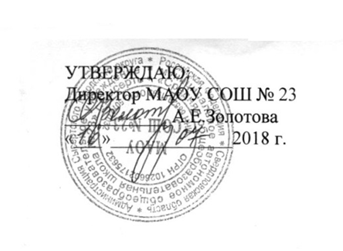 ОСНОВНАЯОБРАЗОВАТЕЛЬНАЯ ПРОГРАММА
СРЕДНЕГО ОБЩЕГО ОБРАЗОВАНИЯ
МУНИЦИПАЛЬНОГО АВТОНОМНОГО
ОБЩЕОБРАЗОВАТЕЛЬНОГО УЧРЕЖДЕНИЯ
«Средняя общеобразовательная школа №23» г.СысертьОГЛАВЛЕНИЕЦЕЛЕВОЙ РАЗДЕЛ	3ПОЯСНИТЕЛЬНАЯ ЗАПИСКА	3ПЛАНИРУЕМЫЕ РЕЗУЛЬТАТЫ ОСВОЕНИЯ ОБУЧАЮЩИМИСЯ ОСНОВНОЙОБРАЗОВАТЕЛЬНОЙ ПРОГРАММЫ СРЕДНЕГО ОБЩЕГО ОБРАЗОВАНИЯ	8СИСТЕМА ОЦЕНКИ ДОСТИЖЕНИЯ ПЛАНИРУЕМЫХ РЕЗУЛЬТАТОВ ОСВОЕНИЯ ОБУЧАЮЩИМИСЯ ОСНОВНОЙ ОБРАЗОВАТЕЛЬНОЙПРОГРАММЫ СРЕДНЕГО ОБЩЕГО ОБРАЗОВАНИЯ	20СОДЕРЖАТЕЛЬНЫЙ РАЗДЕЛ	21ПРОГРАММЫ ОТДЕЛЬНЫХ УЧЕБНЫХ ПРЕДМЕТОВ, КУРСОВ	21ПРОГРАММА ВОСПИТАНИЯ И СОЦИАЛИЗАЦИИ ОБУЧАЮЩИХСЯ НАУРОВНЕ СРЕДНЕГО ОБЩЕГО ОБРАЗОВАНИЯ	53ОРГАНИЗАЦИОННЫЙ РАЗДЕЛ	64УЧЕБНЫЙ ПЛАН СРЕДНЕГО ОБЩЕГО ОБРАЗОВАНИЯ	64ПРОГРАММНО - МЕТОДИЧЕСКОЕ ОБЕСПЕЧЕНИЕ УЧЕБНЫХ ПЛАНОВ СРЕДНЕГО ОБЩЕГО ОБРАЗОВАНИЯ НА 2017- 2018 УЧЕБНЫЙ ГОД………….. 	71СИСТЕМА УСЛОВИЙ РЕАЛИЗАЦИИ ОСНОВНОЙ ОБРАЗОВАТЕЛЬНОЙПРОГРАММ СРЕДНЕГО ОБЩЕГО ОБРАЗОВАНИЯ	73Приложение 1. Лист корректировки. Изменения в Среднюю образовательную программу. Приложение 2. Кадровое обеспечение1. ЦЕЛЕВОЙ РАЗДЕЛ1.1. ПОЯСНИТЕЛЬНАЯ ЗАПИСКАОсновная образовательная программа среднего общего образования разработана в соответствии с требованиями федерального компонента государственных стандартов среднего общего образования к структуре основной образовательной программы, определяет содержание и организацию образовательного процесса на уровне среднего общего образования и направлена на формирование общей культуры обучающихся, личностное и интеллектуальное развитие, на создание основы для самостоятельной реализации учебной деятельности, обеспечивающей социальную успешность, развитие творческих способностей, саморазвитие и самосовершенствование, сохранение и укрепление здоровья обучающихся.Перечень нормативных правовых документов, в соответствии с которыми разработана данная образовательная программа среднего общего образования:Конституция РФ (ст. 43), 1993 г.Федеральный Закон от 29.12.2012 г. № 273-ФЗ «Об образовании в Российской Федерации».Приказ Министерства	образования РФ	от	09.03.2004	г. № 1312 «Об	утвержденииФедерального базисного учебного плана и примерных учебных планов для образовательных учреждений Российской Федерации, реализующих программы общего образования» (в редакции Приказов Минобрнауки России от 20.08.2008 № 241, от 30.08.2010 № 889, от 03.06.2011 № 1994, от 01.02.2012 № 74).Приказ Министерства	образования РФ	от	05.03.2004	г. № 1089 «Об	утверждениифедерального компонента государственных	стандартов» (в редакции Приказов Минобрнауки России от 03.06.2008 № 164, от 31.08.2009 № 320, от 19.10.2009 № 427, от 10.11.2011 № 2643, от 24.01.2012 № 39, от 31.01.2012 № 69).Приказа Министерства образования и науки Российской Федерации от 7 июня 2017 года №506 «О внесении изменений в федеральный компонент государственных образовательных стандартов начального	общего, основного	общего и	среднего общего	образования,утвержденный приказом Министерства образования Российской Федерации», письма Министерства общего и профессионального образования Свердловской области от 21 июня 2017 года №02-01-81/5240 «Об организации изучения учебного предмета «Астрономия»,Концепция духовно-нравственного развития и воспитания личности гражданина России / А.Я. Данилюк, А.М. Кондаков, В.А. Тишков. - М.: Просвещение, 2009. - 23с. - (Стандарты второго поколения).Санитарно-эпидемиологические правила и нормативы СанПиН 2.4.2.2821-10     «Санитарно-эпидемиологические	требования к	условиям и	организации обучения в общеобразовательных	учреждениях», утвержденными постановлением Главного государственного санитарного врача Российской Федерации от 29.12.2010 № 189 (зарегистрировано Министерством юстиции Российской Федерации 3 марта 2011 г., регистрационный №19993).Национальная образовательная инициатива "Наша новая школа", утвержденная Президентом РФ 04 февраля 2010 г. Пр-271.Конвенция о правах ребенка, принятая резолюцией 44/25 Генеральной Ассамблеи от 20 ноября 1989 года.Федеральный закон РФ «Об основных гарантиях прав ребенка в РФ» от 24.07.1998 года № 124-ФЗ (в ред. Федеральных законов от 20.07.2000 № 103-ФЗ, от 22.08.2004 № 122-ФЗ, от 21.12.2004 № 170-ФЗ).Концепция долгосрочного социально-экономического развития Российской Федерации на период до 2020 года, утвержденная распоряжением Правительства Российской Федерации от 17 ноября 2008 г. № 1662-р.Государственная программа Российской Федерации «Развитие образования», утвержденная распоряжением Правительства Российской Федерации от 22.11.2012 г. № 2148-р;Методологической основой образовательной программы среднего общего образования является системно-деятельностный подход, который обеспечивает:формирование готовности обучающихся к саморазвитию и непрерывному образованию;проектирование и конструирование развивающей образовательной среды старшейшколы;развитие современной коммуникативной среды образовательного учреждения, обеспечивающей пространство творческого взаимодействия и общения поколений;активную учебно-познавательную деятельность обучающихся;построение образовательного процесса с учётом индивидуальных возрастных, психологических и физиологических особенностей обучающихся.Реализация образовательной программы среднего общего образования предусматривает становление личностных характеристик выпускника школы («портрет выпускника школы»). Это - гражданин:любящий свой край и свою Родину, уважающий свой народ, его культуру и духовные традиции;осознающий и принимающий традиционные ценности семьи, российского гражданского общества, многонационального российского народа, человечества, осознающий свою сопричастность судьбе Отечества;креативный и критически мыслящий, активно и целенаправленно познающий мир, осознающий ценность образования и науки, труда и творчества для человека и общества;владеющий основами научных методов познания окружающего мира;мотивированный на творчество и инновационную деятельность;готовый к сотрудничеству, способный осуществлять учебно-исследовательскую, проектную и информационно-познавательную деятельность;осознающий себя личностью, социально активный, уважающий закон и правопорядок, осознающий ответственность перед семьёй, обществом, государством, человечеством;уважающий мнение других людей, умеющий вести конструктивный диалог, достигать взаимопонимания и успешно взаимодействовать;осознанно выполняющий и пропагандирующий правила здорового, безопасного и экологически целесообразного образа жизни;подготовленный к осознанному выбору профессии, понимающий значение профессиональной деятельности для человека и общества;мотивированный на образование и самообразование в течение всей своей жизни.Целью реализации основной образовательной программы среднего общего образования является: дальнейшее становление и формирование личности обучающегося, развитие интереса к познанию и творческих способностей обучающегося, формирование навыков самостоятельной учебной деятельности на основе индивидуализации и профессиональной ориентации содержания среднего общего образования, подготовка обучающегося к жизни в обществе, самостоятельному жизненному выбору, продолжению образования и началу профессиональной деятельности.Достижение поставленной цели основной образовательной программы среднего общего образования предусматривает решение следующих основных задач:обеспечение соответствия основной образовательной программы среднего общего образования требованиям Стандарта;обеспечение преемственности начального общего, среднего общего, среднего общего образования;обеспечение доступности получения качественного среднего общего образования, достижение планируемых результатов освоения основной образовательной программы среднего общего образования всеми обучающимися, в том числе детьми-инвалидами и детьми с ограниченными возможностями здоровья;обеспечение психолого-педагогического сопровождения каждого обучающегося;создание необходимых условий для её самореализации;обеспечение эффективного сочетания урочных и внеурочных форм организации образовательного процесса, взаимодействия всех его участников;взаимодействие образовательного учреждения при реализации основной образовательной программы с социальными партнёрами;выявление и развитие способностей обучающихся, в том числе одарённых детей, детей с ограниченными возможностями здоровья и инвалидов, их профессиональных склонностей через систему клубов, секций, студий и кружков, организацию общественно полезной деятельности, в том числе социальной практики, с использованием возможностей образовательных учреждений дополнительного образования детей;организация интеллектуальных и творческих соревнований, проектной и учебноисследовательской деятельности;участие обучающихся, их родителей (законных представителей), педагогических работников и общественности в проектировании и развитии внутришкольной социальной среды, школьного уклада;включение обучающихся в процессы познания и преобразования внешкольной социальной среды (населённого пункта, района, города) для приобретения опыта реального управления и действия;социальное и учебно-исследовательское проектирование, профессиональная ориентация обучающихся при поддержке педагогов, психологов, социальных педагогов, сотрудничестве с базовыми предприятиями, учреждениями профессионального образования, центрами профессиональной работы;сохранение и укрепление физического, психологического и социального здоровья обучающихся, обеспечение их безопасности.Основная образовательная программа формировалась с учётом:структурных изменений организации и содержания образования, обеспечивающими наибольшую личностную направленность и вариативность образования, его дифференциации и индивидуализации;расширения сферы познавательной деятельности старших подростков, развитием потребностей в общении, познании, социальном признании и самовыражении;принятия и освоения старшеклассниками нового образа школьной жизни и перспектив личностного и познавательного развития, подготовки обучающихся к осознанному и ответственному выбору жизненного и профессионального пути;формирования основ умения учиться и способности к организации своей деятельности: принимать, сохранять цели и следовать им в учебной деятельности;планировать свою деятельность, осуществлять её контроль и оценку;изменений самооценки, приобретающей черты адекватности и рефлексивности;морального развития, существенным образом связанного с характером сотрудничества с взрослыми и сверстниками, общением и межличностными отношениями дружбы, становлением основ гражданской идентичности и мировоззрения; характерных для старшего школьного возраста (от 15 до 18 лет): центральные психологические новообразования, развиваемые на данном уровне образования (индивидуальные способности, дарования человека). Формирование на их основе профессионально и социально компетентной, мобильной личности, умеющей делать профессиональный и социальный выбор и нести за него ответственность, сознающую и способную отстаивать свою гражданскую позицию, гражданские права;необходимых условий развития и социализации учащихся: совершенствование и расширение круга общих учебных умений, навыков и способов деятельности, овладение общими умениями, навыками, способами деятельности как существенными элементами культуры;развития целенаправленной и мотивированной активности обучающегося, направленной на овладение учебной деятельностью, основой которой выступает формирование устойчивой системы учебно-познавательных и социальных мотивов и личностного смысла учения.При определении стратегических характеристик основной образовательной программы учитывался существующий разброс в темпах и направлениях развития детей, индивидуальные различия в их познавательной деятельности, восприятии, внимании, памяти, мышлении, речи, моторике и т. д., связанные с возрастными, психологическими и физиологическими индивидуальными особенностями старшеклассник.Основная образовательная программа среднего общего образования сформирована с учётом психолого-педагогических особенностей развития детей 15 - 18 лет, связанных с:обретением чувства личной тождественности и целостности.профессиональным самоопределением, как самостоятельное и независимое определение жизненных целей и выбора будущей профессии.развитием готовности к жизненному самоопределению, что предполагает достаточный уровень развития ценностных представлений, волевой сферы, самостоятельности и ответственности.Основными проявлениями этого возраста являются «юношеский максимализм», «эгоцентризм», «нигилизм»:юношеский максимализм - это крайность в каких-либо требованиях, во взглядах (когда или все, или ничего, когда чрезмерно завышены претензии ко всему - миру, жизни, людям).эгоцентризм (от лат. едо - я и центр) - отношение к миру, характеризующееся сосредоточенностью на своем индивидуальном "я". Взгляд на мир только из своей личной перспективы, безотносительно к воззрениям других людей; крайняя форма проявления эгоизма. Крайний индивидуализм, взгляд на себя как на центр мироздания.нигилизм (от лат. шЫ1 -ничто) - полное отрицание всего, полный скептицизм. Противопоставление себя взрослым как болезненное состояние или как результат неправильного воспитания.Психологически этот возраст крайне противоречив, он характеризуется максимальными диспропорциями в уровне и темпах развития. Важнейшая психологическая особенность - чувство взрослости. Оно выражается в том, что уровень притязаний подростка предвосхищает будущее его положение, которого он фактически еще не достиг. Именно на этой почве у подростка возникают конфликты с родителями, педагогами и с самим собой. Длительность подросткового периода часто зависит от конкретных условий воспитания детей, от того, настолько велик разрыв в нормах и требованиях, предъявляемых к ребенку и взрослому.Учёт особенностей данного возраста, успешность и своевременность формирования новообразований познавательной сферы, качеств и свойств личности связывается с активной позицией учителя, а также с адекватностью построения образовательного процесса и выбора условий и методик обучения.Объективно необходимое для подготовки к будущей жизни подростка развитие его социальной взрослости требует и от родителей (законных представителей) решения соответствующей задачи воспитания подростка в семье, смены прежнего типа отношений на новый.ПЛАНИРУЕМЫЕ РЕЗУЛЬТАТЫ ОСВОЕНИЯ ОБУЧАЮЩИМИСЯ ОСНОВНОЙ ОБРАЗОВАТЕЛЬНОЙ ПРОГРАММЫ СРЕДНЕГО ОБЩЕГООБРАЗОВАНИЯПрограмма устанавливает требования к результатам освоения обучающимися основной образовательной программы:личностным, включающим готовность и способность обучающихся к саморазвитию и личностному самоопределению, сформированность их мотивации к обучению и целенаправленной познавательной деятельности, системы значимых социальных и межличностных отношений, ценностно -смысловых установок, отражающих личностные и гражданские позиции в деятельности, правосознание, экологическую культуру, способность ставить цели и строить жизненные планы, способность к осознанию российской гражданской идентичности в поликультурном социуме;предметным, включающим освоенные обучающимися в ходе изучения учебного предмета умения, специфические для данной предметной области, виды деятельности по получению нового знания в рамках учебного предмета, его преобразованию и применению в учебных, учебно-проектных и социально-проектных ситуациях, формирование научного типа мышления, владение научной терминологией, ключевыми понятиями, методами и приёмами.Личностные результаты освоения основной образовательной программы должны отражать:российскую гражданскую идентичность, патриотизм, уважение к своему народу, чувства ответственности перед Родиной, гордости за свой край, свою Родину, прошлое и настоящее многонационального народа России, уважение государственных символов (герб, флаг, гимн);гражданскую позицию как активного и ответственного члена российского общества, осознающего свои конституционные права и обязанности, уважающего закон и правопорядок, обладающего чувством собственного достоинства, осознанно принимающего традиционные национальные и общечеловеческие гуманистические и демократические ценности;готовность к служению Отечеству, его защите;сформированность мировоззрения, соответствующего современному уровню развития науки и общественной практики, основанного на диалоге культур, а также различных форм общественного сознания, осознание своего места в поликультурном мире;сформированность основ саморазвития и самовоспитания в соответствии с общечеловеческими ценностями и идеалами гражданского общества; готовность и способность к самостоятельной, творческой и ответственной деятельности;толерантное сознание и поведение в поликультурном мире, готовность и способность вести диалог с другими людьми, достигать в нём взаимопонимания, находить общие цели и сотрудничать для их достижения;навыки сотрудничества со сверстниками, детьми младшего возраста, взрослыми в образовательной, общественно полезной, учебно-исследовательской, проектной и других видах деятельности;нравственное сознание и поведение на основе усвоения общечеловеческих ценностей;готовность и способность к образованию, в том числе самообразованию, на протяжении всей жизни; сознательное отношение к непрерывному образованию как условию успешной профессиональной и общественной деятельности;эстетическое отношение к миру, включая эстетику быта, научного и технического творчества, спорта, общественных отношений;принятие и реализацию ценностей здорового и безопасного образа жизни, потребности в физическом самосовершенствовании, занятиях спортивно-оздоровительной деятельностью, неприятие вредных привычек: курения, употребления алкоголя, наркотиков;бережное, ответственное и компетентное отношение к физическому и психологическому здоровью, как собственному, так и других людей, умение оказывать первую помощь;осознанный выбор будущей профессии и возможностей реализации собственных жизненных планов; отношение к профессиональной деятельности как возможности участия в решении личных, общественных, государственных, общенациональных проблем;сформированность экологического мышления, понимания влияния социально- экономических процессов на состояние природной и социальной среды; приобретение опыта эколого-направленной деятельности;ответственное отношение к созданию семьи на основе осознанного принятия ценностей семейной жизни.Формирование антикоррупционного мировоззрения обучающихся по программе среднего общего образования.Формирование гражданской позиции выпускника как активного и ответственного члена российского общества, осознающего свои конституционные права и обязанности, уважающего закон и правопорядок, обладающего чувством собственного достоинства, осознанно принимающего традиционные национальные и общечеловеческие гуманистические и демократические ценности;Формирование основ саморазвития и самовоспитания в соответствии собщечеловеческими ценностями и идеалами гражданского общества; Формирование мировоззренческой, ценностно-смысловой сферы обучающихся, российской гражданской идентичности, поликультурности, толерантности,	приверженности	ценностям,закрепленным Конституцией Российской Федерации;Овладение знаниями о понятии права, источниках и нормах права, законности, правоотношениях;Формирование основ правового мышления и способности различать соответствующие виды правоотношений, правонарушений, юридической ответственности, применяемых санкций, способов восстановления нарушенных прав.Предметные результаты освоения основной образовательной программы устанавливаются для учебных предметов на базовом и углубленном уровнях.Предметные результаты освоения основной образовательной программы для учебных предметов на базовом уровне ориентированы на обеспечение преимущественно общеобразовательной и общекультурной подготовки.Предметные результаты освоения основной образовательной программы для учебных предметов на углубленном уровне ориентированы преимущественно на подготовку к последующему профессиональному образованию, развитие индивидуальных способностей обучающихся путем более глубокого, чем это предусматривается базовым курсом, освоением основ наук, систематических знаний и способов действий, присущих данному учебному предмету.Предметные результаты освоения интегрированных учебных предметов ориентированы на формирование целостных представлений о мире и общей культуры обучающихся путем освоения систематических научных знаний и способов действий на метапредметной основе. Предметные результаты освоения основной образовательной программы должны обеспечивать возможность дальнейшего успешного профессионального обучения или профессиональной деятельности.Предметные результаты освоения основной образовательной программы устанавливаются для учебных предметов на базовом уровне.Предметные результаты освоения основной образовательной программы для учебных предметов на базовом уровне ориентированы на обеспечение преимущественно общеобразовательной и общекультурной подготовки.Предметные результаты освоения интегрированных учебных предметов ориентированы на формирование целостных представлений о мире и общей культуры обучающихся путем освоения систематических научных знаний и способов действий на метапредметной основе.Предметные результаты освоения основной образовательной программы должны обеспечивать возможность дальнейшего успешного профессионального обучения или профессиональной деятельности.На уровне среднего общего образования устанавливаются планируемые результаты освоения учебных программ по всем предметам — «Русский язык. «Литература. «Иностранный язык (английский, немецкий, французский)» «История России», «Всеобщая история», «Обществознание», «География», «Математика», «Алгебра», «Геометрия», «Информатика и ИКТ», «Физика», «Биология», «Химия», «Искусство» (МХК), «Технология», «Физическая культура» и «Основы безопасности жизнедеятельности».Филология и иностранные языкиИзучение предметных областей «Филология» и «Иностранные языки» должно обеспечить: сформированность представлений о роли языка в жизни человека, общества, государства; приобщение через изучение русского и родного (нерусского) языка, иностранного языка и литературы к ценностям национальной и мировой культуры; способность свободно общаться в различных формах и на разные темы; свободное использование словарного запаса; сформированность умений написания текстов по различным темам на русском языке и по изученной проблематике на иностранном языке, в том числе демонстрирующих творческие способности обучающихся; сформированность устойчивого интереса к чтению как средству познания других культур, уважительного отношения к ним; сформированность навыков различных видов анализа литературных произведений.Предметные результаты изучения предметной области «Филология» включают предметные результаты изучения учебных предметов:«Русский язык и литература» (базовый уровень) - требования к предметным результатам освоения базового курса русского языка и литературы должны отражать:сформированность понятий о нормах русского литературного языка и применение знаний о них в речевой практике;владение навыками самоанализа и самооценки на основе наблюдений за собственной речью;владение умением анализировать текст с точки зрения наличия в нём явной и скрытой, основной и второстепенной информации;владение умением представлять тексты в виде тезисов, конспектов, аннотаций, рефератов, сочинений различных жанров;знание содержания произведений русской, родной и мировой классической литературы, их историко-культурного и нравственно-ценностного влияния на формирование национальной имировой;сформированность представлений об изобразительно-выразительных возможностях русского языка;сформированность умений учитывать исторический, историко-культурный контекст и контекст творчества писателя в процессе анализа художественного произведения;способность выявлять в художественных текстах образы, темы и проблемы и выражать своё отношение к ним в развёрнутых аргументированных устных и письменных высказываниях;владение навыками анализа художественных произведений с учётом их жанровородовой специфики; осознание художественной картины жизни, созданной в литературном произведении, в единстве эмоционального личностного восприятия и интеллектуального понимания;сформированность представлений о системе стилей языка художественной литературы.«Искусство» (МХК) (базовый уровень) - требования к уровню подготовки учащихся нацелены на тот объем знаний, который позволяет ориентироваться в окружающем мире, понимать мотивы поведения и поступки других людей и, следовательно, максимально эффективно взаимодействовать с ними и успешно функционировать в обществе.Изучение искусства (МХК) направлено на формирование у учащихся общеучебных умений и навыков:умение самостоятельно и мотивированно организовывать свою познавательную деятельность;устанавливать несложные реальные связи и зависимости;оценивать, сопоставлять и классифицировать феномены культуры искусства;осуществлять поиск нужной информации в источниках различного типа;использовать мультимедийные ресурсы и компьютерные технологии для оформления творческих работ;понимать ценность художественного образования как средства развития культуры личности;определять собственное отношение к произведениям классики и современного искусства.В соответствии с требованиями, обозначенными в Государственном стандарте, ученик должен:знать /понимать:       • основные виды и жанры искусства;изученные направления и стили мировой художественной культуры;шедевры мировой художественной культуры;особенности языка различных видов искусства;уметь:узнавать изученные произведения и соотносить их с определенной эпохой, стилем, направлением;устанавливать стилевые и сюжетные связи между произведениями разных видов искусства;пользоваться различными источниками информации о мировой художественной культуре;выполнять учебные и творческие задания (доклады, сообщения); использовать приобретенные знания в практической деятельности и повседневной жизни для:выбора путей своего культурного развития;организации личного и коллективного досуга;выражения собственного суждения о произведениях классики и современного искусства;самостоятельного художественного творчества.С учетом мировоззренческого характера дисциплины соотношение между традиционной урочной и внеурочной деятельностью, направленной на расширение кругозора и активное участие в современном культурном процессе, решается в пользу последней. Неслучайно в стандарте курсивом выделены названия памятников культуры, знакомство с которыми желательно для получения более полной и красочной картины художественного развития, но изучение которых на уроке необязательно. Акцент сделан на приобретение навыков, которые позволяли бы анализировать произведения искусства.Предметные результаты изучения предметной области «Иностранные языки» включают предметные результаты изучения учебных предметов:«Иностранный язык» (базовый уровень) - требования к предметным результатам освоения базового курса иностранного языка должны отражать:сформированность коммуникативной иноязычной компетенции, необходимой для успешной социализации и самореализации, как инструмента межкультурного общения в современном поликультурном мире;владение знаниями о социокультурной специфике страны/стран изучаемого языка и умение строить своё речевое и неречевое поведение адекватно этой специфике; умение выделять общее и различное в культуре родной страны и страны/стран изучаемого языка;достижение порогового уровня владения иностранным языком, позволяющего выпускникам общаться в устной и письменной формах как с носителями изучаемого иностранного языка, так и с представителями других стран, использующими данный язык как средство общения;сформированность умения использовать иностранный язык как средство для получения информации из иноязычных источников в образовательных и самообразовательных целях.Общественные наукиИзучение предметной области «Общественные науки» должно обеспечить: сформированность мировоззренческой, ценностно-смысловой сферы обучающихся, российской гражданской идентичности, поликультурности, толерантности, приверженности ценностям, закреплённым Конституцией Российской Федерации; понимание роли России в многообразном, быстро меняющемся глобальном мире; сформированность навыков критического мышления, анализа и синтеза, умений оценивать и сопоставлять методы исследования, характерные для общественных наук; формирование целостного восприятия всего спектра природных, экономических, социальных реалий; сформированность умений обобщать, анализировать и оценивать информацию: теории, концепции, факты, имеющие отношение к общественному развитию и роли личности в нём, с целью проверки гипотез и интерпретации данных различных источников; владение знаниями о многообразии взглядов и теорий по тематике общественных наук. Предметные результаты изучения предметной области «Общественные науки» включают предметные результаты изучения учебных предметов:«История» (базовый уровень) - требования к предметным результатам освоения базового курса истории должны отражать:сформированность представлений о современной исторической науке, её специфике, методах исторического познания и роли в решении задач прогрессивного развития России в глобальном мире;владение комплексом знаний об истории России и человечества в целом, представлениями об общем и особенном в мировом историческом процессе;сформированность умений применять исторические знания в профессиональной и общественной деятельности, поликультурном общении;владение навыками проектной деятельности и исторической реконструкции с привлечением различных источников;сформированность умений вести диалог, обосновывать свою точку зрения в дискуссии по исторической тематике.«Обществознание» (базовый уровень) - требования к предметным результатам освоения интегрированного учебного предмета «Обществознание» должны отражать:сформированность знаний об обществе как целостной развивающейся системе в единстве и взаимодействии его основных сфер и институтов;владение базовым понятийным аппаратом социальных наук;владение умениями выявлять причинно-следственные, функциональные, иерархические и другие связи социальных объектов и процессов;сформированность представлений об основных тенденциях и возможных перспективах развития мирового сообщества в глобальном мире;сформированность представлений о методах познания социальных явлений и процессов;владение умениями применять полученные знания в повседневной жизни, прогнозировать последствия принимаемых решений;сформированность навыков оценивания социальной информации, умений поиска информации в источниках различного типа для реконструкции недостающих звеньев с целью объяснения и оценки разнообразных явлений и процессов общественного развития.«География» (базовый уровень) - требования к предметным результатам освоения базового курса географии должны отражать:владение представлениями о современной географической науке, её участии в решении важнейших проблем человечества;владение географическим мышлением для определения географических аспектов природных, социально-экономических и экологических процессов и проблем;сформированность системы комплексных социально ориентированных географических знаний о закономерностях развития природы, размещения населения и хозяйства, о динамике и территориальных особенностях процессов, протекающих в географическом пространстве;владение умениями проведения наблюдений за отдельными географическими объектами, процессами и явлениями, их изменениями в результате природных и антропогенных воздействий; владение умениями использовать карты разного содержания для выявления закономерностей и тенденций, получения нового географического знания о природных социально-экономических и экологических процессах и явлениях; владение умениями географического анализа и интерпретации разнообразной информации;владение умениями применять географические знания для объяснения и оценки разнообразных явлений и процессов, самостоятельного оценивания уровня безопасности окружающей среды, адаптации к изменению её условий;сформированность представлений и знаний об основных проблемах взаимодействия природы и общества, о природных и социально-экономических аспектах экологических проблем.Математика и информатикаИзучение предметной области «Математика и информатика» должно обеспечить: сформированность представлений о социальных, культурных и исторических факторах становления математики и информатики; сформированность основ логического, алгоритмического и математического мышления; сформированность умений применять полученные знания при решении различных задач; сформированность представлений о математике как части общечеловеческой культуры, универсальном языке науки, позволяющем описывать и изучать реальные процессы и явления; сформированность представлений о роли информатики и ИКТ в современном обществе, понимание основ правовых аспектов использования компьютерных программ и работы в Интернете; сформированность представлений о влиянии информационных технологий на жизнь человека в обществе; понимание социального, экономического, политического, культурного, юридического, природного, эргономического, медицинского и физиологического контекстов информационных технологий; принятие этических аспектов информационных технологий; осознание ответственности людей, вовлечённых в созданиеи использование информационных систем, распространение информации.Предметные результаты изучения предметной области «Математика и информатика» включают предметные результаты изучения учебных предметов:«Математика: алгебра и начала математического анализа, геометрия» (базовый уровень) - требования к предметным результатам освоения базового курса математики должны отражать:сформированность представлений о математике как части мировой культурыи о месте математики в современной цивилизации, о способах описания на математическом языке явлений реального мира;сформированность представлений о математических понятиях как о важнейших математических моделях, позволяющих описывать и изучать разные процессы и явления; понимание возможности аксиоматического построения математических теорий;владение методами доказательств и алгоритмов решения; умение их применять, проводить доказательные рассуждения в ходе решения задач;владение стандартными приёмами решения рациональных и иррациональных, показательных, степенных, тригонометрических уравнений и неравенств, их систем; использование готовых компьютерных программ, в том числе для поиска пути решения и иллюстрации решения уравнений и неравенств;сформированность представлений об основных понятиях, идеях и методах математического анализа;владение основными понятиями о плоских и пространственных геометрических фигурах, их основных свойствах; сформированность умения распознавать на чертежах, моделях и в реальном мире геометрические фигуры; применение изученных свойств геометрических фигур и формул для решения геометрических задач и задач с практическим содержанием;сформированность представлений о процессах и явлениях, имеющих вероятностный характер, о статистических закономерностях в реальном мире, об основных понятиях элементарной теории вероятностей; умений находить и оценивать вероятности наступления событий в простейших практических ситуациях и основные характеристики случайных величин;владение навыками использования готовых компьютерных программ при решении задач.«Информатика и ИКТ» (базовый уровень) - требования к предметным результатам освоения базового курса информатики должны отражать:сформированность представлений о роли информации и связанных с ней процессов в окружающем мире;владение навыками алгоритмического мышления и понимание необходимости формального описания алгоритмов;владение умением понимать программы, написанные на выбранном для изучения универсальном алгоритмическом языке высокого уровня; знанием основных конструкций программирования; умением анализировать алгоритмы с использованием таблиц;владение стандартными приёмами написания на алгоритмическом языке программы для решения стандартной задачи с использованием основных конструкций программирования и отладки таких программ; использование готовых прикладных компьютерных программ по выбранной специализации;сформированность представлений о компьютерно-математических моделяхи необходимости анализа соответствия модели и моделируемого объекта (процесса); о способах хранения и простейшей обработке данных; понятия о базах данных и средствах доступа к ним, умений работать с ними;владение компьютерными средствами представления и анализа данных;сформированность базовых навыков и умений по соблюдению требований техники безопасности, гигиены и ресурсосбережения при работе со средствами информатизации; понимания основ правовых аспектов использования компьютерных программ и работы в Интернете.                                                                Естественные наукиИзучение предметной области «Естественные науки» должно обеспечить: сформированность основ целостной научной картины мира; формирование понимания взаимосвязи и взаимозависимости естественных наук; сформированность понимания влияния естественных наук на окружающую среду, экономическую, технологическую, социальную и этическую сферы деятельности человека; создание условий для развития навыков учебной, проектно-исследовательской, творческой деятельности, мотивации обучающихся к саморазвитию; сформированность умений анализировать, оценивать, проверять на достоверность и обобщать научную информацию; сформированность навыков безопасной работы во время проектно-исследовательской и экспериментальной деятельности, при использовании лабораторного оборудования.Предметные результаты изучения предметной области «Естественные науки» включают предметные результаты изучения учебных предметов:«Физика» (базовый уровень) - требования к предметным результатам освоения базового курса физики должны отражать:сформированность представлений о роли и месте физики в современной научной картине мира; понимание физической сущности наблюдаемых во Вселенной явлений; понимание роли физики в формировании кругозора и функциональной грамотности человека для решения практических задач;владение основополагающими физическими понятиями, закономерностями, законами и теориями; уверенное пользование физической терминологией и символикой;владение основными методами научного познания, используемыми в физике: наблюдение, описание, измерение, эксперимент; умения обрабатывать результаты измерений, обнаруживать зависимость между физическими величинами, объяснять полученные результаты и делать выводы;сформированность умения решать физические задачи;сформированность умения применять полученные знания для объяснения условий протекания физических явлений в природе и для принятия практических решений в повседневной жизни;сформированность собственной позиции по отношению к физической информации, получаемой из разных источников.«Химия» (базовый уровень) - требования к предметным результатам освоения базового курса химии должны отражать:сформированность представлений о месте химии в современной научной картине мира; понимание роли химии в формировании кругозора и функциональной грамотности человека для решения практических задач;владение основополагающими химическими понятиями, теориями, законамии закономерностями; уверенное пользование химической терминологией и символикой;владение основными методами научного познания, используемыми в химии: наблюдение, описание, измерение, эксперимент; умение обрабатывать, объяснять результаты проведённых опытов и делать выводы; готовность и способность применять методы познания при решении практических задач;сформированность умения давать количественные оценки и проводить расчёты по химическим формулам и уравнениям;владение правилами техники безопасности при использовании химических веществ;сформированность собственной позиции по отношению к химической информации, получаемой из разных источников.«Биология» (базовый уровень) - требования к предметным результатам освоения базового курса биологии должны отражать:сформированность представлений о роли и месте биологии в современной научной картине мира; понимание роли биологии в формировании кругозора и функциональной грамотности человека для решения практических задач;владение основополагающими понятиями и представлениями о живой природе, её уровневой организации и эволюции; уверенное пользование биологической терминологией и символикой;владение основными методами научного познания, используемыми при биологических исследованиях живых объектов и экосистем: описание, измерение, проведение наблюдений; выявление и оценка антропогенных изменений в природе;сформированность умений объяснять результаты биологических экспериментов, решать элементарные биологические задачи;сформированность собственной позиции по отношению к биологической информации, получаемой из разных источников, к глобальным экологическим проблемам и путям их решения.Физическая культура, основы безопасности жизнедеятельностиИзучение учебных предметов «Физическая культура», «Основы безопасности жизнедеятельности» должно обеспечить: сформированность экологического мышления, навыков здорового, безопасного и экологически целесооборазного образа жизни, понимание рисков и угроз современного мира; знание правил и владение навыками поведения в опасных и чрезвычайных ситуациях природного, социального и техногенного характера; владение умением сохранять эмоциональную устойчивость в опасных и чрезвычайных ситуациях, а также навыками оказания первой помощи пострадавшим; умение действовать индивидуально и в группе в опасных и чрезвычайных ситуациях.«Физическая культура» (базовый уровень) - требования к предметным результатам освоения базового курса физической культуры должны отражать:умение использовать разнообразные формы и виды физкультурной деятельности для организации здорового образа жизни, активного отдыха и досуга;владение современными технологиями укрепления и сохранения здоровья, поддержания работоспособности, профилактики предупреждения заболеваний, связанных с учебной и производственной деятельностью;владение основными способами самоконтроля индивидуальных показателей здоровья, умственной и физической работоспособности, физического развития и физических качеств;владение физическими упражнениями разной функциональной направленности, использование их в режиме учебной и производственной деятельности с целью профилактики переутомления и сохранения высокой работоспособности;владение техническими приёмами и двигательными действиями базовых видов спорта, активное применение их в игровой и соревновательной деятельности.«Основы безопасности жизнедеятельности» (базовый уровень) - требования к предметным результатам освоения базового курса основ безопасности жизнедеятельности должны отражать:сформированность представлений о культуре безопасности жизнедеятельности, в том числе о культуре экологической безопасности как о жизненно важной социально-нравственной позиции личности, а также как о средстве, повышающем защищённость личности, общества и государства от внешних и внутренних угроз, включая отрицательное влияние человеческого фактора;знание основ государственной системы, российского законодательства, направленных на защиту населения от внешних и внутренних угроз;сформированность представлений о необходимости отрицания экстремизма, терроризма, других действий противоправного характера, а также асоциального поведения;сформированность представлений о здоровом образе жизни как о средстве обеспечения духовного, физического и социального благополучия личности;знание распространённых опасных и чрезвычайных ситуаций природного, техногенного и социального характера;знание факторов, пагубно влияющих на здоровье человека, исключение из своей жизни вредных привычек (курения, пьянства и т. д.);знание основных мер защиты (в том числе в области гражданской обороны) и правил поведения в условиях опасных и чрезвычайных ситуаций;умение предвидеть возникновение опасных и чрезвычайных ситуаций по характерным для них признакам, а также использовать различные информационные источники;умение применять полученные знания в области безопасности на практике, проектировать модели личного безопасного поведения в повседневной жизни и в различных опасных и чрезвычайных ситуациях;знание основ обороны государства и воинской службы: законодательство об обороне государства и воинской обязанности граждан; права и обязанности гражданина до призыва, во время призыва и прохождения военной службы, уставные отношения, быт военнослужащих, порядок несения службы и воинские ритуалы, строевая, огневая и тактическая подготовка;знание основных видов военно-профессиональной деятельности, особенностей прохождения военной службы по призыву и контракту, увольнения с военной службы и пребывания в запасе;владение основами медицинских знаний и оказания первой помощи пострадавшим при неотложных состояниях (при травмах, отравлениях и различных видах поражений), включая знания об основных инфекционных заболеваниях и их профилактике.«Астрономия» (базовый уровень)Требования к уровню подготовки выпускниковВ результате изучения астрономии на базовом уровне ученик должен: знать/понимать:смысл понятий: геоцентрическая и гелиоцентрическая система, видимая звездная величина, созвездие, противостояния и соединения планет, комета, астероид, метеор, метеорит, метеороид, планета, спутник, звезда, Солнечная система, Галактика, Вселенная, всемирное и поясное время, внесолнечная планета (экзопланета), спектральная классификация звезд, параллакс, реликтовое излучение, Большой Взрыв, черная дыра;смысл физических величин: парсек, световой год, астрономическая единица, звездная величина;смысл физического закона Хаббла;основные этапы освоения космического пространства;гипотезы происхождения Солнечной системы;основные характеристики и строение Солнца, солнечной атмосферы;                                                размеры Галактики, положение и период обращения Солнца относительно центра Галактики; уметь:приводить примеры: роли астрономии в развитии цивилизации, использования методов исследований в астрономии, различных диапазонов электромагнитных излучений для получения информации об объектах Вселенной, получения астрономической информации с помощью космических аппаратов и спектрального анализа, влияния солнечной активности на Землю; описывать и объяснять: различия календарей, условия наступления солнечных и лунных затмений, фазы Луны, суточные движения светил, причины возникновения приливов и отливов; принцип действия оптического телескопа, взаимосвязь физико-химических характеристик звезд с использованием диаграммы «цвет-светимость», физические причины, определяющие равновесие звезд, источник энергии звезд и происхождение химических элементов, красное смещение с помощью эффекта Доплера; характеризовать особенности методов познания астрономии, основные элементы и свойства планет Солнечной системы, методы определения расстояний и линейных размеров небесных тел, возможные пути эволюции звезд различной массы; находить на небе основные созвездия Северного полушария, в том числе: Большая Медведица, Малая Медведица, Волопас, Лебедь, Кассиопея, Орион; самые яркие звезды, в том числе: Полярная звезда, Арктур, Вега, Капелла, Сириус, Бетельгейзе; использовать компьютерные приложения для определения положения Солнца, Луны и звезд на любую дату и время суток для данного населенного пункта; использовать приобретенные знания и умения в практической деятельности и повседневной жизни для: понимания взаимосвязи астрономии с другими науками, в основе которых лежат знания по астрономии, отделение ее от лженаук; оценивания информации, содержащейся в сообщениях СМИ, Интернете, научно-популярных статьях.Учебные предметы, курсы по выбору обучающихся, предлагаемые образовательным учреждением, в том числе учитывающие специфику и возможности образовательного учреждения.Изучение дополнительных учебных предметов, курсов по выбору обучающихся должно обеспечить:удовлетворение индивидуальных запросов обучающихся;общеобразовательную, общекультурную составляющую на данном уровне общего образования;развитие личности обучающихся, их познавательных интересов,интеллектуальной и ценностно-смысловой сферы;развитие навыков самообразования и самопроектирования;углубление, расширение и систематизацию знаний в выбранной области научного знания или вида деятельности;совершенствование имеющегося и приобретение нового опыта познавательной деятельности, профессионального самоопределения обучающихся.Результаты изучения дополнительных учебных предметов, курсов по выборуобучающихся должны отражать:развитие личности обучающихся средствами предлагаемого для изучения учебного предмета, курса: развитие общей культуры обучающихся, их мировоззрения, ценностносмысловых установок, развитие познавательных, регулятивных и коммуникативных способностей, готовности и способности к саморазвитию и профессиональному самоопределению;овладение систематическими знаниями и приобретение опыта осуществления целесообразной и результативной деятельности;развитие способности к непрерывному самообразованию, овладению ключевымикомпетентностями, составляющими основу умения:	самостоятельному приобретению иинтеграции знаний, коммуникации и сотрудничеству, эффективному решению (разрешению) проблем, осознанному использованиюинформационных и коммуникационных технологий, самоорганизации и саморегуляции;обеспечение академической мобильности и (или) возможности поддерживать избранное направление образования;обеспечение профессиональной ориентации обучающихся.СИСТЕМА ОЦЕНКИ ДОСТИЖЕНИЯ ПЛАНИРУЕМЫХ РЕЗУЛЬТАТОВ ОСВОЕНИЯ ОБУЧАЮЩИМИСЯ ОСНОВНОЙ ОБРАЗОВАТЕЛЬНОЙ ПРОГРАММЫ СРЕДНЕГО ОБЩЕГО ОБРАЗОВАНИЯЛИЧНОСТНЫЕ РЕЗУЛЬТАТЫОбъектом оценки личностных результатов служит:развитие личности, ее способностей;самореализация обучающихся;сформированность основ российской гражданской идентичности;сформированность уважительного отношения к иному мнению, истории и культуре других народов;развитие самостоятельности и личной ответственности за свои поступки;сформированность этических чувств – доброжелательности, эмоционально-нравственной отзывчивости, понимания и сопереживания чувствам других людей, стыда, вины, совести;развитие навыков сотрудничества со взрослыми и сверстниками в разных ситуациях, умения не создавать конфликтов и находить выход из спорных ситуаций;сформированность установки на безопасный, здоровый образ жизни;сформированность целостного научного мировоззрения, соответствующего современному уровню развития науки и общественной практики;сформированность социальных норм, правил поведения, ролей и форм социальной жизни в группах и сообщества;развитие морального сознания и компетентности в решении моральных проблем;формирование основ экологической культуры соответствующей современному уровню экологического мышления;участие обучающихся в преобразовании социальной среды микрорайона школы;развитие опыта социальной и творческой деятельности;участие в создании образовательной среды и школьного уклада;осознание значения семьи в жизни человека и общества.Личностные результаты выпускников на уровне среднего общего образования не подлежат итоговой оценке.ПРЕДМЕТНЫЕ РЕЗУЛЬТАТЫОценка предметных результатов представляет собой оценку достижения обучающимся планируемых результатов по отдельным предметам.Достижение этих результатов обеспечивается за счёт основных компонентов образовательного процесса — учебных предметов, представленных в обязательной части учебного плана.Система предметных знаний — важнейшая составляющая предметных результатов. В ней можно выделитьопорные знания (знания, усвоение которых принципиально необходимо для текущего и последующего успешного обучения);знания, дополняющие, расширяющие или углубляющие опорную систему знаний.Объектом оценки предметных результатов служит способность обучающихся решать учебно-познавательные и учебно-практические задачи с использованием средств, соответствующих содержанию учебных предметов.Особенности этих результатов находят отражение в различных способах оценивания, которые описаны в «Положении о формах, периодичности, порядке текущего контроля успеваемости и промежуточной аттестации».СОДЕРЖАТЕЛЬНЫЙ РАЗДЕЛСодержательный раздел включает:программы отдельных учебных предметов, курсовпрограмма воспитания и социализации обучающихся на уровне среднего общего образования.Программы отдельных учебных предметов, курсовОбщие положенияОбразование на уровне среднего общего образования, с одной стороны, является логическим продолжением обучения в основной школе, а с другой стороны, является базой для подготовки к профессиональному образованию.Предполагаемым результатом должно стать овладение выпускником старшей школыследующим набором компетенций:уметь реализовывать в повседневной жизни, полученные в школе знания и навыки; о владеть навыками саморазвития и умело их использовать для повышения личной конкурентоспособности;проявлять заботу о родном крае, своей стране;иметь ценностное отношение к основным нравственным, эстетическим, трудовым нормам, характерным для жителей региона и многонациональной России целом; о знать собственные индивидуальные особенности, определяющие возможность обоснованного выбора содержания будущего профессионального образования; о владеть навыками самоорганизации для реализации собственных положительных качеств и преодолении установок, негативно влияющих на психофизическое и социальное здоровье подрастающего поколения; о планировать ближайшее и отдаленное будущее, обоснованно выбирать варианты реализации жизненных планов;владеть основными знаниями и навыками, необходимыми для создания благополучной семьи.Кроме этого, определение в программах содержания тех знаний, умений и навыков, которые являются общеучебными, т.е. формируются средствами каждого учебного предмета, даёт возможность объединить возможности всех учебных предметов для решения общих задач обучения. В то же время такой подход позволит предупредить узкопредметность в отборе содержания образования, обеспечить интеграцию в изучении разных сторон окружающего мира.Уровень сформированности знаний, умений и навыков зависит от способов организации учебной деятельности и сотрудничества, познавательной, творческой, художественно- эстетической и коммуникативной деятельности обучающихся.Рабочие программы по учебным предметам включают:пояснительную записку, в которой конкретизируются общие цели основного общего образования с учётом специфики учебного предмета;общую характеристику учебного предмета; описание места учебного предмета, курса в учебном плане; УМК;результаты освоения конкретного учебного предмета, курса (знать, уметь, понимать);содержание учебного предмета; тематическое планирование с определением основных видов учебной деятельности; средства контроля, контрольно-■В данном разделе основной образовательной программы среднего общего образования приводится основное содержание курсов по всем обязательным предметам на уровне среднего общего образования.Основное содержание учебных предметов на уровне среднего общего образованияРУССКИЙ ЯЗЫККОММУНИКАТИВНАЯ КОМПЕТЕНЦИЯСферы и ситуации речевого общения. Компоненты речевой ситуации.Эффективность речи, оценка ее коммуникативных качеств. Совершенствование всех видов речевой деятельности: аудирование (слушание), чтение, говорение, письмо. Развитие навыков монологической и диалогической речи в различных сферах общения. Использование разных видов чтения в зависимости от коммуникативной установки и характера текста. Информационная переработка текста. Совершенствование умений и навыков создания текстов разных функционально-смысловых типов, стилей и жанров. Учебно-научный, деловой, публицистический стили, разговорная речь, язык художественной литературы, их особенности. Культура учебно-научного и делового общения (устная и письменная формы).Написание доклада, реферата, тезисов, рецензии. Составление деловых документов различных жанров (расписка, доверенность, резюме). Культура публичной речи.Культура разговорной речи.ЯЗЫКОВАЯ И ЛИНГВИСТИЧЕСКАЯ
(ЯЗЫКОВЕДЧЕСКАЯ) КОМПЕТЕНЦИИЯзык как знаковая система и общественное явление. Языки естественные и искусственные.Основные функции языка. Наука о языке. Место лингвистики в кругу научных дисциплин.Русский язык в современном мире. Формы существования русского национального языка (просторечие, народные говоры, профессиональные языки, арго). Литературный язык и его нормы, их применение в речевой практике. Совершенствование орфографических и пунктуационных умений и навыков. Взаимосвязь различных единиц и уровней языка. Синонимия в системе русского языка. Словари русского языка и лингвистические справочники; их использование. Литературный язык и язык художественной литературы. Лингвистический анализ текстов различных функциональных разновидностей языка.КУЛЬТУРОВЕДЧЕСКАЯ КОМПЕТЕНЦИЯВзаимосвязь языка и культуры.Отражение в русском языке материальной и духовной культуры русского и других народов. Взаимообогащение языков как результат взаимодействия национальных культур.Соблюдение норм речевого этикета в различных сферах общения.ЯЗЫКОВАЯ И ЛИНГВИСТИЧЕСКАЯ
(ЯЗЫКОВЕДЧЕСКАЯ) КОМПЕТЕНЦИИВведение в науку о языке Язык как знаковая система и общественное явление. Языки естественные и искусственные. Языки государственные, мировые, межнационального общения. Основные функции языка.Русский язык как объект научного изучения. Русистика и ее разделы. Основные методы изучения языка. Виднейшие ученые-лингвисты и их работы. Основные направления развития русистики в наши дни. Русский язык в современном мире. Русский язык как один из индоевропейских языков. Русский язык в кругу других славянских языков. Роль старославянского языка в развитии русского языка.Общее и дифференциальное (различное) в русском и других языках. Основные этапыисторического развития русского языка. Сведения об истории русской письменности. Особенности развития русского языка на современном этапе. Формы существования русского национального языка (просторечие, народные говоры, профессиональные языки, арго). Русский литературный язык как высшая форма существования национального языка. Языковая норма, ее функции и типы. Варианты норм. Динамика языковой нормы. Типичные ошибки, вызванные отклонениями от литературной нормы. Преднамеренные и непреднамеренные нарушения языковой нормы. Соотношение понятий «язык» и «письмо».Языковая система. Система языка, ее устройство, функционирование; обобщение знаний о единицах и уровнях языка. Взаимосвязь единиц и уровней языка. Синонимия в системе языка. Трудные случаи анализа языковых явлений и фактов, возможность их различной интерпретации.Исторический комментарий языковых явлений различных уровней. Типология функциональных разновидностей языка: разговорная речь, функциональные стили, язык художественной литературы. Лингвистический анализ текстов различных функциональных разновидностей языка. Разговорная речь, её нормы. Литературный язык и язык художественной литературы, его особенности. Филологический анализ художественного текста. Правописание: орфография и пунктуация Разделы и принципы русской орфографии. Основные орфографические нормы русского языка. Принципы русской пунктуации. Основные пунктуационные нормы русского языка. Трудные случаи орфографии и пунктуации.КОММУНИКАТИВНАЯ КОМПЕТЕНЦИЯСферы и ситуации речевого общения. Компоненты речевой ситуации.Особенности аудирования (слушания), говорения, чтения и письма как видов речевой деятельности. Совершенствование всех видов речевой деятельности. Монологическая и диалогическая речь. Совершенствование навыков монологической и диалогической речи в различных сферах общения. Различные виды чтения и их использование в зависимости от коммуникативной установки и характера текста. Закономерности построения текста. Информационная переработка текста. Совершенствование умений и навыков создания текстов разных функционально-смысловых типов, стилей и жанров. Редактирование собственного текста.Культура речи и ее основные аспекты: нормативный, коммуникативный, этический.Основные коммуникативные качества речи и их оценка. Причины коммуникативных неудач, их предупреждение и преодоление. Культура учебно-научного и делового общения (устная и письменная формы). Написание доклада, реферата, тезисов, статьи, рецензии. Составление деловых документов различных жанров (расписка, доверенность, резюме).Культура публичной речи. Основные этапы подготовки публичного выступления. Культура разговорной речи. Культура письменной речи.КУЛЬТУРОВЕДЧЕСКАЯ КОМПЕТЕНЦИЯВзаимосвязь языка и культуры.Отражение в языке материальной и духовной культуры русского и других народов. Диалекты как историческая база литературного языка. Взаимообогащение языков как результат взаимодействия национальных культур. Соблюдение норм русского речевого этикета в различных сферах общения.                                                           ЛИТЕРАТУРАЛИТЕРАТУРНЫЕ ПРОИЗВЕДЕНИЯ, ПРЕДНАЗНАЧЕННЫЕ ДЛЯ ОБЯЗАТЕЛЬНОГОИЗУЧЕНИЯОсновными критериями отбора художественных произведений для изучения в школе являются их высокая художественная ценность, гуманистическая направленность, позитивное влияние на личность ученика, соответствие задачам его развития и возрастным особенностям, а также культурно-исторические традиции и богатый опыт отечественного образования.Художественные произведения представлены в перечне в хронологической последовательности: от литературы XIX века до новейшего времени. Такое построение перечня определяется задачами курса на историко-литературной основе, опирающегося на сведения, полученные на завершающем этапе основной школы. Курс литературы в старшей школе направлен на систематизацию представлений учащихся об историческом развитии литературы, что позволяет глубже осознать диалог классической и современной литературы.Перечень произведений представляет собой инвариантную часть любой программы литературного образования, обеспечивающую федеральный компонент общего образования.Перечень допускает расширение списка писательских имен и произведений в авторских программах, что содействует реализации принципа вариативности в изучении литературы. Данный перечень включает три уровня детализации учебного материала:писателя с указанием конкретных произведений;названо имя писателя без указания конкретных произведений (определено только число художественных текстов, выбор которых предоставляется автору программы или учителю);предложен список имен писателей и указано минимальное число авторов, произведения которых обязательны для изучения (выбор писателей и конкретных произведений из предложенного списка предоставляется автору программы или учителю).Русская литература XIX векаА.С. ПушкинСтихотворения: «Погасло дневное светило...», «Свободы сеятель пустынный...», «Подражания Корану» (1Х.«И путник усталый на Бога роптал.»), «Элегия» («Безумных лет угасшее веселье...»), «...Вновь я посетил...», а также три стихотворения по выбору.Поэма «Медный всадник».М.Ю. ЛермонтовСтихотворения: «Молитва» («Я, Матерь Божия, ныне с молитвою...»), «Как часто, пестрою толпою окружен...», «Валерик», «Сон» («В полдневный жар в долине Дагестана.»), «Выхожу один я на дорогу...», а также три стихотворения по выбору.Н.В. ГогольОдна из петербургских повестей по выбору (только для образовательных учреждений с русским языком обучения).А.Н. Островский Драма «Гроза».И.А. Гончаров Роман «Обломов».И.С. Тургенев Роман «Отцы и дети».Ф.И. ТютчевСтихотворения: «Яйепйит!», «Не то, что мните вы, природа...», «Умом Россию не понять.», «О, как убийственно мы любим...», «Нам не дано предугадать.», «К. Б.» («Я встретил вас - и все былое...»), а также три стихотворения по выбору.А.А. ФетСтихотворения: «Это утро, радость эта.», «Шепот, робкое дыханье.», «Сияла ночь. Луной был полон сад. Лежали.», «Еще майская ночь», а также три стихотворения по выбору.А.К. ТолстойТри произведения по выбору.Н.А. НекрасовСтихотворения: «В дороге», «Вчерашний день, часу в шестом.», «Мы с тобой бестолковые люди...», «Поэт и Гражданин», «Элегия» («Пускай нам говорит изменчивая мода...»), «О Муза! я у двери гроба.», а также три стихотворения по выбору. Поэма «Кому на Руси жить хорошо». Н.С. ЛесковОдно произведение по выбору.М.Е. Салтыков-Щедрин «История одного города» (обзор).Ф.М. ДостоевскийРоман «Преступление и наказание»Л.Н. ТолстойРоман-эпопея «Война и мир».А.П. ЧеховРассказы: «Студент», «Ионыч», а также два рассказа по выбору. Рассказы: «Человек в футляре», «Дама с собачкой» (только для образовательных учреждений с русским языком обучения). Пьеса «Вишневый сад».Русская литература ХХ векаИ.А. БунинТри стихотворения по выбору. Рассказ «Господин из Сан-Франциско», а также два рассказа по выбору. Рассказ «Чистый понедельник» (только для образовательных учреждений с русским языком обучения).А.И. КупринОдно произведение по выбору.М. ГорькийПьеса «На дне». Одно произведение по выбору.Поэзия конца XIX - начала XX вв.И.Ф. Анненский, К.Д. Бальмонт, А. Белый, В.Я. Брюсов, М.А. Волошин, Н.С. Гумилев, Н.А.Клюев, И.Северянин, Ф.К. Сологуб, В.В.Хлебников, В.Ф. Ходасевич.Стихотворения не менее двух авторов по выборуА. БлокСтихотворения: «Незнакомка», «Россия», «Ночь, улица, фонарь, аптека...», «В ресторане», «Река раскинулась. Течет, грустит лениво.» (из цикла «На поле Куликовом»), «На железной дороге», а также три стихотворения по выбору. Поэма «Двенадцать».В. МаяковскийСтихотворения: «А вы могли бы?», «Послушайте!», «Скрипка и немножко нервно», «Лиличка!», «Юбилейное», «Прозаседавшиеся», а также три стихотворения по выбору. Поэма «Облако в штанах».А. ЕсенинСтихотворения: «Гой ты, Русь, моя родная!..», «Не бродить, не мять в кустах багряных.», «Мы теперь уходим понемногу.», «Письмо матери», «Спит ковыль. Равнина дорогая.», «Шагаю ты моя, Шагаю.», «Не жалею, не зову, не плачу.», «Русь Советская», а также три стихотворения по выбору.М.И. ЦветаеваСтихотворения: «Моим стихам, написанным так рано.», «Стихи к Блоку» («Имя твое - птица в руке.»), «Кто создан из камня, кто создан из глины.», «Тоска по родине!Давно.», а также два стихотворения по выбору.О.Э. МандельштамСтихотворения: «Nо^^е^ате», «Бессонница. Гомер. Тугие паруса.», «За гремучую доблесть грядущих веков.», «Я вернулся в мой город, знакомый до слез.», а также два стихотворения по выбору.А.А. АхматоваСтихотворения: «Песня последней встречи», «Сжала руки под темной вуалью.», «Мне ни к чему одические рати.», «Мне голос был. Он звал утешно.», «Родная земля», а также два стихотворения по выбору. Поэма «Реквием».Б.Л. ПастернакСтихотворения: «Февраль. Достать чернил и плакать!..», «Определение поэзии», «Во всем мне хочется дойти.», «Гамлет», «Зимняя ночь», а также два стихотворения по выбору. Роман «Доктор Живаго» (обзор).М.А. БулгаковРоманы: «Белая гвардия» или «Мастер и Маргарита».А.П. ПлатоновОдно произведение по выбору.М.А. ШолоховРоман-эпопея «Тихий Дон» (обзорное изучение).Т. ТвардовскийСтихотворения: «Вся суть в одном-единственном завете...», «Памяти матери», «Я знаю, никакой моей вины.», а также два стихотворения по выбору.Т. Шаламов«Колымские рассказ» (два рассказа по выбору).А.И. СолженицынПовесть «Один день Ивана Денисовича» (только для образовательных учреждений с русским языком обучения).Проза второй половины XX векаФ.А. Абрамов, Ч.Т. Айтматов, В.П. Астафьев, В.И. Белов, А.Г. Битов, В.В. Быков, В.С. Гроссман,Д. Довлатов, В.Л. Кондратьев, В.П. Некрасов, Е.И. Носов, В.Г. Распутин, В.Ф. Тендряков, Ю.В. Трифонов, В.М. Шукшин. Произведения не менее трех авторов по выбору.Поэзия второй половины XX векаБ.А. Ахмадулина, И.А. Бродский, А.А. Вознесенский, В.С. Высоцкий, Е.А. Евтушенко, Ю.П. Кузнецов, Л.Н. Мартынов, Б.Ш. Окуджава, Н.М. Рубцов, Д.С. Самойлов, Б.А. Слуцкий, В.Н. Соколов, В.А. Солоухин, А.А. Тарковский. Стихотворения не менее трех авторов по выбору.Драматургия второй половины ХХ векаА.Н. Арбузов, А.В. Вампилов, А.М. Володин, В.С. Розов, М.М. Рощин. Произведение одного автора по выборуЛитература последнего десятилетияПроза (одно произведение по выбору). Поэзия (одно произведение по выбору).Литература народов РоссииГ. Айги, Р. Гамзатов, М. Джалиль, М. Карим, Д. Кугультинов, К. Кулиев, Ю. Рытхэу, Г. Тукай, К. Хетагуров, Ю. Шесталов. Произведение одного автора по выбору.Зарубежная литератураПроза О. Бальзак, Г. Бёлль, О. Генри, У. Голдинг, Э.Т.А. Гофман, В. Гюго, Ч. Диккенс, Г. Ибсен, А. Камю, Ф. Кафка, Г.Г. Маркес, П. Мериме, М. Метерлинк, Г. Мопассан, У.С.Моэм, Д. Оруэлл, Э.А. По, Э.М. Ремарк, Ф. Стендаль, Дж. Сэлинджер, О. Уайльд, Г. Флобер,Э.	Хемингуэй, Б. Шоу, У. Эко. Произведения не менее трех авторов по выбору.Поэзия Г. Аполлинер, Д.Г. Байрон, У. Блейк, Ш. Бодлер, П. Верлен, Э. Верхарн, Г. Гейне, А.Рембо, Р.М. Рильке, Т.С. Элиот. Стихотворения не менее двух авторов по выбору.ОСНОВНЫЕ ИСТОРИКО-ЛИТЕРАТУРНЫЕ СВЕДЕНИЯ
Русская культура XIX векаРусская литература в контексте мировой культуры. Основные темы и проблемы русской литературы XIX в. (свобода, духовно-нравственные искания человека, обращение к народу в поисках нравственного идеала, «праведничество», борьба с социальной несправедливостью и угнетением человека). Нравственные устои слоев русского общества (дворянство, купечество, крестьянство). Роль женщины в семье и общественной жизни. Национальное самоопределение русской литературы.Историко-культурные и художественные предпосылки романтизма, своеобразие романтизма в русской литературе и литературе других народов. Формирование реализма как новой ступени познания и художественного освоения мира и человека. Общее и особенное в реалистическом отражении действительности в русской литературе и литературе других народов России. Проблема человека и среды. Осмысление взаимодействия характера и обстоятельств. Расцвет русского романа.Аналитический характер русской прозы, ее социальная острота и философская глубина. Проблема судьбы, веры и безверия, смысла жизни и тайны смерти. Выявление опасности своеволия и прагматизма. Понимание свободы как ответственности за совершенный выбор. Идея нравственного самосовершенствования. Споры о путях улучшения мира: революция или эволюция и духовное возрождение человека. Историзм в познании закономерностей общественного развития. Развитие психологизма. Демократизация русской литературы. Традиции и новаторство в поэзии. Формирование национального театра. Становление литературного языка.Русская литература XX векаТрадиции и новаторство в русской литературе на рубеже XIX - ХХ веков. Новые литературные течения. Модернизм. Трагические события эпохи (Первая мировая война, революция, гражданская война, массовые репрессии, коллективизация) и их отражение в русской литературе и литературе других народов России.Конфликт человека и эпохи. Развитие русской реалистической прозы, ее темы и герои. Государственное регулирование и творческая свобода в литературе советского времени. Художественная объективность и тенденциозность в освещении исторических событий. Сатира в литературе.Великая Отечественная война и ее художественное осмысление в русской литературе и литературе других народов России. Новое понимание русской истории. Влияние «оттепели» 60-х годов на развитие литературы. «Лагерная» тема влитературе. «Деревенская» проза. Обращение к народному сознанию в поисках нравственного идеала в русской литературе и литературе других народов России. Развитие традиционных тем русской лирики (темы любви, гражданского служения, единства человека и природы).Литература народов РоссииОтражение в национальных литературах общих и специфических духовно-нравственных и социальных проблем. Произведения писателей - представителей народов России как источник знаний о культуре, нравах и обычаях разных народов, населяющих многонациональную Россию. Переводы произведений национальных писателей на русский язык. Плодотворное творческое взаимодействие русской литературы и литературы других народов России в обращении к общенародной проблематике: сохранению мира на земле, экологии природы, сбережению духовных богатств, гуманизму социальных взаимоотношений.Зарубежная литератураВзаимодействие зарубежной, русской литературы и литературы других народов России, отражение в них «вечных» проблем бытия. Постановка в литературе Х1Х-ХХ вв. острых социально-нравственных проблем, протест писателей против унижения человека, воспевание человечности, чистоты и искренности человеческих отношений. Проблемы самопознания и нравственного выбора в произведениях классиков зарубежной литературы.ОСНОВНЫЕ ТЕОРЕТИКО-ЛИТЕРАТУРНЫЕ ПОНЯТИЯХудожественная литература как искусство слова. Художественный образ.Содержание и форма. Художественный вымысел. Фантастика. Историко-литературный процесс. Литературные направления и течения: классицизм, сентиментализм, романтизм, реализм, модернизм (символизм, акмеизм, футуризм). Основные факты жизни и творчества выдающихся русских писателей Х1Х-ХХ веков. Литературные роды: эпос, лирика, драма. Жанры литературы: роман, роман-эпопея, повесть, рассказ, очерк, притча; поэма, баллада; лирическое стихотворение, элегия, послание, эпиграмма, ода, сонет; комедия, трагедия, драма. Авторская позиция. Тема. Идея. Проблематика. Сюжет. Композиция. Стадии развития действия: экспозиция, завязка, кульминация, развязка, эпилог. Лирическое отступление. Конфликт. Автор-повествователь. Образ автора. Персонаж. Характер. Тип. Лирический герой. Система образов. Деталь. Символ. Психологизм. Народность. Историзм.Трагическое и комическое. Сатира, юмор, ирония, сарказм. Гротеск. Язык художественного произведения. Изобразительно-выразительные средства в художественном произведении: сравнение, эпитет, метафора, метонимия. Гипербола. Аллегория. Стиль. Проза и поэзия. Системы стихосложения. Стихотворные размеры: хорей, ямб, дактиль, амфибрахий, анапест. Ритм. Рифма. Строфа. Литературная критика.ОСНОВНЫЕ ВИДЫ ДЕЯТЕЛЬНОСТИ ПО ОСВОЕНИЮ ЛИТЕРАТУРНЫХ
ПРОИЗВЕДЕНИЙ И ТЕОРЕТИКО-ЛИТЕРАТУРНЫХ ПОНЯТИЙОсознанное, творческое чтение художественных произведений разных жанров. Выразительное чтение. Различные виды пересказа. Заучивание наизусть стихотворных текстов. Определение принадлежности литературного (фольклорного) текста к тому или иному роду и жанру. Анализ текста, выявляющий авторский замысел и различные средства его воплощения; определение мотивов поступков героев и сущности конфликта.Выявление языковых средств художественной образности и определение их роли в раскрытии идейно-тематического содержания произведения. Участие в дискуссии, утверждение и доказательство своей точки зрения с учетом мнения оппонента. Подготовка рефератов, докладов; написание сочинений на основе и по мотивам литературных произведений.Иностранный язык (базовый уровень)РЕЧЕВЫЕ УМЕНИЯПредметное содержание речи Социально-бытовая сфера. Повседневная жизнь, быт, семья. Межличностные отношения. Здоровье и забота о нем. Социально-культурная сфера. Жизнь в городе и сельской местности. Научно-технический прогресс. Природа и экология.Молодежь в современном обществе. Досуг молодежи. Страна/страны изучаемого языка, их культурные особенности, достопримечательности. Путешествия по своей стране и за рубежом.Учебно-трудовая сфера. Современный мир профессий. Планы на будущее, проблема выбора профессии. Роль иностранного языка в современном мире. Виды речевой деятельности Говорение Диалогическая речь Совершенствование владения всеми видами диалога на основе новой тематики и расширения ситуаций официального и неофициального общения.Для ведения диалогов различных видов предусматривается развитие следующих умений:участвовать в беседе/дискуссии на знакомую тему,осуществлять запрос информации,обращаться за разъяснениями,выражать свое отношение к высказыванию партнера, свое мнение по обсуждаемой теме.Монологическая речь.Совершенствование владения разными видами монолога, включая высказывания в связи с увиденным/прочитанным, сообщения по ходу работы над проектом. Для этого предусматривается развитие следующих умений:делать сообщения, содержащие наиболее важную информацию по теме/проблеме, кратко передавать содержание полученной информации;рассказывать о себе, своем окружении, своих планах, обосновывая свои намерения/поступки;рассуждать о фактах/событиях, приводя примеры, аргументы, делая выводы; описывать особенности жизни и культуры своей страны и страны/стран изучаемого языка.АудированиеДальнейшее развитие понимания на слух (с различной степенью полноты и точности) высказываний собеседников в процессе общения, а также содержания аутентичных аудио- и видеотекстов различных жанров и длительности звучания: понимания среднего содержания несложных аудио- и видеотекстов монологического и диалогического характера: теле- и радиопередач на актуальные для подростков темы; выборочного понимания необходимой информации в функциональных текстах (рекламе, объявлениях).относительно полного понимания высказываний собеседника в наиболее распространенных стандартных ситуациях повседневного общения.Для этого предусматривается развитие следующих умений:отделять главную информацию от второстепенной;выявлять наиболее значимые факты; определять свое отношение к ним, извлекать из аудио - текста необходимую/интересующую информацию.ЧтениеДальнейшее развитие всех основных видов чтения аутентичных текстов различных жанров:	публицистических, научно-популярных (в том числе страноведческих),художественных, функциональных, а также текстов из разных областей знания (с учетом межпредметных связей):ознакомительного чтения - с целью понимания среднего содержания сообщений, обзоров, репортажей, отрывков из произведений художественной литературы, публикаций научно-познавательного характера; изучающего чтения - с целью полного и точного понимания информации функциональных текстов (инструкций, рецептов, статистических данных); просмотрового/поискового	чтения - с целью выборочного понимания необходимой/интересующей информации из текста статьи, проспекта, буклета.Для этого предусматривается развитие следующих умений:выделять основные факты, отделять главную информацию от второстепенной; предвосхищать возможные события/факты;раскрывать причинно-следственные связи между фактами;понимать аргументацию; извлекать необходимую/интересующую информацию;определять свое отношение к прочитанному.Письменная речь:Развитие умений писать личное письмо, заполнять анкеты, формуляры различного вида; излагать сведения о себе в форме, принятой в стране /странах изучаемого языка (автобиография/резюме); составлять план, тезисы устного/письменного сообщения, в том числе на основе выписок из текста.Для этого предусматривается развитие следующих умений:расспрашивать в личном письме о новостях и сообщать их;рассказывать об отдельных фактах/событиях своей жизни, выражая свои суждения и чувства;описывать свои планы на будущее.ЯЗЫКОВЫЕ ЗНАНИЯ И НАВЫКИОвладение учащимися следующими языковыми знаниями и навыками (рецептивными и продуктивными).Орфография Совершенствование орфографических навыков, в том числе применительно к новому языковому материалу. Произносительная сторона речи Совершенствование слухопроизносительных навыков, в том числе применительно к новому языковому материалу.Лексическая сторона _речи Расширение объема продуктивного и рецептивного лексического минимума за счет лексических средств, обслуживающих новые темы, проблемы и ситуации общения. Этот минимум включает в себя также оценочную лексику, реплики-клише речевого этикета, отражающие особенности культуры страны/стран изучаемого языка. Расширение	потенциального	словаря	за счет овладения новыми словообразовательными моделями, интернациональной лексикой. Развитие соответствующих лексических навыков. Грамматическая сторона речи Расширение объема значений изученных грамматических явлений: видовременных, неличных и неопределенно-личных форм глагола, форм условного наклонения, объема использования косвенной речи (косвенного вопроса, приказания /побуждения). Согласование времен. Развитие соответствующих грамматических навыков. Систематизация изученного грамматического материала.СОЦИОКУЛЬТУРНЫЕ ЗНАНИЯ И УМЕНИЯРазвитие страноведческих знаний и умений, основанных на сравнении фактов родной культуры и культуры стран изучаемого языка. Увеличение их объема за счет новой тематики и проблематики речевого общения, в том числе межпредметного характера.КОМПЕНСАТОРНЫЕ УМЕНИЯ Совершенствование следующих умений:пользоваться языковой и контекстуальной догадкой при чтении и аудировании;прогнозировать содержание текста по заголовку/началу текста, использовать текстовые опоры различного рода (подзаголовки, таблицы, графики, шрифтовые выделения, комментарии, сноски);игнорировать лексические и смысловые трудности, не влияющие на понимание среднего содержания текста, использовать переспрос и словарные замены в процессе устного речевого общения.УЧЕБНЫЕ УМЕНИЯДальнейшее развитие общеучебных умений, связанных с приемами самостоятельного приобретения знаний:	использовать двуязычный и одноязычный словари и другуюсправочную литературу, ориентироваться в иноязычном письменном и аудио-тексте, обобщать информацию, фиксировать содержание сообщений, выделять нужную/основную информацию из различных источников на изучаемом иностранном языке.Развитие специальных учебных умений:	интерпретировать языковые средства,отражающие особенности иной культуры, использовать выборочный перевод для уточнения понимания иноязычного текста.ИСТОРИЯИстория как наука История в системе гуманитарных наук. Концепции исторического развития человечества.Всеобщая историяПредцивилизационная стадия истории человечестваПриродное и социальное в человеке и человеческом сообществе первобытной эпохи. Неолитическая революции. Изменения в укладе жизни и формах социальных связей. Цивилизации Древнего мира и СредневековьяТрадиционное общество.Архаичные цивилизации Древности. Мифологическая картина мира. Античные цивилизации Средиземноморья. Формирование научной формы мышления в античном обществе. Складывание индо-буддийской, китайско-конфуцианской, иудео-христианской цивилизаций. Формирование религиозной картины мира. Социальные нормы, духовные ценности, философская мысль в древнем обществе. Религиозно-культурные миры Средневековья. Возникновение исламской цивилизации. Исламская духовная культура и философская мысль в эпоху Средневековья. Христианская средневековая цивилизация в Европе, ее региональные особенности и динамика развития. Православие и католицизм. Кризис европейского средневекового общества в XIV-XV вв. Характер международных отношений в Древнем мире и в эпоху Средневековья.Новое время:эпоха модернизации.Модернизация как процесс перехода от традиционного к индустриальному обществу. Великие географические открытия и начало европейской колониальной экспансии. Формирование нового пространственного восприятия мира. Изменение роли техногенных и экономических факторов общественного развития в ходе модернизации. Торговый и мануфактурный капитализм. Новации в образе жизни, характере мышления, ценностных ориентирах и социальных нормах в эпоху Возрождения и Реформации. От сословно- представительных монархий к абсолютизму. Изменение в идеологических и правовых основах государственности. Буржуазные революции XVП-XIX вв. Идеология Просвещения и конституционализм. Возникновение политических течений. Становление гражданского общества. Технический прогресс в XVIII - середине XIX вв. Промышленный переворот. Развитие капиталистических отношений и социальной структуры индустриального общества в XIX в. Формирование в европейских странах различных моделей перехода от традиционного к индустриальному обществу. Мировосприятие человека индустриального общества. Формирование классической научной картины мира. Особенности духовной жизни Нового времени. Традиционные общества Востока в условиях европейской колониальной экспансии. Эволюция системы международных отношений в конце XV - середине XIX вв.От Новой к Новейшей истории:поиск путей развития индустриального общества Научно-технический прогресс в конце XIX - середине XX вв. Проблема периодизации НТР. Циклы экономического развития стран Запада в конце XIX - середине XX вв. От монополистического капитализма к смешанной экономике. Эволюция собственности, трудовых отношений и предпринимательства. Изменение социальной структуры индустриального общества. Кризис классических идеологий на рубеже XIX-XX вв. и поиск новых моделей общественного развития.Социальный либерализм, социал-демократия, христианская демократия. Демократизация общественно-политической жизни и развитие правового государства. Модели ускоренной модернизации в ХХ в. Историческая природа тоталитаризма и авторитаризма новейшего времени.Маргинализация и фашизация общества. Политическая и социальная идеология тоталитарного типа. Государственно-правовые системы и социально-экономическое развитие общества в условиях тоталитарных и авторитарных диктатур. Системный кризис индустриального общества на рубеже 1960-х - 1970-х гг. Антивоенное, экологическое, феминистское движения. Проблема политического терроризма.«Новые индустриальные страны» Латинской Америки и Юго-Восточной Азии:авторитаризм и демократия в политической жизни, экономические реформы. Национальноосвободительные движения и региональные особенности процесса модернизации в странах Азии и Африки. Мировые войны в истории человечества: социально-психологические, демографические, экономические и политические причины и последствия. Основные этапы развития системы международных отношений в конце XIX - начале ХХ! вв.Общественное сознание и духовная культура в период новейшей истории. Формирование неклассической научной картины мира. Модернизм и реализм. Технократизм и иррационализм в общественном сознании ХХ в. Человечество на этапе перехода к информационному обществу Дискуссия о постиндустриальной стадии общественного развития. Информационная революция и «информационное общество». Собственность, труд и творчество в информационном обществе. Особенности современных социально- экономических процессов в странах Запада и Востока. Глобализация общественного развития на рубеже ХХ-ХХ1 вв. Интернационализация экономики и формирование единого информационного пространства. Интеграционные и дезинтеграционные процессы в современном мире. Кризис политической идеологии на рубеже ХХ-ХХ1 вв. «Неоконсервативная революция».Современная идеология «третьего пути». Антиглобализм. Религия и церковь в современной общественной жизни. Экуменизм. Причины возрождения религиозного фундаментализма и националистического экстремизма в началеХХ1 в. Духовная жизнь современного общества. Формирование постнеклассической научной картины мира. Постмодерн. Роль элитарной и массовой культуры в информационном обществе.История РоссииИстория России — часть всемирной истории. Народы и древнейшие государства на территории России Этапы заселения территории нашей страны. Каменный век. Переход от присваивающего хозяйства к производящему. Оседлое и кочевое хозяйство. Появление металлических орудий и их влияние на первобытное общество. Великое переселение народов. Праславяне. Восточнославянские племена и их соседи. Занятия, общественный строй, верования.Русь в1Х-началеХЛвв.Природно-климатический фактор и особенности освоения территории Восточной Европы. Происхождение государственности у восточных славян. Дань и подданство. Князья и дружина. Вечевые порядки. Принятие христианства. Право на Руси. Категории населения. Княжеские усобицы. Тенденции к раздробленности. Языческие традиции и христианская культура. Контакты с культурами Запада и Востока. Влияние Византии. Культура Древней Руси как один из факторов образования древнерусской народностиРусские земли и княжества в XII - середине XV вв.Причины распада Древнерусского государства. Монархии и республики. Русь и Степь. Идея единства Русской земли. Образование Монгольского государства. Монгольское завоевание. Включение русских земель в систему управления Монгольской империи. Золотая Орда. Роль монгольского завоевания в истории Руси. Экспансия с Запада. Борьба с крестоносной агрессией: итоги и значение. Русские земли в составе Великого княжества Литовского и Русского. Восстановление экономики русских земель. Формы землевладения и категории населения. Роль городов в объединительном процессе. Великое княжение Владимирское и Орда. Борьба за политическую гегемонию в Северо- Восточной Руси. Москва как центр объединения русских земель. Взаимосвязь процессов объединения русских земель и освобождения от ордынского владычества. Зарождение национального самосознания. Великое княжество Московское в системе международных отношений. Принятие Ордой ислама. Католичество - государственная религия Великого княжества Литовского. АвтокефалияРусской Православной Церкви. Культурное развитие русских земель и княжеств. Влияние внешних факторов на развитие русской культуры.Российское государство во второй половине ХУ-ХУП вв.Завершение объединения русских земель и образование Российского государства. Свержение золотоордынского ига. «Москва - третий Рим». Роль церкви в государственном строительстве. Социальная структура общества. Формы феодального землевладения. Города и их роль в объединительном процессе. Особенности образования централизованного государства в России. Рост международного авторитета Российского государства. Выделение русского, украинского и белорусского народов. Установление самодержавной власти царя. Реформы середины XVI в. Создание органов сословно-представительной монархии. Расширение территории России при Иване Грозном. Опричнина. Закрепощение крестьян. Учреждение патриаршества. Смута. Пресечение правящей династии. Обострение социальноэкономических противоречий. Кризис традиционного российского общества в условиях внешней опасности. Итоги Смуты. Восстановление самодержавия. Первые Романовы. Ликвидация последствий Смуты. Рост территории государства. Юридическое оформление крепостного права. Новые явления в экономике. Мануфактуры. Ортодоксальная церковь. Старообрядчество. Социальные движения XVII в. Вызревание предпосылок преобразования страны. Формирование национального самосознания и культуры народов России в XV - XVII вв. Усиление светских элементов в русской культуре XVII в.Россия в XVIII - середине XIX вв.Петровские преобразования. Провозглашение империи. Абсолютизм. Превращение дворянства в господствующее сословие. Сохранение традиционных порядков и крепостничества в условиях модернизации. Россия в период дворцовых переворотов. Создание сословного общества. Реформы государственной системы в первой половине XIX в. Особенности экономики России в XVIII - первой половине XIX в.: крепостное право и зарождение буржуазных отношений. Начало промышленного переворота. Зарождение политической идеологии во второй половине XVIII в. Русское Просвещение. Движение декабристов. Славянофилы и западники. Русский утопический социализм. Консерваторы. Превращение России в мировую державу в XVIII-XIX вв. Отечественная война 1812 г. Имперская внешняя политика России. Крымская война и ее последствия для страны.Россия во второй половине XIX - начале XX вв.Отмена крепостного права. Реформы 1860-х - 1870-х гг. Буржуазные отношения в промышленности и сельском хозяйстве. Сохранение пережитков крепостничества. Самодержавие, сословный строй и модернизационные процессы. Политика контрреформ. Роль государства в экономической жизни страны. Российский монополистический капитализм и его особенности. Реформы С.Ю. Витте и П.А. Столыпина, их результаты. Идейные течения, политические партии и общественные движения в России на рубеже веков. Нарастание экономических и социальных противоречий. Социал-демократы. Большевизм как политическая идеология и практика. Революция 1905-1907 гг. Становление российского парламентаризма. Развитие системы образования. Наука. Духовная жизнь российского общества во второй половине XIX - начале XX в. «Восточный вопрос» во внешней политике Российской империи.Россия в системе военно-политических союзов на рубеже XIX-XX вв.Русско-японская война. Россия в Первой мировой войне. Обострение социальноэкономических и политических противоречий в условиях военного времени. Революция и Гражданская война в России Революция 1917 г. Временное правительство и Советы. Тактика политических партий. Большевики и провозглашение Советской власти. Учредительное собрание. Брестский мир. Формирование однопартийной системы. Гражданская война и иностранная интервенция. Политика «военного коммунизма». «Белый» и «красный» террор. Российская эмиграция. Переход к новой экономической политике. СССР в 1922-1991 гг. Образование СССР. Выбор путей объединения. Советский тип государственности. Национально-государственное строительство. Партийные дискуссии о методах социалистической модернизации общества. Новая экономическая политика и причины ее свертывания. Концепция построения социализма в отдельно взятой стране. Установление культа личности И.В. Сталина. Массовые репрессии. Конституция 1936г. Индустриализация и коллективизация. «Культурная революция». Создание советской системы образования. Идеологические основы советского общества. Дипломатическое признание СССР. Проблемы выбора внешнеполитической стратегии СССР между мировыми войнами.СССР накануне войны.Великая Отечественная война.Основные этапы и коренной перелом в ходе военных действий. Советское военное искусство. Героизм советских людей в годы войны.Партизанское движение. СССР в антигитлеровской коалиции. Тыл в годы войны. Идеология и культура в годы войны. Восстановление хозяйства. Идеологические кампании конца 40-х - начала 50-х гг. Складывание мировой социалистической системы. «Холодная война» и ее влияние на экономику страны. Овладение СССРракетно-ядерным оружием. Борьба с последствиями культа личности. Экономические реформы 1950-х - 1960-х гг. Причины их неудач. Концепция построения коммунизма. Теория развитого социализма. Конституция 1977 г. Диссидентское и правозащитное движение. Советская культура в условиях кризиса социалистической общественной системы. Наука и образование в СССР. Замедление темпов экономического роста. «Застой». Попытки модернизации советского общества. Эпоха перестройки. Формирование многопартийности. «Гласность». Кризис коммунистической идеологии. Межнациональные конфликты. Достижение военно-стратегического паритета СССР и США. Политика разрядки. СССР в глобальных и региональных конфликтах. Афганская война. Причины распада СССР. Российская Федерация (1991-2003гг.)Августовские события 1991г. Становление новой российской государственности. События октября 1993 г. Конституция Российской Федерации 1993 г. Межнациональные и межконфессиональные отношения в современной России. Чеченский конфликт. Политические партии и движения Российской Федерации. Содружество независимых государств. Союз России и Белоруссии. Переход к рыночной экономике. Современная российская культура. Россия в условиях становления информационного общества. Россия в интеграционных процессах и формировании современной международно-правовой системы. Россия и вызовы глобализма. Выборы Президента России в 2000г. Курс на укрепление государственности, экономический подъем, социальную и политическую стабильность, укрепление национальной безопасности, достойное для России место в мировом сообществе. Формирование антикоррупционного мировоззренияОБЩЕСТВОЗНАНИЕЧеловек как результат биологической и социокультурной эволюции. Мышление и деятельность. Понятие культуры. Многообразие культур. Потребности и интересы. Свобода и необходимость в человеческой деятельности. Виды человеческих знаний. Мировоззрение. Философия. Проблема познаваемости мира. Понятие истины, ее критерии. Наука. Основные особенности научного мышления. Естественные и социально-гуманитарные науки. Религия. Искусство. Мораль. Право.ОБЩЕСТВО КАК СЛОЖНАЯ ДИНАМИЧЕСКАЯ СИСТЕМАСистемное строение общества: элементы и подсистемы. Социальное взаимодействие и общественные отношения. Основные институты общества. Многовариантность общественного развития. Эволюция и революция как формы социального изменения. Понятие общественного прогресса. Процессы глобализации. Общество и человек перед лицом угроз и вызовов XXI века.Экономика и экономическая наука.Факторы производства и факторные доходы. Спрос и предложение. Рыночные структуры. Политика защиты конкуренции и антимонопольное законодательство. Экономические и бухгалтерские издержки и прибыль. Постоянные и переменные затраты. Основные источники финансирования бизнеса. Акции, облигации и другие ценные бумаги. Фондовый рынок. Основные принципы менеджмента. Основы маркетинга. Банковская система. Финансовые институты. Виды, причины и последствия инфляции. Рынок труда. Безработица и государственная политика в области занятости. Роль государства в экономике. Общественные блага. Внешние эффекты. Налоги, уплачиваемые предприятиями. Государственный бюджет. Государственный долг. Понятие ВВП. Экономический рост и развитие. Экономические циклы. Основы денежной и бюджетной политики государства. Мировая экономика. Государственная политика в области международной торговли. Глобальные экономические проблемы. Особенности современной экономики России. Экономическая политика Российской Федерации.Социальные отношения.Социальные группы. Социальная стратификация. Социальный конфликт. Виды социальных норм. Социальный контроль. Социальная мобильность. Молодёжь как социальная группа, особенности молодёжной субкультуры. Этнические общности. Межнациональные отношения, этносоциальные конфликты, пути их разрешения. Конституционные принципы национальной политики в Российской Федерации. Семья и брак. Проблема неполных семей. Современная демографическая ситуация в Российской Федерации. Религиозные объединения и организации в Российской Федерации.Политика как общественное явление.Понятие власти. Государство, его функции. Политическая система. Типология политических режимов. Демократия, ее основные ценности и признаки. Гражданское общество и государство. Политическая элита, особенности ее формирования в современной России. Политические партии и движения. Средствамассовой информации в политической системе общества. Политическая идеология. Политический процесс, его особенности в Российской Федерации. Избирательная кампания в Российской Федерации.ЧЕЛОВЕК В СИСТЕМЕОБЩЕСТВЕННЫХ ОТНОШЕНИЙ Общественное и индивидуальное сознание. Социализация индивида.Социальная роль. Социальные роли в юношеском возрасте. Духовная жизнь человека. Самосознание индивида и социальное поведение. Ценности и нормы. Мотивы и предпочтения. Свобода и ответственность. Отклоняющееся поведение и его типы. Общественная значимость и личностный смысл образования. Знания, умения и навыки людей в условиях информационного общества. Рациональное экономическое поведение собственника, работника, потребителя, семьянина, гражданина. Человек в политической жизни. Политическая психология и политическое поведение. Политическое участие. Политическое лидерство.ПРАВОВОЕ РЕГУЛИРОВАНИЕ ОБЩЕСТВЕННЫХ ОТНОШЕНИЙ Право в системе социальных норм. Система российского права.Законотворческий процесс в Российской Федерации. Гражданство в Российской Федерации. Законодательство Российской Федерации о выборах. Воинская обязанность, альтернативная гражданская служба. Права и обязанности налогоплательщиков. Право на благоприятную окружающую среду и способы его защиты. Экологические правонарушения. Субъекты гражданского права. Организационно-правовые формыи правовой режим предпринимательской деятельности. Имущественные права. Право на интеллектуальную собственность. Наследование. Неимущественные права: честь, достоинство, имя. Способы защиты имущественных и неимущественных прав. Порядок и условия заключения и расторжения брака. Правовое регулирование отношений супругов. Правила приема в образовательные учреждения профессионального образования. Порядок оказания платных образовательных услуг. Занятость и трудоустройство. Порядок приема на работу, заключения и расторжения трудового договора. Правовые основы социальной защиты и социального обеспечения. Споры, порядок их рассмотрения. Основные правила и принципы гражданского процесса. Особенности административной юрисдикции. Особенности уголовного процесса. Конституционное судопроизводство. Международная защита прав человека в условиях мирного и военного времени.ОПЫТ ПОЗНАВАТЕЛЬНОЙ И ПРАКТИЧЕСКОЙДЕЯТЕЛЬНОСТИ:работа с источниками социальной информации, с использованием современных средств коммуникации (включая ресурсы Интернета);критическое осмысление актуальной социальной информации, поступающей из разных источников, формулирование на этой основе собственных заключений и оценочныхсуждений;решение познавательных и практических задач, отражающих типичные социальныеситуации;анализ современных общественных явлений и событий;освоение типичных социальных ролей через участие в обучающих играх тренингах, моделирующих ситуации из реальной жизни, через самостоятельное формулирование правил и норм поведения (в школе, общественных местах и т.п.);применение полученных знаний для определения экономически рационального, правомерного и социально одобряемого поведения, порядка действий в конкретных ситуациях;аргументированная защита своей позиции, оппонирование иному мнению через участие в дискуссиях, диспутах, дебатах о современных социальных проблемах;написание творческих работ по социальным дисциплинам.Учебный предмет "Обществознание" в рамках образовательной программы основного среднего общего образования обеспечивает формирование у обучающихся личностных представлений об основах российской гражданской идентичности, патриотизма, гражданственности, социальной ответственности, правового самосознания, навыков определения собственной активной позиции в общественной жизни, для решения типичных задач в области социальных отношений, а также - основ правосознания для соотнесения собственного поведения и поступков других людей с нравственными ценностями и нормами поведения, установленнымизаконодательством Российской Федерации, убежденности в необходимости защищать правопорядок правовыми способами и средствами. Антикоррупционным элементом в программе данной дисциплины являются следующие дидактические единицы:ГЕОГРАФИЯСОВРЕМЕННЫЕ МЕТОДЫ ГЕОГРАФИЧЕСКИХ ИССЛЕДОВАНИЙ.ИСТОЧНИКИ ГЕОГРАФИЧЕСКОЙ ИНФОРМАЦИИГеография как наука. Традиционные и новые методы географических исследований.Виды географической информации, ее роль и использование в жизни людей. Геоинформационные системы.ПРИРОДА И ЧЕЛОВЕК В СОВРЕМЕННОМ МИРЕВзаимодействие человечества и природы, изменение окружающей среды в прошлом и настоящем. Основные виды природных ресурсов, их размещение, крупнейшие месторождения и территориальные сочетания. Рациональное и нерациональное природопользование. Оценка обеспеченности человечества основными видами природных ресурсов. Анализ карт природопользования с целью выявления районов острых геоэкологических ситуаций.НАСЕЛЕНИЕ МИРАПостоянный рост населения Земли, его причины и последствия. Типы воспроизводства населения. Состав и структура населения. География религий мира. Основные очаги этнических и конфессиональных конфликтов. Основные направления и типы миграций в мире. Географические особенности размещения населения. Формы расселения, городское и сельское население мира. Урбанизация как всемирный процесс. Оценка основных показателей уровня и качества жизни населения. Анализ карт населения.ГЕОГРАФИЯ МИРОВОГО ХОЗЯЙСТВАМировое хозяйство, основные этапы его развития. Отраслевая и территориальная структура хозяйства мира. География основных отраслей производственной и непроизводственной сфер, регионов различной специализации. Мировая торговля и туризм.Основные международные магистрали и транспортные узлы. Международная специализация крупнейших стран и регионов мира, интеграционные отраслевые и региональные союзы. Ведущие страны-экспортеры основных видов продукции. География мировых валютно-финансовых отношений. Анализ экономических карт. Выявление неравномерности хозяйственного освоения разных территорий. Определение международной специализации крупнейших стран и регионов мира. Установление взаимосвязей между размещением населения, хозяйства и природными условиями на конкретных территориях.РЕГИОНЫ И СТРАНЫ МИРАМногообразие стран мира и их типы. Современная политическая карта мира.Особенности географического положения, истории открытия и освоения, природно-ресурсного потенциала, населения, хозяйства, культуры, современных проблем развития крупных регионов и стран Европы, Азии, Африки, Северной и Латинской Америки, а также Австралии. Анализ политической карты мира и экономических карт с целью определения специализации разных типов стран и регионов мира, их участия в международном географическом разделении труда.РОССИЯ В СОВРЕМЕННОМ МИРЕРоссия на политической карте мира, в мировом хозяйстве, системе международных финансово-экономических и политических отношений. Отрасли международной специализации России. Особенности географии экономических, политических и культурных связей России с наиболее развитыми странами мира. Географические аспекты важнейших социальноэкономических проблем России. Анализ и объяснение особенностей современного геополитического и геоэкономического положения России. Определение основных направлений внешних экономических связей России с наиболее развитыми странами мира.ГЕОГРАФИЧЕСКИЕ АСПЕКТЫ СОВРЕМЕННЫХ ГЛОБАЛЬНЫХ ПРОБЛЕМЧЕЛОВЕЧЕСТВАПонятие о глобальных проблемах, их типах и взаимосвязях. Географическое содержание глобальных проблем человечества в прошлом и настоящем. Сырьевая, демографическая, продовольственная и геоэкологическая проблемы как приоритетные, пути их решения. Проблемы преодоления отсталости развивающихся стран. Географические аспекты качества жизни населения. Роль географии в решении глобальных проблем человечества. Составление простейших таблиц, схем, картосхем, отражающих географические взаимосвязи приоритетных глобальных проблем человечества.МАТЕМАТИКААлгебраКорни и степени. Корень степени п>1 и его свойства. Степень с рациональным показателем и ее свойства. Понятие о степени с действительным показателем. Свойства степени с действительным показателем. Логарифм. Логарифм числа. Основное логарифмическое тождество. Логарифм произведения, частного, степени; переход к новому основанию. Десятичный и натуральный логарифмы, число е. Преобразования простейших выражений, включающих арифметические операции, а также операцию возведения в степень и операцию логарифмирования. Основы тригонометрии. Синус, косинус, тангенс, котангенс произвольного угла. Радианная мера угла. Синус, косинус, тангенс и котангенс числа. Основные тригонометрические тождества. Формулы приведения. Синус, косинус и тангенс суммы и разности двух углов. Синус и косинус двойного угла. Формулы половинного угла. Преобразования суммы тригонометрических функций в произведение и произведения в сумму. Выражение тригонометрических функций через тангенс половинного аргумента. Преобразования простейших тригонометрических выражений.Простейшие тригонометрические уравнения. Решения тригонометрических уравнений. Простейшие тригонометрические неравенства. Арксинус, арккосинус, арктангенс числа.ФУНКЦИИФункции. Область определения и множество значений. График функции. Построение графиков функций, заданных различными способами. Свойства функций: монотонность, четность и нечетность, периодичность, ограниченность. Промежутки возрастания и убывания, наибольшее и наименьшее значения, точки экстремума (локального максимума и минимума). Графическая интерпретация. Примеры функциональных зависимостей в реальных процессах и явлениях.Обратная функция. Область определения и область значений обратной функции. График обратной функции.Степенная функция с натуральным показателем, ее свойства и график. Вертикальные и горизонтальные асимптоты графиков. Графики дробно-линейных функций.Тригонометрические функции, их свойства и графики; периодичность, основной период.Показательная функция (экспонента), ее свойства и график. Логарифмическая функция, ее свойства и график. Преобразования графиков:параллельный перенос, симметрия относительно осей координат и симметрия относительно начала координат, симметрия относительно прямой у = х, растяжение и сжатие вдоль осей координат.НАЧАЛА МАТЕМАТИЧЕСКОГО АНАЛИЗА            Понятие о пределе последовательности. Существование предела монотонной ограниченной последовательности. Длина окружности и площадь круга как пределы последовательностей. Бесконечно убывающая геометрическая прогрессия и ее сумма. Понятие о непрерывности функции. Понятие о производной функции, физический и геометрический смысл производной. Уравнение касательной к графику функции. Производные суммы, разности, произведения, частного. Производные основных элементарных функций. Применение производной к исследованию функций и построению графиков. Производные обратной функции и композиции данной функции с линейной. Понятие об определенном интеграле как площади криволинейной трапеции. Первообразная. Формула Ньютона-Лейбница. Примеры использования производной для нахождения наилучшего решения в прикладных, в том числе социально-экономических, задачах. Нахождение скорости для процесса, заданного формулой или графиком. Примеры применения интеграла в физике и геометрии. Вторая производная и ее физический смысл.УРАВНЕНИЯ И НЕРАВЕНСТВАРешение рациональных, показательных, логарифмических уравнений и неравенств. Решение иррациональных уравнений. Основные приемы решения систем уравнений: подстановка, алгебраическое сложение, введение новых переменных. Равносильность уравнений, неравенств, систем. Решение простейших систем уравнений с двумя неизвестными. Решение систем неравенств с одной переменной. Использование свойств и графиков функций при решении уравнений и неравенств. Метод интервалов. Изображение на координатной плоскости множества решений уравнений и неравенств с двумя переменными и их систем. Применение математических методов для решения содержательных задач из различных областей науки и практики. Интерпретация результата, учет реальных ограничений.ЭЛЕМЕНТЫ КОМБИНАТОРИКИ, СТАТИСТИКИ И ТЕОРИИ ВЕРОЯТНОСТЕЙ Табличное и графическое представление данных. Числовые характеристики рядов данных. Поочередный и одновременный выбор нескольких элементов из конечного множества. Формулы числа перестановок, сочетаний, размещений. Решение комбинаторных задач. Формула бинома Ньютона. Свойства биномиальных коэффициентов. Треугольник Паскаля. Элементарные и сложные события. Рассмотрение случаев и вероятность суммы несовместных событий, вероятность противоположного события. Понятие о независимости событий. Вероятность и статистическая частота наступления события. Решение практических задач с применением вероятностных методов.ГеометрияПрямые и плоскости в пространстве. Основные понятия стереометрии (точка, прямая, плоскость, пространство). Пересекающиеся, параллельные и скрещивающиеся прямые. Угол между прямыми в пространстве. Перпендикулярность прямых. Параллельность и перпендикулярность прямой и плоскости, признаки и свойства. Теорема о трех перпендикулярах. Перпендикуляр и наклонная. Угол между прямой и плоскостью. Параллельность плоскостей, перпендикулярность плоскостей, признаки и свойства. Двугранный угол, линейный угол двугранного угла. Расстояния от точки до плоскости. Расстояние от прямой до плоскости. Расстояние между параллельными плоскостями. Расстояние между скрещивающимися прямыми.Параллельное проектирование. Площадь ортогональной проекции многоугольника. Изображение пространственных фигур. Многогранники. Вершины, ребра, грани многогранника. Развертка. Многогранные углы. Выпуклые многогранники. Теорема Эйлера. Призма, ее основания, боковые ребра, высота, боковая поверхность. Прямая и наклонная призма. Правильная призма. Параллелепипед. Куб. Пирамида, ее основание, боковые ребра, высота, боковая поверхность. Треугольная пирамида. Правильная пирамида. Усеченная пирамида. Симметрии в кубе, в параллелепипеде, в призме и пирамиде. Понятие о симметрии в пространстве (центральная, осевая, зеркальная). Примеры симметрий в окружающем мире. Сечения куба, призмы, пирамиды. Представление о правильных многогранниках (тетраэдр, куб, октаэдр, додекаэдр и икосаэдр). Тела и поверхности вращения. Цилиндр и конус. Усеченный конус. Основание, высота, боковая поверхность, образующая, развертка. Осевые сечения и сечения параллельные основанию.Шар и сфера, их сечения, касательная плоскость к сфере. Объемы тел и площади их поверхностей. Понятие об объеме тела. Отношение объемов подобных тел. Формулы объема куба, прямоугольного параллелепипеда, призмы, цилиндра. Формулы объема пирамиды и конуса. Формулы площади поверхностей цилиндра и конуса. Формулы объема шара и площади сферы. Координаты и векторы. Декартовы координаты в пространстве. Формула расстояния между двумя точками. Уравнения сферы и плоскости. Формула расстояния от точки до плоскости. Векторы. Модуль вектора. Равенство векторов. Сложение векторов и умножение вектора на число. Угол между векторами. Координаты вектора. Скалярное произведение векторов. Коллинеарные векторы. Разложение вектора по двум неколлинеарным векторам. Компланарные векторы. Разложение по трем некомпланарным векторам. ИНФОРМАТИКА и ИКТБАЗОВЫЕ ПОНЯТИЯ ИНФОРМАТИКИ И
ИНФОРМАЦИОННЫХТЕХНОЛОГИЙИнформация и информационные процессыСистемы, образованные взаимодействующими элементами, состояния элементов, обмен информацией между элементами, сигналы. Классификация информационных процессов. Выбор способа представления информации в соответствии с поставленной задачей. Универсальность дискретного (цифрового) представления информации.Двоичное представление информации.Поиск и систематизация информации. Хранение информации; выбор способа хранения информации. Передача информации в социальных, биологических и технических системах. Преобразование информации на основе формальных правил. Алгоритмизация как необходимое условие его автоматизации. Особенности запоминания, обработки и передачи информации человеком. Организация личной информационной среды. Защита информации.Использование основных методов информатики и средств ИКТ при анализе процессов в обществе, природе и технике. Информационные модели и системы Информационные (нематериальные) модели. Использование информационных моделей в учебной и познавательной деятельности. Назначение и виды информационных моделей. Формализация задач из различных предметных областей. Структурирование данных. Построение информационной модели для решения поставленной задачи. Оценка адекватности модели объекту и целям моделирования (на примерах задач различных предметных областей).Компьютер как средство автоматизации информационных процессовАппаратное и программное обеспечение компьютера. Архитектуры современных компьютеров. Многообразие операционных систем. Выбор конфигурации компьютера в зависимости от решаемой задачи. Программные средства создания информационных объектов, организация личного информационного пространства, защиты информации. Программные и аппаратные средства в различных видах профессиональной деятельности Средства и технологии создания и преобразования информационных объектов Текст как информационный объект. Автоматизированные средства и технологии организации текста. Основные приемы преобразования текстов. Гипертекстовое представление информации. Динамические (электронные) таблицы как информационные объекты. Средства и технологии работы с таблицами. Назначение и принципы работы электронных таблиц. Основные способы представления математических зависимостей между данными. Использование электронных таблиц для обработки числовых данных (на примере задач из различных предметных областей).Графические информационные объекты.Средства и технологии работы с графикой.Создание и редактирование графических информационных объектов средствами графических редакторов, систем презентационной и анимационной графики. Базы данных. Системы управления базами данных. Создание, ведение и использование баз данных при решении учебных и практических задач.Средства и технологии обмена информацией с помощью компьютерных сетей (сетевые технологии)Локальные и глобальные компьютерные сети. Аппаратные и программные средства организации компьютерных сетей. Поисковые информационные системы. Организацияпоиска информации. Описание объекта для его последующего поиска.Основы социальной информатикиОсновные этапы становления информационного общества. Этические и правовые нормы информационной деятельности человека.ФИЗИКАФИЗИКА И МЕТОДЫ НАУЧНОГО ПОЗНАНИЯФизика как наука.Научные методы познания окружающего мира и их отличия от других методов познания. Роль эксперимента и теории в процессе познания природы. Моделирование физических явлений и процессов. Научные гипотезы. Физические законы. Физические теории. Границы применимости физических законов и теорий. Принцип соответствия. Основные элементы физической картины мира.МЕХАНИКАМеханическое движение и его виды. Прямолинейное равноускоренное движение. Принцип относительности Галилея. Законы динамики. Всемирное тяготение. Законы сохранения в механике. Предсказательная сила законов классической механики. Использование законов механики для объяснения движения небесных тел и для развития космических исследований. Границы применимости классической механики. Проведение опытов, иллюстрирующих проявление принципа относительности, законов классической механики, сохранения импульса и механической энергии. Практическое применение физических знаний в повседневной жизни для использования простых механизмов, инструментов, транспортных средств.МОЛЕКУЛЯРНАЯ ФИЗИКАВозникновение атомистической гипотезы строения вещества и ее экспериментальные доказательства. Абсолютная температура как мера средней кинетической энергии теплового движения частиц вещества. Модель идеального газа. Давление газа. Уравнение состояния идеального газа. Строение и свойства жидкостей и твердых тел. Законы термодинамики. Порядок и хаос. Необратимость тепловых процессов. Тепловые двигатели и охрана окружающей среды. Проведение опытов по изучению свойств газов, жидкостей и твердых тел, тепловых процессов и агрегатных превращений вещества. Практическое применение в повседневной жизни физических знаний о свойствах газов, жидкостей и твердых тел; об охране окружающей среды.ЭЛЕКТРОДИНАМИКАЭлементарный электрический заряд. Закон сохранения электрического заряда.Электрическое поле. Электрический ток. Магнитное поле тока. Явление электромагнитной индукции. Взаимосвязь электрического и магнитного полей. Электромагнитное поле. Электромагнитные волны. Волновые свойства света. Различные виды электромагнитных излучений и их практическое применение. Проведение опытов по исследованию явления электромагнитной индукции, электромагнитных волн, волновых свойств света. Объяснение устройства и принципа действия технических объектов, практическое применение физических знаний в повседневной жизни: при использовании микрофона, динамика, трансформатора, телефона, магнитофона; для безопасного обращения с домашней электропроводкой, бытовой электро- и радиоаппаратурой.КВАНТОВАЯ ФИЗИКА И ЭЛЕМЕНТЫ АСТРОФИЗИКИ Гипотеза Планка о квантах. Фотоэффект. Фотон. Гипотеза де Бройля оволновых свойствах частиц. Корпускулярно-волновой дуализм. Соотношение неопределенностей Гейзенберга. Планетарная модель атома. Квантовые постулаты Бора. Лазеры. Модели строения атомного ядра. Ядерные силы. Дефект массы и энергия связи ядра. Ядерная энергетика. Влияние ионизирующей радиации на живые организмы. Доза излучения. Закон радиоактивного распада и его статистический характер. Элементарные частицы. Фундаментальные взаимодействия. Солнечная система. Звезды и источники их энергии. Современные представления о происхождении и эволюции Солнца и звезд. Галактика. Пространственные масштабы наблюдаемой Вселенной. Применимость законов физики для объяснения природы космических объектов. Наблюдение и описание движения небесных тел. Проведение исследований процессов излучения и поглощения света, явления фотоэффекта и устройств, работающих на его основе, радиоактивного распада, работы лазера, дозиметров.БИОЛОГИЯБИОЛОГИЯ КАК НАУКА. МЕТОДЫ НАУЧНОГО ПОЗНАНИЯ Объект изучения биологии - живая природа. Отличительные признаки живой природы: уровневая организация и эволюция. Основные уровни организации живой природы. Роль биологических теорий, идей, гипотез в формировании современной естественнонаучной картины мира. Методы познания живой природы.КЛЕТКАРазвитие знаний о клетке (Р. Гук, Р. Вирхов, К. Бэр, М. Шлейден и Т. Шванн).Клеточная теория. Роль клеточной теории в становлении современной естественнонаучной картины мира. Химический состав клетки. Роль неорганических и органических веществ в клетке и организме человека. Строение клетки. Основные части и органоиды клетки, их функции; доядерные и ядерные клетки. Вирусы - неклеточные формы. Строение и функции хромосом. ДНК - носитель наследственной информации. Значение постоянства числа и формы хромосом в клетках. Ген. Генетический код. Проведение биологических исследований: наблюдение клеток растений и животных под микроскопом на готовых микропрепаратах и их описание; сравнение строения клеток растений и животных; приготовление и описание микропрепаратов клеток растений.ОРГАНИЗМОрганизм - единое целое. Многообразие организмов. Обмен веществ и превращения энергии - свойства живых организмов.Деление клетки - основа роста, развития и размножения организмов. Половое и бесполое размножение. Оплодотворение, его значение. Искусственное оплодотворение у растений и животных. Индивидуальное развитие организма (онтогенез). Причины нарушений развития организмов. Индивидуальное развитие человека. Репродуктивное здоровье. Последствия влияния алкоголя, никотина,наркотических веществ на развитие зародыша человека. Наследственность и изменчивость - свойства организмов. Генетика - наука о закономерностях наследственности и изменчивости. Г. Мендель - основоположник генетики. Генетическая терминология и символика. Закономерности наследования, установленные Г. Менделем. Хромосомная теория наследственности. Современные представления о гене и геноме. Наследственная и ненаследственная изменчивость. Влияние мутагенов на организм человека. Значение генетики для медицины и селекции. Наследственные болезни человека, их причины и профилактика. Селекция. Учение Н.И. Вавилова о центрах многообразия и происхождения культурных растений. Основные методы селекции: гибридизация, искусственный отбор. Биотехнология, ее достижения. Этические аспекты развития некоторых исследований в биотехнологии (клонирование человека). Проведение биологических исследований: выявление признаков сходства зародышей человека и других млекопитающих как доказательство их родства, источников мутагенов в окружающей среде (косвенно) и оценка возможных последствий их влияния на собственный организм; составление простейших схем скрещивания; решение элементарных генетических задач; анализ и оценка этических аспектов развития некоторых исследований в биотехнологии.ВИДИстория эволюционных идей. Значение работ К. Линнея, учения Ж.Б. Ламарка, эволюционной теории Ч. Дарвина. Роль эволюционной теории в формировании современной естественнонаучной картины мира. Вид, его критерии. Популяция - структурная единица вида, единица эволюции. Движущие силы эволюции, их влияние на генофонд популяции. Синтетическая теория эволюции. Результаты эволюции. Сохранение многообразия видов как основа устойчивого развития биосферы. Гипотезы происхождения жизни. Отличительные признаки живого. Усложнение живых организмов на Земле в процессе эволюции. Гипотезы происхождения человека. Эволюция человека. Проведение биологических исследований: описание особей вида по морфологическому критерию; выявление приспособлений организмов к среде обитания; анализ и оценка различных гипотез происхождения жизни и человека.ЭКОСИСТЕМЫЭкологические факторы, их значение в жизни организмов. Видовая и пространственная структура экосистем. Пищевые связи, круговорот веществ и превращения энергии в экосистемах. Причины устойчивости и смены экосистем. Биосфера - глобальная экосистема. Учение В.И. Вернадского о биосфере. Роль живых организмов в биосфере. Эволюция биосферы. Глобальные экологические проблемы и пути их решения. Последствия деятельности человека в окружающей среде. Правила поведения в природной среде. Проведение биологических исследований:выявление антропогенных изменений в экосистемах своей местности; составление схем передачи веществ и энергии (цепей питания); сравнительная характеристика природных экосистем и агроэкосистем своей местности;исследование изменений в экосистемах на биологических моделях (аквариум);решение экологических задач;анализ и оценка последствий собственной деятельности в окружающей среде, глобальных экологических проблем и путей их решения.ХИМИЯМЕТОДЫ ПОЗНАНИЯ ХИМИИНаучные методы познания окружающего мира и их использование. Роль эксперимента и теории в познании химии. Моделирование химических процессов.ТЕОРЕТИЧЕСКИЕ ОСНОВЫ ХИМИИСовременные представления о строении атома.Атом. Изотопы. Атомные орбитали. 8-, р-, б-Химические элементы, их положение в периодической системе. Особенности строения электронных оболочек атомов переходных элементов. Развитие знаний о периодическом законе и периодической системе химических элементов. Химическая связь. Ковалентная связь и ее разновидности, механизмы образования. Геометрия молекул. Электроотрицательность. Степени окисления и валентности атомов химических элементов в соединениях. Ионная связь как предельный случай полярной ковалентной связи. Катионы и анионы. Металлическая связь. Внутримолекулярные и межмолекулярные водородные связи. Единая природа химических связей.ВеществоВещества молекулярного и немолекулярного строения. Современные представления о строении твердых, жидких и газообразных веществ. Свойства веществ,образованных атомами элементов, принадлежащих разным группам периодической системы Д.И. Менделеева. Свойства классов органических веществ. Причины многообразия веществ: качественный и количественный состав, аллотропия, изомерия, гомология, изотопия. Явления, происходящие при растворении веществ - разрушение кристаллической решетки, диффузия, диссоциация, гидратация, гидролиз. Тепловые явления при растворении. Истинные растворы. Способы выражения концентрации растворов. Электролитическая диссоциация. Растворы электролитов.Сильные и слабые электролитыРеакции, протекающие в растворах: реакции ионного обмена, кислотно-основное взаимодействие в растворах. Взаимодействие металлов с растворами солей и кислот. Электролиз растворов и расплавов. Гидролиз органических и неорганических соединений. Водородный показатель (рН) среды. Золи, гели, понятие о коллоидах.Химические _ реакцииКлассификация химических реакций в неорганической и органической химии. Окислительно-восстановительные реакции. Тепловые эффекты реакций. Термохимические уравнения. Скорость реакции, ее зависимость от природы, концентрации реагирующих веществ, температуры, катализатора. Катализ: гомогенный, гетерогенный, ферментативный. Общие представления о механизмах химических превращений. Энергия активации. Обратимость реакций. Химическое равновесие и его динамический характер. Смещение равновесия при изменении температуры, давления или концентрации.НЕОРГАНИЧЕСКАЯ ХИМИЯ Классификацияи номенклатура неорганических веществ.Восстановительные свойства металлов. Электрохимический ряд напряжений (стандартных электродных потенциалов) металлов. Способы получения металлов. Сплавы (черные и цветные) и их применение. Понятие о коррозии. Представителисоединений некоторых переходных металлов: перманганат калия и дихромат калия как окислители, нитрат и оксид серебра, сульфат и гидроксид меди.Окислительно-восстановительные свойства типичных неметаллов.Общая характеристика главных подгрупп неметаллов на примере галогенов (от фтора до иода). Благородные газы. Круговороты углерода, кислорода и азота в природе.ОРГАНИЧЕСКАЯ ХИМИЯКлассификация и номенклатура органических соединений. Структурная теория- основа органической химии. Углеродный скелет. Радикалы. Функциональные группы. Гомологи и гомологический ряд. Изомерия: структурная (углеродного скелета, положения кратной связи, функциональной группы) и пространственная (ци-транс, оптическая).Типы связей в молекулах органических веществХарактеристика органических соединений: классы органических веществ, номенклатура, строение, способы получения, физические и химические свойства, применение.Углеводороды:	алканы, алкены и диены, алкины, арены. Природные источникиуглеводородов: нефть, природные и попутные газы. Кислородосодержащие соединения: одно- и многоатомные спирты, фенолы, карбонильные соединения (альдегиды и кетоны), карбоновые кислоты, сложные эфиры, жиры, углеводы. Азотосодержащие соединения: амины, аминокислоты, белки. Понятие об азотистых гетероциклических основаниях и нуклеиновых кислотах.Полимерь/:пластмассы,каучуки,волокна,биополимеры.	Материальное	единствонеорганических и органических веществ.ХИМИЯ И ЖИЗНЬХимия и здоровье.Лекарства, ферменты, витамины ,гормоны, минеральные воды. Токсичные вещества.Химия в повседневной жизни. Моющие и чистящие средства. Соблюдение правил безопасной работы со средствами бытовой химии. Промышленное получение веществ. Производство серной кислоты, аммиака, метанола, этанола. Понятие о металлургии (производство чугуна, стали, алюминия). Коррозия металлов и способы защиты металлов от коррозии. Химические основы получения высокомолекулярных веществ. Переработка нефти. Минеральные удобрения как источники восполнения азота, фосфора, калия и микроэлементов в почве.Химические вещества как строительные и поделочные материалы(мел, мрамор, известняк, кремнезем). Вещества, используемые в полиграфии, живописи, графике, скульптуре, архитектуре.ИскусствоМИРОВАЯ ХУДОЖЕСТВЕННАЯ КУЛЬТУРАОСНОВЫ ЭСТЕТИЧЕСКОГО ВОСПРИЯТИЯ И МУЗЫКАЛЬНОЙГРАМОТНОСТИМировая художественная культура как совокупность художественных культур разных стран и народов мира, сложившаяся на протяжении исторического развития цивилизации. Происхождение искусства. Первые опыты художественного творчества. Синкретический характер искусства первобытного человека. Синтез слова, музыки, танца и изображения в магическом ритуале. Художественная символика в искусстве последующих эпох. Художественная культура древних цивилизаций. Памятники зодчества, изобразительного искусства, литературы и музыки Древнего Египта. Пирамиды в Гизе, храмы в Карнаке и Луксоре, канонические скульптурные изображения богов и фараонов, рельефы и фрески, музыкальные инструменты.Художественные достижения Передней Азии, Индии и Китая.Шедевры зодчества и изобразительного искусства (Великая Китайская стена, зиккурат в Уре). Народный эпос. Главные темы искусства Доколумбовой Америки. Многообразие архитектурных форм и изобразительное искусство (ступенчатые пирамиды и дворцы, монументальная скульптура, фрески и произведения декоративно-прикладного искусства).Мифология - главный источник образов и символики античного искусства. Архитектура и изобразительное искусство Древней Греции (Афинский Акрополь, творчество Фидия, Поликлета, Мирона, Праксителя и др. Рельефы, фрески, вазопись). Древнегреческий театр и его творцы (Эсхил, Софокл, Еврипид, Аристофан). Музыкальное искусство.Художественная культура Древнего Рима.Развитие древнегреческих традиций. Шедевры зодчества: Римский Форум, Пантеон, Колизей, инженерные сооружения. Римский скульптурный портрет. Мозаики и фрески Помпей. Зрелищные искусства. Музыкальная культура. Раннехристианское искусство.Художественная культура Средних вековАрхитектура и изобразительное искусство Византии. Собор Святой Софии в Константинополе, иконопись, мозаики Равенны. Особенности славянской языческой культуры. Влияние Византии на художественную культуру Руси. Формирование национального стиля в архитектуре: крестово-купольная и шатровая модели храма. София Киевская и Новгородская, Успенский собор во Владимире, храм Покрова Богородицы на реке Нерль, церковь Вознесения в Коломенском. Архитектура Московского Кремля. «Дивное узорочье» московского барокко. Шедевры деревянного зодчества. Художественный мир мозаик и фресок XI-XVП веков. Шедевры Новгородской и Владимиро-Суздальской школ живописи. Художественный стиль Феофана Грека, Андрея Рублева и Дионисия. Особенности музыкальной культуры (знаменный распев). Освоение западноевропейских традиций. Разнообразие национальных школ и смена стилистических канонов в искусстве Западной Европы. Шедевры романского и готического стиля архитектуры.Соборы Нотр-Дам в Париже и Шартре (Франция), собор в Кёльне (Германия) и др. Готический собор как синтез искусств (базиликальный тип архитектуры, скульптурный и изобразительный декор, григорианский хорал, литургическая драма).Светское искусство (средневековый фарс, музыкально-поэтическое творчество трубадуров и миннезингеров). Характерные особенности архитектуры и изобразительного искусства стран ислама. Медресе Улугбека в Самарканде, соборная мечеть в Кордове, минарет аль-Мальвия в Сирии, дворец Альгамбра в Испании, мавзолей Тадж-Махал в Индии. Искусство орнамента, каллиграфии и книжной миниатюры. Литература Арабского Востока. Своеобразие музыкальной культуры. Самобытность и неповторимость художественной культуры Индии. Шедевры индийского храмового зодчества и изобразительного искусства. Музыкальное и театральное искусство Индии. Индийский танец как синтез искусств. Значение и уникальный характер художественной культуры Китая и Японии. Шедевры зодчества: императорский дворец в Пекине, золотой павильон в Киото, пещерный храм Юньган, замок «Белой цапли» в Химедзи. Садовопарковое искусство: сад камней Реандзи в Киото, комплекс Бейхай в Пекине. Многообразие жанров китайской живописи. Японская гравюра (К. Утамаро). Театральное и музыкальное искусство (Пекинская музыкальная драма, японский театр Ноо и Кабуки). Культура эпохи Возрождения. Идеалы гуманизма и их влияние на развитие искусства.Шедевры архитектурь/(Ф.Брунеллески, Л.Б.Альберти, Д.Браманте, А.Палладио).Мастера изобразительного искусства(Джотто ди Бондоне, Донателло,Сандро Боттичелли, Леонардода Винчи, Микеланджело Буонорроти, Рафаэль Санти, Тициан, Джорджоне, А. Дюрер, К. Босх, П. Брейгель и др.). Духовная и светская музыка Ренессанса. Театр Шекспира. Характерные черты искусства маньеризма.Стилевое многообразие искусстваХУП-ХУШвеков.Эстетпка и главные темы искусства барокко. Архитектурные шедевры Л. Бернини и В.В. Растрелли. Формирование новых жанров живописи. Соединение барочных и реалистических тенденций в живописи Голландии и Фландрии (П.П. Рубенс, Рембрандт ван Рейн, Ф. Халс, «малые голландцы»). Музыкальная культура и театр барокко («взволнованный стиль» итальянской оперы, И.-С. Бах, Г. Гендель, А. Вивальди, духовная музыка М.С. Березовского и Д.С. Бортнянского). Искусство рококо (мастера «галантного жанра» и декоративно-прикладное искусство). Эстетика классицизма. Архитектура, изобразительное искусство и театр раннего классицизма во Франции (дворец в Версале, К. Рен, Н. Пуссен, Мольер, П. Корнель, Ж. Расин). Просветительский классицизм и его мастера (Ж.-Л. Давид, А. Канова, Ж. -А. Гудон, П. Бомарше). Композиторы Венской классической школы: К. Глюк, Й. Гайдн, В.-А. Моцарт, Л. Бетховен. «Архитектурный театр» Москвы В.И. Баженова и М.Ф. Казакова. Архитектурный облик Санкт-Петербурга и его окрестностей. Русский ампир. Искусство портрета (И.И. Никитин, Ф.С.Рокотов, Д.Г. Левицкий, В.Л. Боровиковский, Б.-К. Растрелли, Ф.И. Шубин, М.И. Козловский). Русский драматический театр и его творцы (А.П. Сумароков, Ф.Г. Волков, Д.И. Фонвизин, театр крепостных актеров).Многообразие стилей и направлений в искусстве XIX- начала XX веков.Эстетика романтизма. Романтизм в живописи: Э. Делакруа, Т. Жерико, Ф. Гойя, К. -Д. Фридрих, У. Тёрнер. Романтизм в музыке и идея синтеза искусств (Ф. Шуберт, Ф. Шопен, Р. Шуман, Ф. Лист, Г. Берлиоз, Р. Вагнер и др.). Западноевропейский театр романтизма и его мастера. Романтизм в русском изобразительном искусстве (О.А. Кипренский, К.П. Брюллов, И.К. Айвазовский). Романтизм в русском театре и музыке.Художественные принципы реализма. Основные жанры западноевропейской реалистической живописи (Г. Курбе, К. Коро, О. Домье). Натурализм во французской литературе и театре (Э. Золя). Реалистические искания на оперной сцене (Д. Верди, Ж. Бизе). Русский живописный реализм (А.А. Иванов, П.А. Федотов, художники-передвижники). Шедевры музыкальной культуры: М.И. Глинка, композиторы «Могучей кучки», П.И. Чайковский. Реалистические завоевания русской драматической сцены (М.С. Щепкин, театр А.Н. Островского и А.П. Чехова). Импрессионизм и постимпрессионизм и их выразительные средства. Пейзажи впечатления (К.Моне, К.Писсаро), портретный и бытовой жанр (Э. Мане, О. Ренуар, Э. Дега, П.Гоген), натюрморт (П.Сезанн, В.Ван-Гог). Русские последователи импрессионистов (К.А.Коровин, В.А.Серов, И.Э.Грабарь). Импрессионизм в музыке К. Дебюсси и М. Равеля. Художественные принципы символизма. Символ и аллегория в искусстве. Поэзия символизма и ее влияние на различные виды художественного творчества. Мастера живописи (М.А. Врубель, В.Э. Борисов- Мусатов, художники «Мира искусства», А. Бёклин, Г. Моро, М. Чюрлёнис и др.). Символизм в музыке и театре (А.Н. Скрябин, В.Э. Мейерхольд, М. Метерлинк).Художественные принципы модерна и идея синтеза искусств. Модерн в архитектуре и изобразительном искусстве. Национальное своеобразие русского модерна (Ф.О. Шехтель и др.). Основные стили и творческие направления искусства XX века (модернизм, конструктивизм, экспрессионизм, сюрреализм, неоклассицизм, социалистический реализм, авангардизм, постмодернизм) и их преломление в различных видах искусства. Становление и расцвет мирового кинематографа. Основные тенденции развития художественной культуры конца XX века.ТЕХНОЛОГИЯУчебный процесс на занятиях по технологии строится на основе изучения организации производства товаров или услуг в процессе технологической подготовки в выбранной школьником сфере деятельности и ориентирован на профессиональное самоопределение учащихся.ПРОИЗВОДСТВО, ТРУД И ТЕХНОЛОГИИТехнология как часть общечеловеческой культуры. Влияние технологий на общественное развитие. Взаимосвязь и взаимообусловленность технологий, организации производства и характера труда. Представление об организации производства: сферы производства, отрасли, объединения, комплексы и предприятия. Составляющие современного производства. Разделение и кооперация труда. Нормирование труда; нормы производства и тарификация; нормативы, системы и формы оплаты труда. Требования к квалификации специалистов различных профессий. Единый тарифно-квалификационный справочник работ и профессий (ЕТКС).Выявление способов снижения негативного влияния производства на окружающую среду: применение экологически чистых и безотходных технологий; утилизация отходов; рациональное размещение производства. Овладение основами культуры труда: научная организация труда; трудовая и технологическая дисциплина; безопасность труда и средства ее обеспечения; эстетика труда; этика взаимоотношений в трудовом коллективе; формы творчества в труде. Взаимозависимость рынка товаров и услуг, технологий производства, уровня развития науки и техники: научные открытия и новые направления в технологиях созидательной деятельности; введение в производство новых продуктов, современных технологий.ТЕХНОЛОГИЯ ПРОЕКТИРОВАНИЯ И СОЗДАНИЯ МАТЕРИАЛЬНЫХ ОБЪЕКТОВИЛИ УСЛУГВыдвижение идеи продукта труда товаропроизводителем и анализ востребованности объекта потенциальными потребителями на основе потребительских качеств. Моделирование функциональных, эргономических и эстетических качеств объекта труда. Выбор технологий, средств и способов реализации проекта. Планирование проектной деятельности. Выбор путей и способов реализации проектируемого материального объекта или услуги. Поиск источников информации для выполнения проекта с использованием ЭВМ. Применение основных методов творческого решения практических задач для создания продуктов труда. Документальное представление проектируемого продукта труда с использованием ЭВМ.Выбор способов защиты интеллектуальной собственности. Организация рабочих мест и технологического процесса создания продукта труда. Выполнение операций по созданию продукта труда. Контроль промежуточных этапов деятельности. Оценка качества материального объекта или услуги, технологического процесса и результатов проектной деятельности. Оформление и презентация проекта и результатов труда. Учебный проект по технологии проектирования и создания материальных объектов и услуг.ПРОФЕССИОНАЛЬНОЕ САМООПРЕДЕЛЕНИЕ И КАРЬЕРАИзучение рынка труда и профессий: конъюнктура рынка труда и профессий,спрос и предложения работодателей на различные виды профессионального труда, средства получения информации о рынке труда и путях профессионального образования. Виды и формы получения профессионального образования. Региональный рынок образовательных услуг. Центры профконсультационной помощи. Поиск источников информации о рынке образовательных услуг. Планирование путей получения образования, профессионального и служебного роста. Возможности квалификационного и служебного роста. Характер профессионального образования и профессиональная мобильность. Сопоставление профессиональных планов с состоянием здоровья, образовательным потенциалом, личностными особенностями. Подготовка резюме и формы самопрезентации для получения профессионального образования или трудоустройства. Выполнение проекта по уточнению профессиональных намерений.ФИЗИЧЕСКАЯ КУЛЬТУРАОСНОВЫ ФИЗИЧЕСКОЙ КУЛЬТУРЫ ИЗДОРОВОГО ОБРАЗА ЖИЗНИ Правовые основы физической культуры. Основные компоненты урочных и внеурочных форм занятий, их направленность и планирование. Соблюдение требований безопасности при выполнении физических упражнений. Правила страховки и самостраховки. Восстановление организма средствами аутотренинга, релаксации и массажа. Профилактика вредных привычек средствами физической культуры, спорта и туризма. Основы организации проведения соревнований, правила судейства по избранному виду спорта.ФИЗКУЛЬТУРНО-ОЗДОРОВИТЕЛЬНАЯ ДЕЯТЕЛЬНОСТЬ Современные системы физического воспитания: ритмическая гимнастика, аэробика, атлетическая гимнастика. Приемы аутогенной тренировки, релаксации, самомассажа. Индивидуальные комплексы упражнений лечебной физкультуры, гигиенической гимнастики в предродовой период у женщин. Оздоровительная ходьба и бег.СПОРТИВНО-ОЗДОРОВИТЕЛЬНАЯ ДЕЯТЕЛЬНОСТЬ Гимнастические и акробатические комбинации на спортивных снарядах:перекладине, брусьях, гимнастическом козле, коне и бревне. Легкоатлетические упражнения: индивидуальная техника в спортивной ходьбе, беге на короткие, средние и длинные дистанции; прыжках в длину и высоту. Спортивные игры: индивидуальная техника, групповые и командные технико-тактические действия в баскетболе, волейболе, мини-футболе, футболе, ручном мяче. Лыжные гонки: индивидуальная техника прохождения тренировочных дистанций. Туризм и спортивное ориентирование. Основы техники национальных видов спорта.ПРИКЛАДНАЯ ФИЗИЧЕСКАЯ ПОДГОТОВКА Технико-тактические действия защиты и самообороны из спортивных единоборств, страховка и самостраховка при падении. Преодоление полосы препятствий. Бег на лыжах и кроссовый бег по пересеченной местности. Передвижения ходьбой и бегом с грузом в изменяющихся условиях. Прикладные способы плавания (на груди и спине, на боку с грузом).ОСНОВЫ БЕЗОПАСНОСТИ ЖИЗНЕДЕЯТЕЛЬНОСТИОБЕСПЕЧЕНИЕ ЛИЧНОЙ БЕЗОПАСНОСТИ И СОХРАНЕНИЕ ЗДОРОВЬЯ Понятие о здоровье. Здоровый образ жизни как основа личного здоровья.Факторы, влияющие на укрепление здоровья (закаливание, двигательная активность, соблюдение правил личной гигиены и т.д.); факторы, разрушающие здоровье (употребление алкоголя, наркотиков и психоактивных веществ, табакокурение и др.).Репродуктивное здоровье. Факторы, разрушающие репродуктивное здоровье. Инфекции, передающиеся половым путем. Правила личной гигиены. Беременностьи гигиена беременности. Уход за младенцем. Личная безопасность и сохранение здоровья в быту (пользование бытовой техникой, средствами бытовой химии, лекарственными препаратами, использование синтетических материалов и др.)Меры пожарной безопасности. Применение средств пожаротушения. С учетом состояния здоровья, уровня физического развития, физической подготовленности, медицинских показаний и климатических условий региона.Безопасное поведение в природной среде. Ориентирование на местности, сооружение временного укрытия, добывание огня, воды и пищи, подача сигналов бедствия. Безопасное поведение на воде. Приемы оказания помощи утопающему. Безопасное поведение в экологически неблагоприятных условиях. Оценка экологической комфортности окружающей среды. Пользование бытовыми приборами экологического контроля качества окружающей среды и продуктов питания. Формирование навыков пользования индивидуальными средствами защиты (противогазами, респираторами, ватно-марлевыми повязками, защитными комплектами, индивидуальными медицинскими аптечками и др.). Ситуации криминогенного характера. Овладение элементарными способами самозащиты. Допустимые пределы самообороны. Формирование навыков оказания первой медицинской помощи при отравлениях, ожогах, обморожениях, тепловых и солнечных ударах, поражениях электрическим током, ушибах, растяжении связок, вывихах, переломах, кровотечениях; навыков проведения искусственного дыханияи непрямого массажа сердца.Физическая подготовленность как фактор, обеспечивающий безопасность человека в опасных и чрезвычайных ситуациях.ГОСУДАРСТВЕННАЯ СИСТЕМА ОБЕСПЕЧЕНИЯ БЕЗОПАСНОСТИНАСЕЛЕНИЯОсновные положения Концепции национальной безопасности Российской Федерации. Опасные и чрезвычайные ситуации природного (метеорологические,геологические, гидрологические, биологические), техногенного (аварии на транспорте и объектах экономики, радиационное и химическое загрязнение местности и др.) и социального (криминогенные, терроризм, военные конфликты и др.) происхождения. Основные направления деятельности государственных организаций и ведомств Российской Федерации в области обеспечения безопасности населения: прогноз, мониторинг, оповещение, защита, эвакуация, аварийно-спасательные работы, обучение населения. Единая государственная система предупреждения и ликвидации чрезвычайных ситуаций природного и техногенного характера (РСЧС). Гражданская оборона, ее предназначение и задачи по обеспечению защиты населения от опасностей, возникающих при ведении боевых действий или вследствие этих действий. Действия населения по сигналу оповещения «Внимание всем!» и сопровождающей речевой информации. Средства коллективной защиты и правила пользования ими.Эвакуации населения. Аварийно-спасательные и другие неотложные работы. Правила безопасного поведения в случае совершения террористического акта: при захвате в качестве заложника и при освобождении. Меры предосторожности в опасных ситуациях криминогенного характера и во время ведения боевых действий. Государственные службы по охране здоровья населения, контролю экологического состояния окружающей среды, обеспечению безопасности дорожного движения, обеспечению безопасности в ситуациях криминогенного характера и в случае угрозы терроризма. Их предназначение и основные задачи.ОБЯЗАННОСТИ ГРАЖДАН ПО ЗАЩИТЕ ГОСУДАРСТВАЗащита Отечества - долг и обязанность граждан России. Основы законодательства Российской Федерации об обороне государства и воинской обязанности граждан. Вооруженные Силы Российской Федерации - основа обороны государства. История создания Вооруженных Сил. Виды Вооруженных Сил. Рода войск. Обязательная подготовка к военной службе: требования к уровню образования призывников, их здоровью и физической подготовке. Постановка на воинский учет, медицинское освидетельствование. Призыв на военную службу.Правовые основы военной службы. Общие обязанности и права военнослужащих. Нормы международного гуманитарного права. Порядок и особенности прохождения военной службы по призыву и по контракту. Альтернативная гражданская служба. Государственная и военная символика Российской Федерации, традиции и ритуалы Вооруженных Сил Российской Федерации. Военно-профессиональная ориентация и подготовка специалистов для службы в Вооруженных Силах Российской Федерации.В данном разделе основной образовательной программы среднего общего образования приводится основное содержание курсов по всем обязательным предметам на уровне среднего общего образования.Астрономия (Базовый уровень)Изучение астрономии на базовом уровне среднего общего образования направлено на достижение следующих целей:осознание принципиальной роли астрономии в познании фундаментальных законов природы и формировании современной естественнонаучной картины мира;приобретение знаний о физической природе небесных тел и систем, строения и эволюции Вселенной, пространственных и временных масштабах Вселенной, наиболее важных астрономических открытиях, определивших развитие науки и техники; овладение умениями объяснять видимое положение и движение небесных тел принципами определения местоположенияи времени по астрономическим объектам, навыками практического использования компьютерных приложений для определения вида звездного неба в конкретном пункте для заданного времени; развитие познавательных интересов, интеллектуальных и творческих способностей в процессе приобретения знаний по астрономии с использованием различных источников информации и современных информационных технологий;использование приобретенных знаний и умений для решения практических задач повседневной жизни; формирование научного мировоззрения;формирование навыков использования естественнонаучных и особенно физико-математических знаний для объективного анализа устройства окружающего мира на примере достижений современной астрофизики, астрономии и космонавтики.Обязательный минимум содержания основных образовательных программ Предмет астрономииРоль астрономии в развитии цивилизации. Эволюция взглядов человека на Вселенную. Геоцентрическая и гелиоцентрическая системы. Особенности методов познания в астрономии. Практическое применение астрономических исследований. История развития отечественной космонавтики. Первый искусственный спутник Земли, полет Ю.А. Гагарина. Достижения современной космонавтики.Основы практической астрономииНЕБЕСНАЯ СФЕРА. ОСОБЫЕ ТОЧКИ НЕБЕСНОЙ СФЕРЫ. НЕБЕСНЫЕ КООРДИНАТЫ. Звездная карта, созвездия, использование компьютерных приложений для отображения звездного неба. Видимая звездная величина. Суточное движение светил. СВЯЗЬ ВИДИМОГО РАСПОЛОЖЕНИЯ ОБЪЕКТОВ НА НЕБЕ И ГЕОГРАФИЧЕСКИХ КООРДИНАТ НАБЛЮДАТЕЛЯ. Движение Земли вокруг Солнца. Видимое движение и фазы Луны. Солнечные и лунные затмения. Время и календарь.Законы движения небесных телСтруктура и масштабы Солнечной системы. Конфигурация и условия видимости планет. Методы определения расстояний до тел Солнечной системы и их размеров. НЕБЕСНАЯ МЕХАНИКА. ЗАКОНЫ КЕПЛЕРА. ОПРЕДЕЛЕНИЕ МАСС НЕБЕСНЫХ ТЕЛ. ДВИЖЕНИЕ ИСКУССТВЕННЫХ НЕБЕСНЫХ ТЕЛ.Солнечная системаПроисхождение Солнечной системы. Система Земля - Луна. Планеты земной группы. Планеты- гиганты. Спутники и кольца планет. Малые тела Солнечной системы. АСТЕРОИДНАЯ ОПАСНОСТЬ.Методы астрономических исследованийЭлектромагнитное излучение, космические лучи и ГРАВИТАЦИОННЫЕ ВОЛНЫ как источник информации о природе и свойствах небесных тел. Наземные и космические телескопы, принцип их работы. Космические аппараты. Спектральный анализ. Эффект Доплера. ЗАКОН СМЕЩЕНИЯ ВИНА. ЗАКОН СТЕФАНА-БОЛЬЦМАНА.ЗвездыЗвезды: основные физико-химические характеристики и их взаимная связь. Разнообразие звездных характеристик и их закономерности. Определение расстояния до звезд, параллакс. ДВОЙНЫЕ И КРАТНЫЕ ЗВЕЗДЫ. Внесолнечные планеты. ПРОБЛЕМА СУЩЕСТВОВАНИЯ ЖИЗНИ ВО ВСЕЛЕННОЙ. Внутреннее строение и источники энергии звезд. Происхождение химических элементов.ПЕРЕМЕННЫЕ И ВСПЫХИВАЮЩИЕ ЗВЕЗДЫ. КОРИЧНЕВЫЕ КАРЛИКИ. Эволюция звезд, ее этапы и конечные стадии.Строение Солнца, солнечной атмосферы. Проявления солнечной активности: пятна, вспышки, протуберанцы. Периодичность солнечной активности. РОЛЬ МАГНИТНЫХ ПОЛЕЙ НА СОЛНЦЕ. Солнечно-земные связи.Наша Галактика - Млечный ПутьСостав и структура Галактики. ЗВЕЗДНЫЕ СКОПЛЕНИЯ. Межзвездный газ и пыль.Вращение Галактики. ТЕМНАЯ МАТЕРИЯ.Галактики. Строение и эволюция ВселеннойОткрытие других галактик. Многообразие галактик и их основные характеристики. Сверхмассивные черные дыры и активность галактик. Представление о космологии. Красное смещение. Закон Хаббла. ЭВОЛЮЦИЯ ВСЕЛЕННОЙ. Большой Взрыв. Реликтовое излучение. ТЕМНАЯ ЭНЕРГИЯ.ПРОГРАММА ВОСПИТАНИЯ И СОЦИАЛИЗАЦИИ ОБУЧАЮЩИХСЯ НА УРОВНЕ СРЕДНЕГО ОБЩЕГО ОБРАЗОВАНИЯПрограмма воспитания и социализации обучающихся предусматривает формирование нравственного уклада школьной жизни, обеспечивающего созданиесоответствующей социальной среды развития обучающихся и включающего воспитательную, учебную, внеучебную, социально значимую деятельность обучающихся, основанного на системе духовных идеалов многонационального народа России, базовых национальных ценностей, традиционных моральных норм, реализуемого в совместной социально-педагогической деятельности школы, семьи и других субъектов общественной жизни.Программа воспитания и социализации обучающихся направлена на обеспечение их духовнонравственного развития и воспитания, социализации, профессиональной ориентации, формирование экологической культуры, культуры здорового и безопасного образа жизни.Цель воспитания и социализации обучающихся: воспитание гражданина на культурноисторических традициях, патриота страны, образованной и нравственной личности, способной к самопознанию, саморазвитию, самосовершенствованию, адаптированной к условиям современного общества.На уровне среднего общего образования для достижения поставленной цели воспитания и социализации обучающихся решаются следующие задачи:совершенствование патриотического воспитания;развитие самоуправления в школе;выявление и развитие творческих способностей учащихся;пропаганда здорового образа жизни.Основные направления и ценностные основы воспитания и социализацииобучающихсяЗадачи воспитания и социализации обучающихся на уровне среднего общего образования классифицированы по направлениям, каждое из которых, будучи тесно связанным с другими, раскрывает одну из существенных сторон духовно-нравственного развития личности гражданина России. Каждое из этих направлений основано на определённой системе базовых национальных ценностей и обеспечивает их усвоение обучающимися.Организация духовно-нравственного развития и воспитания обучающихся осуществляется по следующим направлениям:Развитие творческих возможностей и способностей.Формирование гражданственности и патриотизма.Развитие демократической культуры.Формирование экологической культуры.Формирование здорового образа жизни.Профориентационная работа со старшеклассниками.Приоритетными направлениями являются:формирование гражданственности и патриотизма;формирование здорового образа жизни.С целью организации работы по данным направлениям в школе разработаны и планируются к реализации следующие программы:Программа воспитания и социализации обучающихся.Подпрограмма «Безопасность».Подпрограмма «Профессиональная подготовка обучающихся».План работы по гражданско -патриотическому воспитанию.План работы по профилактике инфекционных заболеваний.План работы по формированию здорового образа жизни, профилактике экстремизма в молодёжной среде.Принципы и особенности организации содержания воспитания и
социализации обучающихсяПринцип следования нравственному примеру.Следование примеру — ведущий метод воспитания. Пример — это возможная модель выстраивания отношений подростка с другими людьми и с самим собой, образец ценностного выбора, совершённого значимым другим». Содержание учебного процесса, внеучебной и внешкольной деятельности должно быть наполнено примерами нравственного поведения. В примерах демонстрируется устремлённость людей к вершинам духа, персонифицируются, наполняются конкретным жизненным содержанием идеалы и ценности. Особое значение для духовно-нравственного развития обучающегося имеет пример учителя.Принцип диалогического общения со значимыми другими.В формировании ценностей большую роль играет диалогическое общение подростка со сверстниками, родителями, учителем и другими значимыми взрослыми. Наличие значимого другого в воспитательном процессе делает возможным его организацию на диалогической основе. Диалог исходит из признания и безусловного уважения права воспитанника свободно выбирать и сознательно присваивать ту ценность, которую он полагает как истинную. Диалог не допускает сведения нравственного воспитания к морализаторству и монологической проповеди, но предусматривает его организацию средствами равноправного межсубъектного диалога. Выработка личностью собственной системы ценностей, поиски смысла жизни невозможны вне диалогического общения подростка со значимым другим.Принцип полисубъектности воспитания и социализации.В современных условиях процесс развития, воспитания и социализации личности имеет полисубъектный, многомерно-деятельностный характер. Подросток включён в различные виды социальной, информационной, коммуникативной активности, в содержании которых присутствуют разные, нередко противоречивые ценности и мировоззренческие установки. Эффективная организация воспитания и социализации современных подростков возможна при условии согласования (прежде всего, на основе общих духовных и общественных идеалов, ценностей) социально-педагогической деятельности различных общественных субъектов: школы, семьи, учреждений дополнительного образования, культуры и спорта, традиционных религиозных и общественных организаций и др. При этом деятельность образовательного учреждения, педагогического коллектива школы в организации социально-педагогического партнёрства должна быть ведущей, определяющей ценности, содержание, формы и методы воспитания и социализации обучающихся в учебной, внеучебной, внешкольной, общественно значимой деятельности.Принцип системно-деятельностной организации воспитания.Интеграция содержания различных видов деятельности обучающихся в рамках программы их духовно-нравственного развития и воспитания осуществляется на основе базовых национальных ценностей. Для решения воспитательных задач обучающиеся вместе с педагогами, родителями, иными субъектами культурной, гражданской жизни обращаются к содержанию:общеобразовательных дисциплин;произведений искусства;периодической печати, публикаций, радио- и телепередач, отражающих современную жизнь;духовной культуры и фольклора народов России;истории, традиций и современной жизни своей Родины, своего края, своей семьи;жизненного опыта своих родителей и прародителей;общественно полезной, личностно значимой деятельности в рамках педагогически организованных социальных и культурных практик;других источников информации и научного знания.Основное содержание воспитания и социализации обучающихсяРазвитие творческих возможностей и способностей учащихсяЭстетическое восприятие предметов и явлений действительности, развитие способности видеть и ценить прекрасное в природе, быту, труде, спорте и творчестве людей, общественной жизни. Формирование гражданственности и патриотизма. Развитие демократической культурыОбщее представление о политическом устройстве российского государства, его институтах, их роли в жизни общества, о символах государства, их историческом происхождении и социально-культурном значении, о ключевых ценностях современного общества России.Понимание и одобрение правил поведения в обществе, уважение органов и лиц, охраняющих общественный порядок.Осознание конституционного долга и обязанностей гражданина своей Родины.Системные представления о народах России, об их общей исторической судьбе, о единстве народов нашей страны, знание национальных героев и важнейших событий отечественной истории.Формирование экологической культуры обучающихсяФормирование здорового образа жизни обучающихсяДиагностическая работа -комплекс мероприятий, направленных на отслеживание параметров здоровья как учащихся, так и учителей; изучение подвижности адаптационных перестроек и работоспособности под действием природных и социальных факторов среды обитания.Профилактическая и коррекционная работа -предупреждение и своевременное выявления отклонений в развитии и состоянии здоровья воспитанников, а при наличии каких-либо недугов - профилактика обострения и прогрессирования болезненного процесса.Информационно-просветительская работа -пропаганда здорового образа жизни, наглядная агитация, консультации по всем валеологическим вопросам, включая такие формы работы, как индивидуальная, групповая, коллективная.Профориентационная работа со старшеклассникамиПредставление о мире профессий.Оказание психолого-педагогической поддержки учащимся на этапе профессионального самоопределения.Знания о разных профессиях и их требованиях к здоровью, морально-психологическим качествам, знаниям и умениям человека.Сформированность первоначальных профессиональных намерений и интересов.Виды деятельности и формы занятий с обучающимисябеседыэкскурсиипросмотр кинофильмовпутешествие по историческим и памятным местамсюжетно-ролевые игрыфестивалитуристско-краеведческие экспедицииклассные часывстречи и беседы с представителями общественных организацийспортивные соревнованиятеатрализованные представления для младших школьниковтематические неделиакции милосердияЭтапы организации социализации обучающихся, совместной деятельностиобразовательного учреждения с предприятиями, общественными организациями, системой дополнительного образования, иными социальными субъектамиОрганизация социальной деятельности обучающихся исходит из того, что социальные ожидания старшеклассников связаны с успешностью, признанием со стороны семьи и сверстников, состоятельностью и самостоятельностью в реализации собственных замыслов. Целенаправленная социальная деятельность обучающихся должна быть обеспечена сформированной социальной средой школы и укладом школьной жизни. Организация социального воспитания обучающихся осуществляется в последовательности следующих этапов.Организационно-административный этап (ведущий субъект—администрация школы) включает:создание среды школы, поддерживающей созидательный социальный опыт обучающихся, формирующей конструктивные ожидания и позитивные образцы поведения; формирование уклада и традиций школы, ориентированных на создание системы общественных отношений обучающихся, учителей и родителей в духе гражданскопатриотических ценностей, партнёрства и сотрудничества, приоритетов развития общества и государства;развитие форм социального партнёрства с общественными институтами и организациями для расширения поля социального взаимодействия обучающихся;создание возможности для влияния обучающихся на изменения школьной среды, форм, целей и стиля социального взаимодействия школьного социума.Организационно-педагогический этап (ведущий субъект—педагогический коллектив школы) включает:обеспечение разнообразия форм педагогической поддержки социальной деятельности, создающей условия для личностного роста обучающихся;использование роли коллектива в формировании идейно-нравственной ориентации личности обучающегося, его социальной и гражданской позиции;стимулирование сознательных социальных инициатив и деятельности обучающихся с опорой на мотив деятельности (желание, осознание необходимости, интерес и др.).Этап социализации обучающихся включает:• формирование активной гражданской позиции и ответственного поведения в процессе учебной, внеучебной, внешкольной, общественно значимой деятельности обучающихся;развитие способности к добровольному выполнению обязательств, как личных, так и основанных на требованиях коллектива; формирование моральных чувств, необходимых привычек поведения, волевых качеств;владение формами и методами самовоспитания: самокритика, самовнушение, самообязательство, самопереключение, эмоционально-мысленный перенос в положение другого человека.Миссия школы в контексте социальной деятельности на уровне среднего общего образования — дать обучающемся представление об общественных ценностях и ориентированных на эти ценности образцах поведения через практику общественных отношений с различными социальными группами и людьми с разными социальными статусами.Основные формы организации педагогической поддержки социализацииобучающихсяПедагогическая поддержка социализации осуществляется в процессе обучения, создания дополнительных пространств самореализации обучающихся с учётом урочной и внеурочной деятельности, а также форм участия специалистов и социальных партнёров по направлениям социального воспитания, методического обеспечения социальной деятельности и формирования социальной среды школы.Основными формами педагогической поддержки социализации является социализация обучающихся в ходе познавательной деятельности, социализация обучающихся средствами общественной и трудовой деятельности.Организация работы по формированию экологически целесообразного, здорового и безопасного образа жизниФормирование осознанного отношения к собственному здоровью, устойчивых представлений о здоровье и здоровом образе жизни; факторах, оказывающих позитивное и негативное влияние на здоровье; формирование личных убеждений, качеств и привычек, способствующих снижению риска здоровью в повседневной жизни, включает комплекс мероприятий, позволяющих сформировать у обучающихся:способность составлять рациональный режим дня и отдыха; следовать рациональному режиму дня и отдыха на основе знаний о динамике работоспособности, утомляемости, напряжённости разных видов деятельности; выбирать оптимальный режим дня с учётом учебных и внеучебных нагрузок;знание основ профилактики переутомления и перенапряжения;представление о необходимой и достаточной двигательной активности, элементах и правилах закаливания, выбор соответствующих возрасту физических нагрузок и их видов;навыки оценки собственного функционального состояния (напряжения, утомления, переутомления) по субъективным показателям (пульс, дыхание, состояние кожныхпокровов) с учётом собственных индивидуальных особенностей;навыки работы в условиях стрессовых ситуаций;представления о влиянии позитивных и негативных эмоций на здоровье, факторах, их вызывающих, и условиях снижения риска негативных влияний;представление о рациональном питании как важной составляющей части здорового образа жизни; знания о правилах питания, направленных на сохранение и укрепление здоровья; готовность соблюдать правила рационального питания;знание правил этикета, связанных с питанием, осознание того, что навыки этикета являются неотъемлемой частью общей культуры личности; представление о социокультурных аспектах питания, его связи с культурой и историей народа;формирование представлений о наркотизации как поведении, опасном для здоровья, о неизбежных негативных последствиях наркотизации для творческих, интеллектуальных способностей человека, возможности самореализации, достижения социального успеха;развитие способности контролировать время, проведённое за компьютером.формирование умения оценивать себя (своё состояние, поступки, поведение), а также поступки и поведение других людей.В результате реализации данных мероприятий обучающиеся должны иметь чёткие представления о возможностях управления своим физическим и психологическим состоянием без использования медикаментозных и тонизирующих средств, быть способны самостоятельно оценивать и контролировать свой рацион питания с точки зрения его адекватности и соответствия образу жизни (учебной и внеучебной нагрузке).Деятельность образовательного учреждения в области непрерывного
экологического здоровьесберегающего образования обучающихсяЭкологическая здоровьесберегающая деятельность образовательного учреждения на уровне среднего общего образования представлена в виде четырех взаимосвязанных блоков: по созданию экологически безопасной здоровьесберагающей инфраструктуры; рациональной организации учебной и внеучебной деятельности обучающихся; эффективной организации физкультурнооздоровительной работы и просветительской работы с родителями (законными представителями) и должна способствовать формированию у обучающихся экологической культуры, ценностного отношения к жизни во всех её проявлениях, здоровью, качеству окружающей среды, умений вести здоровый и безопасный образ жизни. Экологически безопасная здоровьесберегающая инфраструктура образовательного учреждения включает:соответствие состояния и содержания здания и помещений школы санитарным и гигиеническим нормам, нормам пожарной безопасности, требованиям охраны здоровья и охраны труда обучающихся и работников образования;наличие и необходимое оснащение помещений для питания обучающихся, а также для хранения и приготовления пищи;организация качественного горячего питания обучающихся;оснащённость кабинетов, физкультурного зала необходимым игровым и спортивным оборудованием и инвентарём;наличие помещений для медицинского персонала;наличие необходимого (в расчёте на количество обучающихся) и квалифицированного состава специалистов, обеспечивающих работу с обучающимися (учителя физической культуры, психологи, медицинские работники).Рациональная организация учебной и внеучебной деятельности обучающихся направлена на повышение эффективности учебного процесса, предупреждение чрезмерного функционального напряжения и утомления, создание условий для снятия перегрузки, чередования труда и отдыха обучающихся и включает:соблюдение гигиенических норм и требований к организации и объёму учебной и внеучебной нагрузки (выполнение домашних заданий, занятия в кружкахи спортивных секциях) обучающихся на всех этапах обучения;использование методов и методик обучения, адекватных возрастным возможностям и особенностям обучающихся (использование методик, прошедших апробацию);обучение обучающихся вариантам рациональных способов и приёмов работы сучебной информацией и организации учебного труда;строгое соблюдение всех требований к использованию технических средств обучения, в том числе компьютеров и аудиовизуальных средств;индивидуализацию обучения (учёт индивидуальных особенностей развития: темпа развития и темпа деятельности), работу по индивидуальным учебным планам учащихся с ограниченными возможностями (обучение на дому);рациональную и соответствующую требованиям организацию уроков физической культуры и занятий активно-двигательного характера в основной школе.Эффективность реализации этого блока зависит от администрации школы и деятельности каждого педагога.Эффективная организация физкультурно-оздоровительной работы, направленная на обеспечение рациональной организации двигательного режима, нормального физического развития и двигательной подготовленности обучающихся всех возрастов, повышение адаптивных возможностей организма, сохранение и укрепление здоровья обучающихся и формирование культуры здоровья, включает:рациональную и соответствующую возрастным и индивидуальным особенностям развития обучающихся организацию уроков физической культуры и занятий активно-двигательного характера;организацию работы спортивных секций, туристических, экологических кружков и создание условий для их эффективного функционирования;регулярное проведение спортивно-оздоровительных, туристических мероприятий (дней спорта, соревнований, олимпиад, походов и т. п.).Реализация этого блока зависит от администрации образовательного учреждения, учителей физической культуры, а также всех педагогов.Планируемые результаты воспитания и социализации обучающихсяПо каждому из направлений воспитания и социализации обучающихся на уровне среднего общего образования должны быть предусмотрены и обучающимися могут быть достигнуты определённые результаты.Развитие творческих возможностей и способностей учащихся.опыт эмоционального постижения народного творчества, этнокультурных традиций, фольклора народов России;интерес к занятиям творческого характера, различным видам искусства, художественной самодеятельности;опыт самореализации в различных видах творческой деятельности, умение выражать себя в доступных видах творчества.Формирование гражданственности и патриотизма Развитие демократической культуры:ценностное отношение к России, своему народу, краю, отечественному культурноисторическому наследию, государственной символике, законам Российской Федерации, родным языкам: русскому и языку своего народа, народным традициям, старшему поколению;понимание защиты Отечества как конституционного долга и священной обязанности гражданина, уважительное отношение к Российской армии, к защитникам Родины. Развитие демократической культуры:позитивное отношение, сознательное принятие роли гражданина;умение вести дискуссию по социальным вопросам, обосновывать свою гражданскую позицию, вести диалог и достигать взаимопонимания.Формирование экологической культуры учащихся:ценностное отношение к жизни во всех её проявлениях, качеству окружающей среды, своему здоровью, здоровью родителей, членов своей семьи, педагогов, сверстников;умение анализировать изменения в окружающей среде и прогнозировать последствия этих изменений для природы и здоровья человека.Формирование здорового образа жизни обучающихся:умение рационально организовать физическую и интеллектуальную деятельность, оптимально сочетать труд и отдых, различные виды активности в целях укрепления физического, духовного и социально-психологического здоровья;понимание важности физической культуры и спорта для здоровья человека, его образования, труда и творчества, всестороннего развития личности;знание и выполнение санитарно-гигиенических правил, соблюдение здоровьесберегающего режима дня.Профориентаиионная работа со старшеклассниками:готовность к выбору профиля обучения на следующем уровне образования;умение ориентироваться на рынке труда, в мире профессий, в системе профессионального образования;соотносить свои интересы и возможности с профессиональной перспективой;получать дополнительные знания и умения, необходимые для профильного или профессионального образования.Формирование антикоррупционного мировоззрения в рамках реализации программы воспитания и социализации обучающихсяОсновные направления, ценностные установки и планируемые результаты воспитательной деятельности.Принципиально важным является выявление и рассмотрение объективных причин существования коррупции в обществе - иначе осуждение коррупции будет больше всего похоже на проявление ханжества и неискренности. Соблазны потребительского общества, формирующие приоритеты повышения уровня доходов и расходов, отношение к государственной службе как к средству повышения личного благосостояния - все это приводит к формированию негативного отношения к фактам коррупции со стороны других лиц, но не себя лично. Обосновать разрушительный, негативный характер подобной идеологии - важнейшая задача антикоррупционного просвещения. К числу иных причин расцвета коррупции в обществе также могут быть отнесены рост безработицы, экономический кризис, недофинансирование бюджетных расходов, противоречивость и неясность законодательного регулирования. Наконец, в качестве причины существования коррупции рассматривается национальный менталитет, устоявшиеся традиции и культурный фон общества. Весьма важно, чтобы указанные факторы не превращались в оправдание коррупции, в обоснование ее вечного, непреодолимого характера. Хотя верно то, что не существует государств с нулевым уровнем коррупции, очевидно, что достижение социально приемлемого уровня коррупции - весьма реальная цель, достигнутая во многих государствах.При получении среднего общего образования цель формирования антикоррупционного мировоззрения предполагает решение следующих основных задач. В области формирования личностной культуры:Воспитание и социализация обучающихся на ступени среднего образования осуществляется в рамках целого ряда направлений, обеспечивающих в своем единстве духовно-нравственное развитие личности активного и ответственного гражданина. Формирование нетерпимого отношения к коррупции, развитие антикоррупционного мировоззрения является самостоятельным комплексным направлением воспитательной работы, в отношении которого в программе воспитания и социализации обучающихся определяются: воспитательные задачи, ключевые мероприятия, планируемые результаты, формы совместной деятельности семьи и школыНаправление воспитательной работы по развитию антикоррупционного мировоззрения предполагает использование следующих видов деятельности и форм занятий с обучающимися:- изучение Конституции Российской Федерации (основы конституционного строя, основы правового статуса личности);ознакомление с примерами противодействия коррупционному поведению (в процессе бесед, экскурсий, просмотра кинофильмов и видеоматериалов, путешествий по историческим и памятным местам, сюжетно-ролевых игр социального и исторического содержания, изучения учебных дисциплин);участие во встречах с выпускниками школы;организация и проведение ролевых творческих мероприятий (игр), направленных на развитие навыков правомерного поведения в типовых ситуациях);проведение учебно-воспитательных мероприятий с участием представителей общественных организаций, органов государственной властии местного самоуправления.Формирование антикоррупционного мировоззрения осуществляется на различных этапах социализации обучающихся.В рамках организационно-административного этапа осуществляется информационная поддержка реализации антикоррупционных инициатив в сфере деятельности образовательной организации, формирование в профессиональной среде образцов антикоррупционного сознания и поведения, оформление партнерских отношений с юридическими клиниками образовательных организаций высшего образования, привлечение к проведению учебных и воспитательных мероприятий представителей правоохранительных органов, общественных объединений и т.п.В рамках организационно-педагогического этапа осуществляется создание условий для практической социальной активности учащихся, направленной на формирование антикоррупционного мировоззрения. Обеспечивается возможность становления обучающихся в качестве субъектовразличных видов общественных отношений, обеспечивающих взаимодействие со структурами гражданского общества (общественные объединения, общественные фонды, общественные движения), органами государственной власти, организациями профессионального и научного сообщества.В процессе социализации обучающихся осуществляется формирование активной позиции по конкретным вопросам и проблемам противодействия коррупции, формирование корректной модели поведения обучающегося при взаимодействии с гражданами, организациями и государственными структурами, умения решать основные задачи и достигать необходимых целейв рамках концепции правомерного поведения, осознание обучающимся мотивов правомерного поведения, овладение методикой корректировки собственного поведения (самокритика, самоанализ).Мониторинг эффективности реализации образовательным учреждением программывоспитания и социализации обучающихсяМониторинг представляет собой систему диагностических исследований, направленных на комплексную оценку результатов эффективности реализации образовательным учреждением Программы воспитания и социализации обучающихся.В качестве основных показателей и объектов исследования эффективности реализации образовательным учреждением Программы воспитания и социализации обучающихся выступают:Особенности развития личностной, социальной, экологической, трудовой (профессиональной) и здоровьесберегающей культуры обучающихся.Основные принципы организации мониторинга эффективности реализации образовательным учреждением Программы воспитания и социализации обучающихся:принцип системности предполагает изучение планируемых результатов развития обучающихся в качестве составных (системных) элементов общего процесса воспитания и социализации обучающихся;принцип объективности предполагает формализованность оценки (независимость исследования и интерпретации данных) и предусматривает необходимость принимать все меры для исключения пристрастий, личных взглядов, предубеждений, корпоративной солидарности и недостаточной профессиональной компетентности специалистов в процессе исследования;Образовательное учреждение должно соблюдать моральные и правовые нормы исследования, создавать условия для проведения мониторинга эффективности реализации образовательным учреждением Программы воспитания и социализации обучающихся.Методологический инструментарий мониторинга воспитания и социализацииобучающихсяМетодологический инструментарий мониторинга воспитания и социализации обучающихся предусматривает использование следующих методов:Тестирование(метод тестов) —исследовательский метод, позволяющий выявить степень соответствия планируемых и реально достигаемых результатов воспитания и социализации обучающихся путём анализа результатов и способов выполнения обучающимися ряда специально разработанных заданий.Опрос—получение информации, заключённой в словесных сообщениях обучающихся.Для оценки эффективности деятельности образовательного учреждения по воспитанию и социализации обучающихся используются следующие виды опроса:анкетирование — эмпирический социально-психологический метод получения информации на основании ответов обучающихся на специально подготовленные вопросы анкеты;интервью — вербально - коммуникативный метод, предполагающий проведение разговора между исследователем и обучающимися по заранее разработанному плану, составленному в соответствии с задачами исследования процесса воспитания и социализации обучающихся. В ходе интервью исследователь не высказывает своего мнения и открыто не демонстрирует своей личной оценки ответов обучающихся или задаваемых вопросов, что создаёт благоприятную атмосферу общения и условия для получения более достоверных результатов;беседа — специфический метод исследования, заключающийся в проведении тематически направленного диалога между исследователем и учащимися с целью получения сведений об особенностях процесса воспитания и социализации обучающихся.Психолого-педагогическое наблюдение—описательный психолого- педагогический метод исследования, заключающийся в целенаправленном восприятии и фиксации особенностей, закономерностей развития и воспитания обучающихся.3. ОРГАНИЗАЦИОННЫЙ РАЗДЕЛУЧЕБНЫЙ ПЛАН СРЕДНЕГО ОБЩЕГО ОБРАЗОВАНИЯПояснительная записка к учебному плану для обучающихся Х-Х1 классов
МАОУ «Средняя общеобразовательная школа № 23» г. Сысерть
на 2017 - 2018 учебный годНормативная базаУчебный план для обучающихся Х-Х1 классов МАОУ «Средняя общеобразовательная школа № 23» г. Сысерть на 2017 - 2018 учебный год составлен на основе:Конституции РФ;Федерального закона от 29.12.2012 № 273-ФЗ «Об образовании в Российской Федерации»;Приказа Министерства образования Российской Федерации от 05.03.2004 № 1089 «Об утверждении федерального компонента государственных стандартов начального общего, основного общего и среднего общего образования»;Приказа Министерства образования Российской Федерации от 09.03.2004 № 1312 «Обутверждении федерального базисного учебного плана и примерных учебных планов для образовательных	учреждений	Российской	Федерации,	реализующих	программы	общегообразования»;Приказа Министерства образования и науки Российской Федерации от 30.08.2010 № 889 «Овнесении изменений в федеральный базисный учебный план и примерные учебные планы для образовательных	учреждений	Российской	Федерации,	реализующих	программы	общегообразования, утвержденные Приказом Министерства образования Российской Федерации от 9 марта 2004 г. № 1312 «Об утверждении федерального базисного учебного плана и примерных учебных планов для образовательных учреждений Российской Федерации, реализующих программы общего образования»;Приказа Министерства образования и науки Российской Федерации от 31.01.2012 № 69 «О внесении изменений в федеральный компонент государственных образовательных стандартов начального общего, основного общего и среднего (полного) общего образования, утвержденный Приказом Министерства образования Российской Федерации от 5 марта 2004 г. № 1089»;Постановления Главного государственного санитарного врача Российской Федерации от 29.12.2010 № 189 «Об утверждении СанПиН 2.4.2.2821-10 «Санитарно-эпидемиологические требования к условиям и организации обучения в общеобразовательных учреждениях»;Постановления Главного государственного санитарного врача Российской Федерации от24.11.2015	№ 81 «О внесении изменений № 3 в СанПиН 2.4.2.2821-10 «Санитарноэпидемиологические требования к условиям и организации обучения, содержания в общеобразовательных организациях»;Приказа Министерства образования и науки Российской Федерации от 31.03.2014 № 253 «Об утверждении федерального перечня учебников, рекомендуемых к использованию при реализации имеющих государственную аккредитацию образовательных программ начального общего, основного общего, среднего общего образования» (с изменениями);-Указ Губернатора Свердловской области от 6 октября 2014 года N 453-УГ «О комплексной программе "Уральская инженерная школа"-Приказ Министерства образования и науки Российской Федерации от 7 июня 2017 года № 506 «О внесении изменений в федеральный компонент государственных образовательных стандартов начального общего, основного общего и среднего общего образования, утвержденный приказом Министерства образования Российской Федерации», письма Министерства общего и профессионального образования Свердловской области от 21 июня 2017 года №02-01-81/5240 «Об организации изучения учебного предмета «Астрономия»;Приказа Министерства общего и профессионального образования Свердловской области от26.05.2006 №	119-И «О реализации содержательной линии регионального компонентагосударственного образовательного стандарта «Культура здоровья и охрана жизнедеятельности»;Устава МАОУ СОШ № 23;Образовательной программы МАОУ СОШ № 23.Реализуемые в МАОУ СОШ № 23 основные общеобразовательные программыМАОУ СОШ № 23 осуществляет реализацию общеобразовательных программ:начального общего образования для 1 - 4 классов I уровня обучения (нормативный срок освоения 4 года);основного общего образования для 5 - 9 классов II уровня обучения (нормативный срок освоения 5 лет);среднего общего образования для 10 - 11 классов III уровня обучения (нормативный срок освоения 2 года).В учебном плане для 10 - 11 классов выделены: федеральный компонент, региональный (национально-региональный компонент) и компонент образовательного учреждения.Данный Учебный план является одним из основных нормативных документов, выступающим как элемент государственных образовательных стандартов. Он определяет общие рамки отбора учебного материала, формирования перечня результатов образования и организации образовательной деятельности:фиксирует максимальный объем учебной нагрузки обучающихся 6-дневной учебной неделе;определяет (регламентирует) перечень учебных предметов, курсов и время, отводимое на их освоение и организацию. Количество часов, отведённое на освоение обучающимися учебного плана школы, не превышает величину максимально допустимой образовательной нагрузки;распределяет учебные предметы, курсы по классам и учебным годам.В рамках реализации Концепции комплексной государственной программы «Уральская инженерная школа» на 2015 - 2020 годы включены в вариативную часть школьного учебного плана следующие предметы:Информатика и ИКТ (10 - 11 классы);Экономика и развитие общественно-хозяйственной деятельности (10 - 11 классы);Алгебра и начала математического анализа (10 - 11 класс);Химия (10-11 класс);Физика. Методы решения физических задач (10 - 11 классы).Режим работыМАОУ СОШ № 23 работает в смешанном режиме:Допускается проведение сдвоенных уроков физической культуры (занятия на лыжах).1.4. Продолжительность учебного годаНачало учебного года – 01.09.2018 года.Продолжительность учебного года и количество учебных недельПродолжительность учебных четвертейПродолжительность каникул:осенние каникулы – с 29.10.2018 по 05.11.2018 (8 дней);зимние каникулы – с 25.12.2018 по 08.01.2019 (15 дней);весенние каникулы – с 25.03.2019 по 31.03.2019 (7 дней);летние каникулы – с 27.05.2019 по 31.08.2019 (97 дней).дополнительные каникулы для 1 классов – с 18.02.2019 по 24.02.2019 (7 дней);Сроки проведения промежуточных аттестаций:во II четверти (для обучающихся 10– 11 классов) – с 10.12.2018 по 15.12.2018;в III четверти (для обучающихся 10 – 11 классов) – с 11.03.2019 по 16.03.2019;в IV четверти (для обучающихся 10 - 11 классов) – с 13.05.2019 по 18.05.2019.Формы и методы промежуточной и итоговой аттестации обучающихся. Промежуточная аттестация – форма контроля, определяющая успешность обучения в течение всего учебного года и подведение итогов за контролируемый период (серия уроков по теме, четверть, полугодие, год) в виде стартового, текущего, рубежного, годового контроля предметных знаний, умений и навыков обучающихся и метапредметных результатов. Промежуточная аттестация подразделяется на текущую, годовую и аттестацию по окончанию изучения предмета. Текущая аттестация включает в себя поурочное и почетвертное (полугодовое) оценивание результатов обучения учащихся. Годовая (итоговая) аттестация проводится по результатам контрольных работ за учебный год, дифференцированных зачетов и экзаменов. Промежуточная аттестация обучающихся в 10-11 классах проводится в форме итогового контроля, тематического контроля, проводимого как учителями, так и администрацией, административного контроля.Промежуточная аттестация проводится также в форме полугодового оценивания знаний обучающихся. Периодичность тематического контроля, проводимого учителем, определяется календарно-тематическим планированием по каждому курсу, принятым на методическом объединении и утвержденным директором учреждения.Промежуточная аттестация (итоговый контроль)   может проводиться в следующих формах: контрольная работа,   дифференцированные зачеты и по текущим отметкам.Требования к объёму домашних заданийДомашние задания даются в соответствии с требованиями СанПиН 2.4.2.2821-10 с учётом их выполнения в следующих пределах (в астрономических часах):- в 10 - 11 классах - до 3,5 ч.Виды учебной деятельностиВо время урока предусмотрено чередование различных видов учебной деятельности (за исключением контрольных работ). Средняя непрерывная продолжительность различных видов учебной деятельности обучающихся (чтение с бумажного носителя, письмо, слушание, опрос и т.п.):в 10 - 11 классах - 10 - 15 минут. Расстояние от глаз до тетради или книги должно составлять не менее 30 - 45 см - у обучающихся 10 - 11 классов.С целью профилактики утомления обучающихся не допускается использование на одном уроке более двух видов электронных средств обучения.Работа с компьютеромПродолжительность непрерывного использования компьютера с жидкокристаллическим монитором на уроках составляет:для учащихся 10 - 11 классов - 35 минут.Работа с интерактивной доскойНепрерывная продолжительность работы обучающихся непосредственно с интерактивной доской на уроках в 10 - 11 классах не должна превышать 10 минут.Суммарная продолжительность использования интерактивной доски на уроках:в 10 - 11 классах - не более 30 минут при соблюдении гигиенически рациональной организации урока (оптимальная смена видов деятельности, плотность уроков 60 - 80%, физкультминутки, офтальмотренаж).После использования технических средств обучения, связанных со зрительной нагрузкой, проводится комплекс упражнений для профилактики утомления глаз, а в конце урока - физические упражнения для профилактики общего утомления.Деление классов на группыВ целях реализации основных общеобразовательных программ осуществляется деление классов на две группы при проведении учебных занятий по иностранному языку (10 - 11 классы), по информатике и ИКТ (10 - 11 классы), по физической культуре (юноши и девушки 10 - 11 классов) с учётом норм по предельно допустимой наполняемости групп.При составлении учебного плана индивидуальные, групповые занятия учтены при определении максимально допустимой аудиторной нагрузки обучающихся согласно СанПиН 2.4.2.2821-10.Для развития потенциала детей с ограниченными возможностями здоровья разрабатываются индивидуальные учебные планы с участием самих обучающихся и их родителей (законных представителей).В соответствии с Уставом школы общеобразовательные программы могут осваиваться с учетом потребностей и возможностей личности в форме семейного образования, экстерната и т.д. возможно сочетание указанных форм освоения общеобразовательных программ.2.  Среднее общее образование, реализующее образовательную программу на основе ФК государственных образовательных стандартов среднего общего образования2.1. Характеристика учебного плана для X - XI классов на основе ФК ГОССтруктура учебного плана 10- 11 классов включает  учебные предметы, относящиеся к федеральному компоненту, региональному компоненту и компоненту образовательного учреждения, реализующего  программы общего образования.  Курс «Астрономия» завершается в 11 классе (1 час в неделю  первое полугодие), т.к.  в 10 классе изучение проходило во втором полугодии по 1 часу в неделю. Главная задача курса - дать учащимся целостное представление о строении и эволюции Вселенной, раскрыть перед ними астрономическую картину мира. С 2019-2020 учебного года астрономия будет изучаться в 11 классе 1 час в неделю весь год.Необходимость повышения качества подготовки учащихся по языковым дисциплинам: русскому родному, иностранным языкам – потребуют увеличения сроков по обучению этим предметам. Доминантой языковых курсов должно быть формирование познавательной и коммуникативной культуры личности. В 10 - 11 классах в НРК введен предмет «Русский язык», «Литература» (по 1 часу в неделю). Включение данного учебного предмета в учебный план обусловлено необходимостью совершенствовать коммуникативные навыки учащихся через познавательно-деятельностное, активное освоение риторических технологий. На занятиях существуют большие возможности для нравственного, эстетического и патриотического воспитания учащихся. В рамках областной программы «Уральская инженерная школа» вводятся следующие учебные курсы: «Физика. Методы решения физических задач» (10-11 классы), «Алгебра и начала математического анализа» (10-11 классы), «Информатика и ИКТ» (10-11 классы). Курс «Физика. Методы решения физических задач» рассчитан на учащихся 10 - 11 классов и предполагает совершенствование полученных в основном курсе знаний и умений, а именно формирование представлений о постановке, классификации, приемах и методах решения школьных физических задач.Изучение систематических курсов естественных дисциплин («Биология», «География») в старшем возрасте облегчит усвоение учебного материала.        С целью изучения школьниками базовых экономических понятий, развития общих представлений о процессах, связанных с экономикой, формирования у них экономического мышления, в 10 и 11 классах вводится курс «Экономика и развитие общественно-хозяйственной деятельности». Освоение содержания осуществляется с опорой на предметные связи с курсами математики, истории, географии, литературы. Содержание курса «Основы безопасности жизнедеятельности», рассматривающий вопросы безопасности личности, общества, государства, реализуется в 10-11 классах.Включение курса «Общая биология» обусловлена необходимостью повышения качества подготовки учащихся по биологии в 10-11 классах (1 час в неделю).4.4. Используемые УМКИзучение учебных предметов федерального компонента организуется с использованием учебников, входящих в федеральный перечень учебников, утверждённый Приказом Министерства образования и науки Российской Федерации от 31.03.2014 № 253 «Об утверждении федерального перечня учебников, рекомендуемых к использованию при реализации имеющих государственную аккредитацию образовательных программ начального общего, основного общего, среднего общего образования».                       2.2. Учебный план для X классов (2 класса-комплекта), базовый уровень2.3.Учебный план  для  XI классаПРОГРАММНО - МЕТОДИЧЕСКОЕ ОБЕСПЕЧЕНИЕ УЧЕБНЫХ ПЛАНОВ СРЕДНЕГО ОБЩЕГО ОБРАЗОВАНИЯ на 2018 - 2019 учебный годСИСТЕМА УСЛОВИЙ РЕАЛИЗАЦИИ ОСНОВНОЙ ОБРАЗОВАТЕЛЬНОЙ ПРОГРАММ СРЕДНЕГО ОБЩЕГО ОБРАЗОВАНИЯПсихолого-педагогические условия реализации основной образовательной программы среднего общего образованияПсихолого-педагогическими условиями реализации основной образовательной программы среднего общего образования являются:обеспечение преемственности содержания и форм организации образовательного процесса по отношению к уровню начального общего образования с учётом специфики возрастного психофизического развития обучающихся, в том числе особенностей перехода из младшего школьного возраста в подростковый;формирование и развитие психолого-педагогической компетентности участников  образовательных отношений;обеспечение вариативности направлений и форм, а также диверсификации уровней психолого-педагогического сопровождения участников образовательных отношений.Модель психолого-педагогического сопровождения реализацииосновной образовательной программы среднего общего образованияНа данном возрастном этапе осуществляется деятельность по основным направлениям психолого-педагогического сопровождения:о сохранение и укрепление психологического здоровья; о формирование ценности здоровья и безопасного образа жизни; о дифференциация и индивидуализация обучения; о мониторинг возможностей и способностей обучающихся; о выявление и поддержка детей с особыми образовательными потребностями;о выявление и поддержка одарённых детей;о психолого-педагогическая поддержка участников олимпиадного движения;о обеспечение осознанного и ответственного выбора дальнейшей профессиональной сферы деятельности; о формирование коммуникативных навыков в разновозрастной среде и среде сверстников.Сохранение и укрепление психологического здоровья.Цель: сохранить и укрепить психологическое здоровье всех участников образовательных отношений (обучающиеся, родители, педагоги).Задачи:Формирование установок на здоровый образ жизни.Развитие навыков саморегуляции и управления стрессом.Основные формы работы:индивидуальное и групповое консультирование;индивидуальная и групповая диагностика;профилактика психологических расстройств(тренинги, занятия, беседы и пр.);психологическое просвещение(лекции, информационные стенды, публичные выступления и пр.).                   Формирование ценности здоровья и безопасного образа жизни.Цель: формирование установок на ценность здоровья у всех участников образовательных отношений (обучающиеся, родители, педагоги).Задачи:Формирование установок на здоровый образ жизни;Профилактика табакокурения, алкоголизма и наркомании, заболеваний, передающихся половым путем, вич/спид,Профилактика школьного и дорожного травматизма.Основные формы работы:о индивидуальное и групповое консультирование; о индивидуальная и групповая  диагностика; о профилактика ЗОЖ (тренинги, занятия, беседы и пр.); о психологическое просвещение (лекции, информационные стенды, публичные выступления и пр.).2. Дифференциация и индивидуализация обучения.Цель: осуществление индивидуально-дифференцированного подхода в образовательном процессе.Задачи:Составление и распространение психологических карт классов.Составление индивидуальных рекомендаций;Разработка индивидуальных образовательных маршрутов.Основные формы работы:индивидуальная и групповая диагностика;консультирование (педагоги, родители).Мониторинг возможностей и способностей обучающихся.Цель: определение (положительной или отрицательной)динамики возможностей и способностей обучающихся.Задачи:Анализ причин возможной отрицательной динамики развития учащихся.Оказание своевременной психологической поддержки.Основные формы работы:о ежегодная индивидуальная и групповая диагностика; о коррекционно - развивающая работа с учащимися.Выявление и поддержка детей с особыми образовательными потребностями.Цель: раннее выявление и сопровождение детей с особыми образовательными потребностями.Задачи: Изучение уровня и особенностей развития познавательных процессов, мотивационной и личностной сфер, выявление резервных возможностей обучающихся.Разработка рекомендаций учителю для обеспечения индивидуального подхода впроцессе обучения.Основные формы работы:организация коррекционно - развивающей работы с учащимися, направленной на исправление недостатков и развитие познавательной и личностной сфер;развитие психологической компетентности педагогов и родителей учащихся. 6.Выявление и поддержка одарённых детей. Цель: раннее выявление и поддержка одарённых детей.Задачи:Формирование адекватной самооценки у учащихся.Успешная адаптация одаренных детей в группе сверстников.Развитие психолого-педагогической компетентности педагогов и родителей одаренных детей.Основные формы работы:индивидуальная и групповая диагностика;консультирование педагогов, родителей по индивидуальным особенностям одаренных детей;развивающие занятия.Психолого-педагогическая поддержка участников олимпиадного движения.Цель: создание благоприятных условий, стимулирующих учащихся к успешному участию в олимпиадном движение.Задачи:Создание ситуации успеха, способствующей высокой учебной мотивации.Снятие психо - эмоционального напряжения учащихся.Основные формы работы:тренинги по снятию психо - эмоционального напряжения;психологическое просвещение учащихся (буклеты, брошюры, стенды);индивидуальное и групповое консультирование.8.Обеспечение осознанного и ответственного выбора дальнейшей профессиональной сферы деятельности.Цель: формирование способности к планированию учебной и профессиональной карьеры и фундаментальных способностей к проектированию собственного жизненного пути. Задачи:Организация профильного обучения как вид личностно-ориентированного обучения,Использовать эффективную форму индивидуализации обучения, позволяющую раскрыться и реализоваться потенциалу каждого учащегося.Основные формы работы:индивидуальная и групповая работа (уроки предпрофильной подготовки, консультации, экскурсии);тренинги профессионального самоопределения;семинары для родителей;психологическое просвещение.9.Формирование коммуникативных навыков в разновозрастной среде и среде сверстников.Цель: успешная социализация учащихся в группе сверстников.Задачи:Формирование адекватной самооценки.Привитие духовно - нравственных качеств.Выстраивание новой системы сотрудничества семьи и школы.Основные формы работы:индивидуальная и групповая работа с родителями, педагогами, учащимися (круглые столы);консультирование.Условия реализации основной образовательной программы среднего общегообразованияГосударственный статус образовательного учреждения - Муниципальное автономное общеобразовательное учреждение «Средняя общеобразовательная школа № 23».Характеристика социумаШкола расположена в центральном районе города с развитой инфраструктурой, которая включает в себя жилые дома, культурно - просветительские учреждения, дошкольные образовательные учреждения, торговые предприятия.Разноплановое сотрудничество позволяет обеспечить преемственность между дошкольным и школьным образованием, более качественное обучение, сетевое взаимодействие с учреждениями культуры и спорта с целью организации досуговой деятельности учащихся.Результат выполнения требований к условиям реализации образовательной программы образовательной организации - создание и поддержание развивающей образовательной среды, адекватной задачам	достижения личностного,	социального,	познавательного(интеллектуального), коммуникативного, эстетического, физического, трудового развития обучающихся.Созданные в образовательной организации, реализующей образовательную программу общего образования, условия:соответствуют требованиям стандарта;обеспечивают достижение планируемых результатов освоения основнойобразовательной	программы	образовательного	учреждения	и реализациюпредусмотренных в ней образовательных (рабочих) программ;учитывают особенности образовательного учреждения, его организационную структуру, запросы участников образовательных отношений в основном общем образовании;предоставляет возможность взаимодействия с социальными партнёрами, использования ресурсов социума.Раздел образовательной программы образовательной организации, характеризующий систему условий, содержит описание условий и ресурсов:кадровых;материально-технических;информационно-методических;финансовых.Система условий реализации основной образовательной программы образовательной организации основывается на результатах анализа имеющихся в образовательном учреждении условий и ресурсов реализации образовательной программы общего образования.Кадровое обеспечение реализации образовательной программыМуниципальное автономное	общеобразовательное учреждение «Средняяобщеобразовательная школа № 23» укомплектовано кадрами, имеющими необходимую квалификацию для решения задач, определённых образовательной программой образовательного учреждения, способными к инновационной профессиональной деятельности.В целом профессиональные характеристики педагогического коллектива в соответствуют требованиям, предъявляемым к уровню квалификации педагогических работников МАОУ СОШ № 23. В коллективе есть как опытные педагоги, так и молодые специалисты.Сложившееся соотношение числа опытных педагогов и молодёжи позволит обеспечить преемственность в качественном обеспечении учебного процесса и продуктивной трансляции профессионального опыта.Образовательная организация укомплектована также вспомогательным персоналом. Профессиональное развитие и повышение квалификации педагогических работниковОсновным условием формирования и наращивания необходимого и достаточного кадрового потенциала образовательного учреждения является обеспечение в соответствии с новыми образовательными реалиями и задачами адекватности системы непрерывного педагогического образования происходящим изменениям в системе образования в целом. При этом темпы модернизации подготовки и переподготовки педагогических кадров должны опережать темпы модернизации системы образования. В 2015 - 2016 году курсы повышения квалификации прошли 7 работающих в старших классах педагогов.Основное направление методической работы с кадрами — профессиональная готовность работников образования к реализации ФГОС через:обеспечение оптимального вхождения работников образования в систему ценностей современного образования;принятие идеологии ФГОС общего образования; освоение новой системы требований к структуре основной образовательнойпрограммы, результатам её освоения и условиям реализации, а также системы оценки итогов образовательной деятельности обучающихся;овладение учебно-методическими и информационно-методическими ресурсами, необходимыми для успешного решения задач ФГОС.Одним из условий готовности образовательного учреждения к введению ФГОС общего образования является создание системы методической работы, обеспечивающей сопровождение деятельности педагогов на всех этапах реализации требований ФГОС.Материально-технические условия реализации основной образовательной программыМатериально-техническая база МАОУ СОШ №23 приведена в соответствие с задачами по обеспечению реализации основной образовательной программы образовательного учреждения, необходимого учебно-материального оснащения образовательного процесса и созданию соответствующей образовательной и социальной среды.В соответствии с требованиями в образовательном учреждении, реализующем основную образовательную программу среднего общего образования, оборудованы:учебные кабинеты с автоматизированными рабочими местами педагогических работников;библиотека с рабочими зонами, оборудованным читальным залом и книгохранилищами, обеспечивающими сохранность книжного фонда;актовый зал;2спортивных зала, спортивные площадки, оснащённые игровым, спортивным оборудованием и инвентарём, стадион;помещения для питания обучающихся, а также для хранения и приготовления пищи, обеспечивающие возможность организации качественного горячего питания;помещения для медицинского персонала;административные и иные помещения, оснащённые необходимым оборудованием, в том числе для организации учебного процесса с детьми-инвалидами и детьми с ограниченными возможностями здоровья;гардеробы, санузлы, места личной гигиены;участок (территория) с необходимым набором оснащённых зон.Все помещения обеспечены комплектами оборудования для реализации всех предметных областей и внеурочной деятельности мебелью и необходимым инвентарём.На территории школы располагаются игровые и спортивные площадки, в т. ч. футбольное мини-поле, беговая дорожка, баскетбольно-волейбольная площадка.В МАОУ СОШ № 23 имеются необходимые помещения для осуществления образовательного процесса, активной деятельности, отдыха, питания и медицинского обслуживания обучающихся, которые обеспечивают возможность безопасной и комфортной организации всех видов учебной и внеурочной деятельности для всех участников образовательных отношений.Информационно-методические условия реализации основной образовательной программы среднего общего образованияВ соответствии с требованиями информационно-методические условия реализации основной образовательной программы МАОУ СОШ № 23 обеспечиваются современной информационно-образовательной средой.Заведующая библиотекой имеет среднее специальное образование. В 2015 году прошла курсы повышения квалификации, систематически участвует в работе ММО библиотекарей.Библиотека с читальным залом занимает отдельное помещение. Оборудована стеллажами, библиотечной мебелью. Создается электронный каталог книжного фонда и фонда учебников. В библиотеке созданы условия для работы в Интернете .В своей деятельности заведующая библиотекой руководствуется «Положением о школьной библиотеке». Работа библиотеки ведется согласно плану работы, который утверждается директором школы.В плане работы библиотеки оформление тематических выставок, проведение массовых меропр иятий (викторины, конкурсы, библиотечные уроки, обзоры книг, беседы т.д.).Информационная образовательная среда предполагает отображение образовательного процесса в информационной среде: размещение домашних заданий (текстовая формулировка, видеофильм для анализа, географическая карта); результаты выполнения аттестационных работ обучающихся; творческих работ учителей и обучающихся; осуществление связи учителей, администрации, родителей, органов управления; осуществление методической поддержки учителей (интернет-школа, интернет - ИПК, мультимедиа коллекция).Компоненты на бумажных носителях: учебники, рабочие тетради (тетради-тренажёры) ит.д.Компоненты на СDи DVD: электронные приложения к учебникам; электронные наглядные пособия; электронные тренажёры; электронные практикумы.Информация о наличии современной информационно-учебно-методической базы школы:Для обеспечения контрольно-пропускного и внутришкольного режима, безопасности учащихся, педагогов, технического персонала в школе установлена система контроля управления доступом.В школе установлено современное энергосберегающее оборудование, а также оборудование автоматизированного контроля над потреблением водо- и энергоресурсов.Финансовое обеспечение реализации образовательной программы общего образования.Финансовое обеспечение реализации образовательной программы общего образования опирается на исполнение расходных обязательств, обеспечивающих конституционное право граждан на бесплатное и общедоступное общее образование. Объём действующих расходных обязательств отражается в муниципальном задании по оказанию государственных (муниципальных) образовательных услуг.Муниципальное задание обеспечивает соответствие показателей объёмов и качества предоставляемых образовательным учреждением услуг (выполнения работ) с размерами направляемых на эти цели средств бюджета.Финансовое обеспечение муниципального задания по реализации основной образовательной программы среднего общего образования осуществляется на основе нормативного подушевого финансирования. Введение нормативного подушевого финансирования определяет механизм формирования расходов и доведения средств на реализацию государственных гарантий прав граждан на получение общедоступного и бесплатного общего бразования.Применение принципа нормативного подушевого финансирования на уровне образовательного учреждения заключается в определении стоимости стандартной (базовой) бюджетной образовательной услуги в образовательном учреждении не ниже уровня фактически сложившейся стоимости в предыдущем финансовом году.Управление процессом реализации основной образовательной программы среднего общего образованияДля оценки эффективности реализации образовательной программы планируется использовать различные методы, в том числе мониторинг состояния здоровья обучающихся, качества подготовки учащихся и их дальнейшего профессионального самоопределения.Результаты медицинского мониторинга являются основанием для осуществления образовательного процесса.Предметом же педагогического мониторинга является образовательный процесс, с точки зрения обеспечения условий для сохранения здоровья обучающихся.Известно, что образовательный процесс является так называемым фактором «школьного риска».К факторам «школьного риска» относятся: стрессовая педагогическая тактика; интенсификация учебного процесса;несоответствие технологий и методик обучения возрастным и функциональным возможностям школьников;несоблюдение элементарных физиологических и гигиенических требований к организации образовательного процесса;функциональная неграмотность педагога в вопросах охраны и укрепления здоровья. Мониторинг влияния образовательного процесса на состояние здоровья воспитанников предполагается осуществлять методом наблюдения по следующим показателям:благоприятная психологическая атмосфера на занятиях; наличие условий для индивидуального темпа работы, выбора видов форм учебной деятельности; разнообразие форм и методов работы в течение занятия; наличие индивидуальных заданий различного типа и уровня;познавательная активность учащихся на занятии.Результаты данного мониторинга будут служить основанием для внесения коррективов в организацию образовательного процесса, внедрения в практику новых образовательных технологий, методов и приемов.Предметом педагогического мониторинга является качество учебных достижений учащихся по каждому учебному предмету. Критериями оценки предметных учебных достижений являются объем и прочность предметно-информационной составляющей и уровень сформированности предметных умений. Для выявления положительной динамики в уровне предметных достижений обязательным является проведение входной и итоговой диагностики по определению уровня владения основными предметными умениями. Диагностику по предмету будет проводить каждый педагог с использованием авторских контрольно-измерительных материалов. Результаты диагностики и промежуточного контроля будут использоваться для оказания индивидуальной помощи каждому воспитаннику и для определения эффективности образовательного процесса.Одним из наиболее важных показателей эффективности образовательной программы, а, следовательно, и предметом педагогического мониторинга, является уровень сформированности общеучебных умений и способов деятельности.Наиболее значимыми общеучебными умениями и способами деятельности для всех уровней образования являются:осознанное чтение различных текстов (определение темы и главной мысли); выполнениедействий классификации, сравнения, установления причинноследственных связей; умение использовать различные источники информации для решения познавательных задач; владение монологической диалогической речью;создание письменного высказывания на свободную тему; умениеоценивать результаты своей деятельности.Выделение общих критериев для всех уровней позволит, с одной стороны, обеспечить преемственность требований к результату учебных достижений; с другой - отследить динамику этих достижений и определить эффективность образовательного процесса.Мониторинг сформированности общеучебных умений и навыков предполагается осуществлять методом наблюдения и через выполнение контрольных работ надпредметного характера. В качестве контрольно-измерительных материалов предполагается использование материалов ЕГЭ.Качество учебных достижений, с одной стороны, зависит от познавательной мотивации учащихся, а с другой стороны - уровень и характер познавательной мотивации можно рассматривать как результат реализации образовательной программы. Отсюда - уровень и характер познавательной мотивации является одним из предметов педагогического мониторинга.Уровень мотивации предполагается определять методом наблюдения и методом анкетирования. Информацию об уровне мотивации можно использовать при организации образовательной деятельности, при использовании методов мотивирования и стимулирования.Так как образовательная программа призвана обеспечить реализацию целенаправленных процессов обучения и воспитания, то одним из предметов мониторинга является личностный рост каждого воспитанника. Личностный рост есть развитие ценностного отношения личности к тем объектам действительности, которые признаны ценностью в современном обществе, это в первую очередь гуманистические ценности.Личностный рост воспитанников рассматривается как развитие гуманистических ценностных отношений личности к миру, к людям, к самому себе.У старшеклассников возможна и оценка устойчивости данных отношений. Динамику личностного роста предполагается отслеживать с помощью опросников. При необходимости можно использовать индивидуальное диагностическое собеседование на основе материалов проблемных ситуаций.Качество и эффективность образовательной программы предполагается определять по такому критерию как социальная адаптация обучающихся и по такому показателю как самоопределение выпускников основной и старшей школы. То, сколько выпускников основной школы выберут продолжение обучения в старших классах данного ОУ, будет говорить о конкурентоспособности образовательной программы. Успешность адаптации в системе профессионального образования также будет свидетельствовать о правильном выборе своей образовательной траектории. О выпускниках старшей школы важна информация о выборе дальнейшего профессионального образования или трудоустройства и совпадение этих выборов с желаниями выпускников. Такую информацию планируется собирать ежегодно для оценки качества реализации образовательной программы.Еще одним предметом педагогического мониторинга является степень удовлетворенности качеством содержания образования и организацией образовательного процесса в ОУ учащихся основной, старшей школы, их родителей и педагогов. Мониторинг удовлетворенность качеством образования планируется проводить методом анкетирования, при этом идентичные вопросы будут присутствовать в анкетах учащихся, родителей и педагогов.Данная информация не только позволит судить о качестве образовательной программы, но и будет служить основанием для корректировки содержания образования.Мониторинговую деятельность в ОУ можно представить в следующей таблице:Организация управления программой и контроль над ходом её реализацииУправление и контроль реализации Программы должен осуществляться педагогическим, и методическим советами школы. Непосредственное руководство осуществляет директор школы и его заместители с соответствующим функционалом.Администрация школы несет ответственность за реализацию Программы в целом, обеспечивает согласованные действия по подготовке и реализации программных мероприятий, готовит информационные и аналитические справки о ходе её реализации. Ход выполнения Программы в целом и составляющих её мероприятий должен периодически рассматриваться на педагогических и методических советах школы, в подготовке которых должны принимать участие все заинтересованные исполнители Программы. Информация и доклад о ходе выполнения Программы должен представляться ежегодно в Публичном отчёте школы, на сайте МАОУ СОШ №23.Приложение 1. Лист корректировки. Изменения в Среднюю образовательную программу.Приложение 2. Кадровое обеспечение.Кадровое обеспечениеМАОУ «Средняя общеобразовательная школа № 23» г. СысертьРаздел курсаДидактические единицыОбразовательный результатИсторическоеразвитиеРоссийскойимперии вXVI - XVIIIвв.Превышение должностных полномочий.Авторитаризм.Формирование  государственного механизмаПротиводействия коррупции. Создание государственных органов по борьбе скоррупцией. Государственные перевороты как средство достижения коррупционных целей.Значение фаворитизма в формированииКоррупционного поведения- способность определить значениеиспользования должностного положения в личных целях;- понимание причин и закономерностей формирования государственной системыпротиводействия коррупции;- общее представление о системе наказаний за коррупционные преступления.Россия в XIXв.Сословная система как причина социальногонеравенства. Государственные реформысоциальной системы общества. Революционные настроения как формаобщественного противодействиякоррупционному произволу.- приобретение знаний об основных направлениях государственнойантикоррупционной политики в XIX в.;- формирование негативного отношения к революционным способам борьбы с коррупцией;- обобщенные знания о возможныхнаправлениях эволюционного развития государства и общества.СоветскийпериодПартийная коррупция как самостоятельноеНаправление коррупционного поведения.- уяснение причин необходимости борьбы с коррупцией в политической системе общества;- способность объяснить причинысращивания государственного и партийного аппарата;- понимание основныхзакономерностей развития государственных механизмовпротиводействия коррупции в коммунистической партии.Раздел курсаДидактические единицыОбразовательный результатПолитика иправоКоррупционныеправонарушения:виды,ответственность.- способность выявлять признаки коррупционного поведения;- осознание степени общественной опасности коррупционных правонарушений (преступлений);- осознание неотвратимости наказания за совершение правонарушений (в т.ч. коррупционного характера).ОбществоКоррупция как вызов и угроза нормальномусостояниюсовременногообщества.Негативныепоследствиякоррупционныхфакторов дляобщественныхинститутов.Коррупция -социально опасноеявление.- способность характеризовать значение коррупции для состояния общественныхотношений;- способность определять характер вреда, причиняемый общественным отношениям коррупционным поведением граждан, должностных лиц;- способность определять и использовать социальные институты, обеспечивающие противодействиекоррупции;- способность выбирать корректную модель правомерного поведения в потенциально коррупциогенных ситуациях.Человек;Человек всистемеобщественных отношенийПравомерноеповедение - какжизненный ориентири ценность.Развитоеправосознание ивысокий уровеньправовой культуры -основа свободыличности. Мотивыкоррупционногоповедения.- способность сделать осознанный выбор в пользу правомерного поведения;- понимание значимости правовых явлений для личности;- способность к развитию правосознания на основе полученных знаний;- приобретение навыков, необходимых для повышения уровня правовойкультуры в рамках образовательной и иной деятельности;- способность выявления мотивов коррупционного поведения и определение коррупциогенных факторовЭкономикаЭкономическиеиздержки коррупции.Влияние коррупции наэкономическуюсистему государства.Экономическиепредпосылкикоррупционныхявлений.- приобретение знаний о характеревреда, наносимого коррупциейэкономическим отношениям;- способность выявлять основныекоррупциогенные факторы в областиэкономических отношений.ПравоПонятие коррупции.Противодействиекоррупции.Коррупционныеправонарушения:виды,ответственность.- приобретение знаний об основных направлениях государственной антикоррупционной политики;- приобретение знаний о содержании понятия коррупции, его основных признаках;- способность осуществлять классификацию форм проявления коррупции;- приобретение знаний о негативных последствиях, наступающих в случае привлечения к  ответственности за коррупционные правонарушения;- способность разграничения коррупционных и схожихнекоррупционных явлений в различных сферах жизни общества.Политикакакобщественное явлениеПолитическиегарантии защиты откоррупции:многопартийность,разделение властей,свобода средств массовой информации; право граждан участвовать в управлении делами государства.- способность определять роль политических институтов в системе противодействия коррупции.Формирование основнравственногосамосознанияличности- закрепление внутренних этических критериев выборамодели правомерного поведения;развитие механизмов нравственного самоконтроля;закрепление привычки активного реагирования вотношении опасных для общества коррупционных проявленийФормирование Представлений осоотношении личного и общественного благаИспользование традиционных представлений  о  категориях  морали  и нравственности для закрепления убежденностив необходимости следования интересам общества приудовлетворении личных потребностей.Развитие способности к самостоятельным поступкам и действиямформирование представлений о неизбежностинаступления ответственности за нарушение моральных и правовых норм;признание персональной ответственности засовершение противоправного деяния.В области социальной культурыВ области социальной культурыРазвитие патриотизма и гражданской солидарностиосознание личного вклада в развитие общества игосударства;идентификация личности в качестве гражданина -субъекта прав и обязанностей;признание значимых общественных ценностей(жизнь, свободное развитие человека, защищенность интересов граждан, общественная безопасность и правопорядок) в качестве личных жизненных ориентиров.Усвоениегуманистических идемократическихценностейразвитие нетерпимого отношения к противоправномуповедению, несущему вред общественным отношениям;понимание значимости защиты общественных интересов, недопустимости разрушения институтов государства и гражданского общества;идентификация в качестве части многонациональногонарода Российской Федерации.Воспитательные задачиформирование навыков совместного поддержанияпорядка в коллективе;формирование навыков эффективного правомерного решения типовых ситуаций бытового характера;усвоение знаний о вреде коррупционных проявлений дляличности, общества и государства;развитие общественной активности, направленной на предотвращение и пресечение коррупционного поведения;усвоение основных знаний о правах и обязанностях человекаи гражданина;формирование развитого бытового правосознания, созданиеусловий для повышения уровня правовой культуры;развитие стремления к поиску правомерных форм взаимодействия с гражданами, структурами гражданскогообщества и органами государственной власти в рамкахтиповых ситуаций;формирование духовно-нравственных ориентиров, исключающих возможность коррупционного поведения;усвоение базовых знаний о мерах юридической ответственности, предусмотренных за совершение коррупционных правонарушений, и о неотвратимости наказания;развитие чувства нравственной ответственности за совершение коррупционных действий, наносящих ущерб общественным отношениям;усвоение знаний о безусловной общественной опасностикоррупционных представлений, развенчание ложных стереотипов о "пользе" коррупции;формирование позитивного образа сотрудника правоохранительных органовПланируемый образовательный результат- нетерпимое отношение к проявлениям коррупционного поведения и их последствиям; умение вести дискуссию об общественной опасности коррупционного поведения;знания основных принципов антикоррупционной политики государства, формирование позитивного отношения кантикоррупционным мероприятиям;знание типовых ситуаций взаимодействия с органами государственной власти,Сменность занятийЗанятия проводятся в две сменыНачало учебных занятий1-4 кл.: 1 смена – 8.00 ч., 2 смена –  13.00 ч.5-11 кл.: 1 смена – 8.00 ч., 2 смена –  14.00 ч.Продолжительность уроков1 классы – 35-40 минут2 - 11 классы – 45 минутПродолжительность перемен10-20 минутПродолжительность учебной недели1-4, 5-6 классы– 5-дневная учебная неделя;7 - 11 классы  – 6-дневная учебная неделяПериоды аттестации2 - 9 классы – по I, II, III, IV четвертям,10 - 11 классы – по I, II полугодиямКлассыОкончание учебного годаКоличество учебных недель1025.05.2019341124.05.201934для 2 – 11 классовI четвертьс 01.09.2018 по 27.10.2018 (8 недель)II четвертьс 06.11.2018 по 24.12.2018 (7 недель)III четвертьс 09.01.2019  по 23.03.2019 (11 недель)IV четвертьс 01.04.2019 по 25.05.2019 (8 недель)Учебные предметыГодовое количество часов на классВсего на параллелиНедельная нагрузкаНедельная нагрузкаУчебные предметыГодовое количество часов на классВсего на параллели10 «А»10 «Б»Федеральный компонентОбязательные  учебные предметы на базовом уровнеОбязательные  учебные предметы на базовом уровнеОбязательные  учебные предметы на базовом уровнеОбязательные  учебные предметы на базовом уровнеОбязательные  учебные предметы на базовом уровнеРусский язык346811Литература10220433Иностранный язык10220433Математика13627244История6813622Обществознание (включая экономику и право)6813622Физическая культура10220433Основы безопасности жизнедеятельности346811АстрономияУчебные предметы по выбору на базовом уровне Учебные предметы по выбору на базовом уровне Учебные предметы по выбору на базовом уровне Учебные предметы по выбору на базовом уровне Учебные предметы по выбору на базовом уровне География346811Физика6813622Химия346811Биология346811Информатика и ИКТ346811Искусство (МХК)346811Технология346811Итого:91818362727Региональный (национально-региональный) компонент,  компонент образовательного учреждения (элективные учебные предметы, курсы по выбору)3066121010Русский язык346811Литература346811Информатика и ИКТ346811Алгебра и начала математического анализа346811География346811Экономика и развитие общественно-хозяйственной деятельности346811Физика. Методы решения физических задач346811Биология346811Химия346811ИТОГО:122424483636Предельно допустимая аудиторная учебная нагрузка обучающегося при 6-дневной учебной неделе (требования СанПиН)125825163737Учебные предметыГодовое количество часов на классВсего на параллелиНедельная нагрузка11 «А»Недельная нагрузка11 «А»Федеральный компонентОбязательные  учебные предметы на базовом уровне Обязательные  учебные предметы на базовом уровне Обязательные  учебные предметы на базовом уровне Обязательные  учебные предметы на базовом уровне Обязательные  учебные предметы на базовом уровне Русский язык343411Литература10210233Иностранный язык10210233Математика13613644История686822Обществознание (включая экономику и право)686822Физическая культура10210233Основы безопасности жизнедеятельности343411Астрономия*17*17*1*1*Учебные предметы по выбору на базовом уровнеУчебные предметы по выбору на базовом уровнеУчебные предметы по выбору на базовом уровнеУчебные предметы по выбору на базовом уровнеУчебные предметы по выбору на базовом уровнеГеография343411Физика686822Химия343411Биология343411Информатика и ИКТ343411Искусство (МХК)343411Технология343411Итого:935/918935/91828/2728/27Региональный (национально-региональный) компонент, компонент образовательного учреждения (элективные учебные предметы, курсы по выбору)30630699Русский язык343411Литература343411Информатика и ИКТ343411География343411Алгебра и начала математического анализа 343411Физика. Методы решения физических задач343411Экономика и развитие общественно-хозяйственной деятельности343411Биология343411Химия343411ИТОГО:1241/12241241/122437/3637/36Предельно допустимая аудиторная учебная нагрузка обучающегося при 6-дневной учебной неделе (требования СанПиН)1241/12241241/122437№п/п№ по приказу в ФПНаименование, автор,  учебного пособияГод издания10 класс1.3.1.1.3.1Гольцова Н.Г., Шамшин И.В., Мищерина М.А. Русский язык  Издательство  «Русское слово».20062267Ионин Г.Н., Скатов Н.Н., Лотман Л.М. и др. Литература Издательство  Мнемозина20061.3.2.1.7.1Биболетова М.З., Бабушис Е.Е., Снежко Н.Д.  Английский язык Издательство  «Титул».20101.3.2.1.7.1Григорьева Е.Я., Горбачева Е.Ю., Лисенко М.Р. Французский язык.  Издательство  «Просвещение».20082332Колягин Ю.М.,  Сидоров Ю.В., Ткачева М.В. и др. Алгебра и начала математического анализа  Издательство  «Мнемозина». 20061.3.4.1.1.2Колягин Ю.М.,  Ткачева М.В. и др. под ред. Жижченко А.Б. Алгебра и начала математического анализа  Издательство  «Просвещение».20111.3.4.1.2.1.Атанасян Л.С., Бутузов В.Ф., Кадомцев С.Б. и др. Геометрия. Издательство  «Просвещение».20131.3.3.2.1.3Сахаров А.Н., Боханов А.Н. История России Издательство  «Русское слово».20081.3.3.2.1.1Загладин Н.В., Симония Н.А.  Всеобщая история. Издательство  «Русское слово».20111.3.3.3.1.1Боголюбов Л.Н., Аверьянов Ю.И., Городецкая Н.И. и др. под ред. Боголюбова Л.Н. Обществознание Издательство  «Просвещение».20081.3.3.5.2.1Холина В.Н.  География   (профильный уровень)Издательство  «Дрофа».20111.3.3.4.5.1Максаковский В.П. Экономическая и социальная география   Издательство  «Просвещение».20061.3.5.5.7.1Сивоглазов В.И., Агафонова И.Б., Захарова Е.Т. Биология (базовый уровень), Издательство  «Дрофа».20151.3.5.6.3.1Пономарева И.Н., Корнилова О.А., Симонова Л.В. / Под ред. И.Н. Пономаревой. Издательский центр ВЕНТАНА-ГРАФ20111.3.5.1.4.1Мякишев Г.Я., Буховцев Б.Б., Сотский Н.Н.  Физика Издательство  «Просвещение».20111.3.5.1.3.1Касьянов В.А. Физика  Издательство  «Дрофа».20041.3.5.3.1.1Габриелян О.С. Химия  Издательство  «Дрофа».20081.3.6.3.3.1Латчук В.Н., Марков В.В., Миронов С.К. и др. Основы безопасности жизнедеятельности  Издательство «Дрофа».20062363Угринович  Н.Д. Информатика и ИКТ.«БИНОМ. Лаборатория знаний».20122.3.2.1.1.1Очинин О.П., Матяш Н.В., Симоненко В.Д.Технология (базовый уровень) 10-11 кл. Издательство  «ВЕНТАНА-ГРАФ».20122.3.2.2.1.1Емохонова Л.Г. Мировая художественная культураИздательский центр «Академия».20121.3.6.1.2.1Лях В.И. Физическая культура 10-11 кл.Издательство  «Просвещение».20121.3.3.6.5.1Липсиц И.В. Экономика (базовый уровень)10-11 кл. Издательство «ВИТА-ПРЕСС».200611 класс1.3.1.1.3.1Гольцова Н.Г., Шамшин И.В., Мищерина М.А. Русский язык.  Издательство  «Русское слово».20062258Агеносов В.В., Голубков М.М., Корниенко Н.В. Литература (базовый уровень)   Изд.  «Дрофа».20072286Биболетова М.З., Бабушис Е.Е., Снежко Н.Д.  Английский язык (базовый уровень)   Изд.  «Титул».20102333Колягин Ю.М.,  Сидоров Ю.В., Ткачева М.В. и др. Алгебра и начала математического анализа.  Издательство  «Мнемозина».20051.3.4.1.1.3Колягин Ю.М.,  Ткачева М.В. и др. Под редакцией Жижченко А.Б.  Алгебра и начала математического анализа. Издательство «Просвещение».20111.3.4.1.2.1Атанасян Л.С., Бутузов В.Ф., Кадомцев С.Б. и др. Геометрия Издательство  «Просвещение».20061.3.3.2.1.4 Загладин Н.В., Козленко С.И. и др. История России ХХ-ХХI век. Издательство «Русское слово».200520111.3.3.3.1.2 Боголюбов Л.Н., Аверьянов Ю.И., Городецкая Н.И. и др. под    ред. Боголюбова Л.Н. Обществознание  Издательство  «Просвещение».20081.3.3.5.2.2Холина В.Н. География  (профильный уровень)Издательство  «Дрофа».20111.3.5.1.3.2Касьянов В.А. Физика  Издательство  «Дрофа».20041.3.5.1.4.2Мякишев Г.Я. Буховцев Б.Б., Чаругин В.М. Физика Издательство  «Просвещение».20121.3.5.3.1.2Габриелян О.С. Химия  Издательство  «Дрофа».20071.3.5.5.7.2Сивоглазов В.И., Агафонова И.Б., Захарова Е.Т. Биология (базовый уровень), Издательство  «Дрофа».20161.3.5.6.3.2Пономарева И.Н., Корнилова О.А., Симонова Л.В. / Под ред. И.Н. Пономаревой. Издательский центр ВЕНТАНА-ГРАФ20112364Угринович  Н.Д. Информатика и ИКТ.«БИНОМ. Лаборатория знаний».20121.3.6.3.3.2Марков В.В., Латчук В.Н., Миронов С.К., и др. Основы безопасности жизнедеятельности. Издательство  «Дрофа».20122.3.2.2.1.2Емохонова Л.Г. Мировая художественная культураИздательский центр «Академия».2012Загладин Н.В. Всемирная история ХХ век.Издательство «Русское слово».2006НаименованиеКоличествоУчебные кабинеты34Актовый зал1/160 местСпортивный зал1Малый спортивный зал1Столовая1/160 посадочных мест, оборудована хорошей мебелью, технологическим оборудованиемМедицинский и процедурный кабинеты2Кабинет информатики и ИКТ / рабочих мест с компьютерами2/24Библиотека1, основной фонд-9057 экз., учебников-14312 экз.Компьютер28Ноутбук70Видеокамера1Телевизор + БУБ7Интерактивный комплекс9Подключение к сети ИнтернетестьНаличие электронной почтыестьНаличие собственного сайтаестьПредметмониторингаКритерии и показателиМетод и инструментарийСрокиОтветственные за проведение мониторинга1.Качество образовательного процесса с точки зрения обеспечения условий для сохранения здоровья воспитанниковблагоприятная психологическая атмосфера на занятиях;наличие условий для индивидуального темпа работы, выбора видов форм учебной деятельности; разнообразие форм и методов работы в течение занятия;наличие индивидуальных заданий различного типа и уровня;познавательная активность учащихся на занятии.Наблюдение Карта наблюденияВ течение годаЗам. директора по УВР и ВР2.Качествоучебныхдостиженийучащихся покаждомуучебномупредметупредметноинформационная составляющая (объем и прочность знаний);уровень сформированности предметных уменийКонтрольныеработы,тестированиеТематический, промежуточный и итоговый контроль Входная и итоговая диагностикаВ течение годаСентябрь,майЗамдиректора по УВР, учителя- предметники3.Уровеньсформированности общеучебных умений и способов деятельностиосознанное чтение различных текстов (определение темы и главной мысли);выполнение действий классификации, сравнения, установления причинноследственных связей;умение использовать различные источникиинформации для решения познавательных задач;владение монологической и диалогической речью;создание письменного высказывания на свободную тему;умение оценивать результаты своей деятельности.Административн ый контроль Контрольная работанадпредметногохарактераВ концеучебногогодаЗам. директора по УВР4.Познавательнаямотивацияхарактер мотивации; уровень мотивации; устойчивостьпознавательной мотивацииКарта наблюдения захарактеромучебноймотивацииАнкетыОктябрь,апрельежегодноКлассныеруководители5.Мониторинг уровнявоспитанности(Динамикаличностногороста каждоговоспитанника)отношение к самому себе; отношение к другим; отношение к мируОпросник1 раз в годЗам. директора по ВР6.Самоопределение выпускников основной школыпродолжают обучение в старших классах школы;в старших классах других ОО;в системе НПО; трудоустроились; не самоопределилисьУстный опроссентябрьКлассныеруководителивыпускныхклассов7.Самоопределение выпускников старшей школыпродолжают обучение в системе НПО; в системе СПО; в системе ВПО; трудоустроились; не самоопределилисьУстный опроссентябрьКлассныеруководителивыпускныхклассов8.Удовлетворенностькачествомобразованияудовлетворенность содержанием образования;удовлетворенностьорганизациейобразовательного процессаАнкетированиеянварьЗам. директора по УВР9.Индивидуальные достижения в системедополнительногообразованияуровень первоначального опыта;динамика творческого развитияНаблюдение Анкетирование Анализ продуктов деятельностиежегодноЗам. директора по ВР10Мониторинг здоровья издорового образажизнисезонные заболевания; болезни глаз;нарушение осанки;охват спортом по школе; вредные привычки; охват питанием; охват спортом вовнешкольных учреждениях; группы здоровья; физкультурные группы; хронические болезниАнкетирование1 раз в годЗам. директора по ВР№п/п№ Приказа ДатаСодержаниеОснование1.№ 150от 19.07.2017Учебный план для учащихся 1011 классов по ФК ГОС среднего общего образованияПриказ Министерства образования и науки Российской Федерации от 7 июня 2017 года № 506 «О внесении изменений в федеральный компонент государственных образовательных стандартов начального общего, основного общего и среднего (полного) общего образования, утвержденный приказом Министерства образования Российской Федерации», письма Министерства общего и профессионального образования Свердловской области от 21 июня 2017 года №02-01- 81/5240 «Об организации изучения учебного предмета «Астрономия»,№ п/пФ.И.О. педагогаДолжность, преподаваемый предметОбразованиеНаличие учёной степени/учёного званияДанные о повышении квалификации (год,  название ОП,  кол-во часов, учреждение)Общий педагогичес-кий стаж на 01.09.2018Квалификацион-ная категория (соответствие заним. долж.)Аребьева Валентина Сергеевнаучитель
(ИЗО)Высшее профессиональное.
ГОУ ВПО «Уральская государственная архитектурно-художественная академия», 2011.
Специальность: дизайн.
Квалификация: дизайнер (дизайн среды)нет2016 - Информационные и коммуникационные технологии как средство реализации требований ФГОС основного общего образования (с ДОТ) (108 час.), ГАОУ ДПО СО «ИРО»
2017 - Организация и содержание образовательной деятельности с обучающимися с задержкой психического развития в соответствии с требованиями федерального государственного образовательного стандарта начального общего образования обучающихся с ограниченными возможностями здоровья (72 час.), ГАОУ ДПО СО «ИРО»2 годанетБанникова Татьяна Александровнаучитель
(ОБЖ, КБЖ)Высшее профессиональное.
Уральский государственный профессионально-педагогический университет, 1997.
Специальность: профессиональное обучение.
Квалификация: инженер-педагогнет2008 - Программа подготовки должностных лиц и специалистов гражданской обороны Свердловской областной подсистемы единой государственной системы предупреждения и ликвидации чрезвычайных ситуаций (36 час.), УМЦ ГОЧС СО
2009 - Развитие информационно-технологической компетентности специалистов системы оценки качества образования (72 час.), ИРРО
2012 - Подготовка организаторов единого государственного экзамена (72 час.), ГБОУ ДПО СО «ИРО»
2014 - Информационно-коммуникационные технологии как средство реализации требований Федерального государственного образовательного стандарта (108 час.), ГАОУ ДПО СО «ИРО»
2014 - Подготовка организаторов ЕГЭ, ОГЭ (с использованием дистанционных образовательных технологий). Вариативный модуль: Модуль № 1 для организаторов в ППЭ, ассистентов для участников ЕГЭ, ОГЭ с ОВЗ (20 час.), ГАОУ ДПО СО «ИРО»
2015 - Организация профилактической работы по предупреждению детского дорожно-транспортного травматизма во внеучебной деятельности педагогических работников образовательных организаций (16 час.), ФГБОУ ВПО «УрГПУ»
2017 - Реализация предмета «Основы безопасности жизнедеятельности» в соответствии с Федеральными государственными образовательными стандартами общего образования (40 час.), ГАОУ ДПО СО «ИРО»
2017 - Основы школьной медиации: проблемы и пути их решения (16 час.), ГАОУ ДПО СО «ИРО»
2017 - Обучение приёмам оказания первой помощи (16 час.), АНО ДПО УЦ «Фармацевт»22 годавысшаяБанных Александр Сергеевичучитель
(физическая культура)Среднее профессиональное.
ГБОУ СПО СО «Свердловский областной педагогический колледж» г. Екатеринбурга, 2012.
Специальность: физическая культура.
Квалификация: учитель физической культуры, организатор школьного туризма

Высшее - бакалавриат.
ФГАОУ ВО «Российский государственный профессионально-педагогический университет» г. Екатеринбург, 2017.
Направление подготовки: физическая культура.
Квалификация: бакалаврнет2017 - Методика преподавания физической культуры в соответствии с ФГОС основного общего образования (72 час.), ГБПОУ СО «СОПК»5 летперваяБеднякова Марина Владимировнаучитель
(история, обществознание)Высшее профессиональное.
ГОУ ВПО «Уральский государственный педагогический университет», 2004.
Специальность: история.
Квалификация: учитель историинет2009 - Развитие социально-гуманитарной компетентности педагогов обществоведческих дисциплин (80 час.), ИРРО
2012 - Преподавание истории и обществознания в соответствии с ФГОС общего образования (108 час.), 
2012 - Подготовка организаторов единого государственного экзамена (72 час.), 
2013 - Содержательные и методические аспекты подготовки учащихся к итоговой аттестации (ГИА-9, ЕГЭ) по истории и обществознанию (108 час.), ГАОУ ДПО СО «ИРО»
2014 - Подготовка организаторов ЕГЭ, ОГЭ (с использованием дистанционных образовательных технологий) Вариативный модуль: Модуль № 1 для организаторов в ППЭ, ассистентов для участников ЕГЭ, ОГЭ с ОВЗ (20 час.), ГАОУ ДПО СО «ИРО»
2015 - Подготовка учащихся 9-11 классов к олимпиадам и ЕГЭ по обществознанию (72 час.), НОУ ВО МосТех
2016 - Подготовка экспертов территориальных представительств региональных предметных комиссий. С использованием дистанционных образовательных технологий (24 час.), ГАОУ ДПО СО «ИРО»
2016 - Методика выполнения заданий ЕГЭ по истории с развёрнутым ответом (72 час.), ООО «Центр онлайн-обучения Нетология-групп»
2017 - Подготовка экспертов территориальных представительств региональных предметных комиссий, с использованием дистанционных образовательных технологий (24 час.), ГАОУ ДПО СО «ИРО»
2017 - Содержание и методика преподавания курса финансовой грамотности различным категориям обучающихся (72 час.), РАНХиГС
2018 - Подготовка учащихся к государственной итоговой аттестации в форме ОГЭ и ЕГЭ по истории и обществознанию в условиях реализации Историко-культурного стандарта (40 час.), ГАОУ ДПО СО «ИРО»
2018 - Подготовка экспертов территориальных представительств региональных предметных комиссий (обучение с использованием ДОТ) (24 час.), ГАОУ ДПО СО «ИРО»

Семинары:
2016 - Организация работы территориальных представительств региональных предметных комиссий (8 час.), ГАОУ ДПО СО «ИРО»13 летвысшаяБелоусова Вера Зафаровназаместитель директора по учебно-воспитательной работеВысшее профессиональное.
Нижнетагильский государственный педагогический институт, 1991.
Специальность: педагогика и методика начального обучения.
Квалификация: учитель начальных классов средней школы
ЧОУ ДПО «Институт повышения квалификации и профессиональной переподготовки», 2018. 
Профессиональная переподготовка по программе «Менеджмент в образовании в условиях реализации ФГОС», 260 час.
Квалификация: менеджер в образованиинет2017 - Организация предоставления и оценка качества муниципальных услуг (36 час.), ФГБОУ ВО «УрГЭУ»27 летнетБучковская Елена Александровнаучитель
(начальные классы)Высшее профессиональное.
Уральский государственный педагогический университет, 1994.
Специальность: педагогика и методика начального обучения.
Квалификация: учитель начальных классов

ООО «Инфоурок», 2018. 
Профессиональная переподготовка по программе «Инклюзивное образование в начальной школе», 300 час.
Квалификация: тьюторнет2012 - Содержание и технологии реализации федерального государственного образовательного стандарта начального общего образования (72 час.), ГБОУ ДПО СО «ИРО»
2015 - Современные модели обучения на основе информационных и коммуникационных технологий (с ДОТ) (120 час.), ГАОУ ДПО СО «ИРО»
2016 - Содержание и технологии реализации федерального государственного образовательного стандарта общего образования обучающихся с умственной отсталостью (72 час.), ГАОУ ДПО СО «ИРО»
2017 - Математика в начальной школе: программы ФГОС, нестандартные задачи, геометрия и история науки (72 час.), ООО «Центр онлайн-обучения Нетология-групп»
2017 - Специальные знания, способствующие эффективной реализации ФГОС для обучающихся с ОВЗ (108 час.), ООО «Центр онлайн-обучения Нетология-групп»
2017 - Обучение приёмам оказания первой помощи (16 час.), АНО ДПО УЦ «Фармацевт»
2017 - Повышение результативности обучения с помощью методики развития эмоционального интеллекта детей (36 час.), ООО «Центр онлайн-обучения Нетология-групп»6 летперваяВолкова Алла Алексеевнаучитель
(математика)Высшее профессиональное.
Челябинский государственный университет, 1994.
Специальность: математика.
Квалификация: математик. преподавательнет2005 - Информационная культура педагога (76 час.), ИРРО
2012 - Подготовка организаторов единого государственного экзамена (72 час.), 
2013 - Информационные и коммуникационные технологии как средство реализации требований Федерального государственного образовательного стандарта (108 час.), ГАОУ ДПО СО «ИРО»
2014 - Подготовка организаторов ЕГЭ, ОГЭ (с использованием дистанционных образовательных технологий). Вариативный модуль: Модуль № 1 для организаторов в ППЭ, ассистентов для участников ЕГЭ, ОГЭ с ОВЗ (20 час.), ГАОУ ДПО СО «ИРО»
2016 - Подготовка экспертов территориальных представительств региональных предметных комиссий. С использованием дистанционных образовательных технологий (24 час.), ГАОУ ДПО СО «ИРО»
2016 - Актуальные проблемы реализации концепции математического образования (108 час.), ГАОУ ДПО СО «ИРО»
2018 - Особенности подготовки к сдаче ОГЭ по математике в условиях реализации ФГОС ООО (72 час.), ООО «Столичный учебный центр»25 летперваяВольхина Раиса Леонидовнаучитель
(начальные классы)Среднее профессиональное.
Красноуфимское педагогическое училище, 1981.
Специальность: учитель начальных классов.
Квалификация: учитель начальных классов

Высшее профессиональное.
Свердловский ордена "Знак Почёта" государственный педагогический институт, 1987.
Специальность: педагогика и методика начального обучения.
Квалификация: учитель начальных классовнет1999 - Обучение по системе Занкова Л.В. (110 час.), ОМЦ
2002 - Младшее школьное детство (72 час.), ИРРО
2007 - Информационная культура педагога (90 час.), ИРРО
2010 - Психолого-педагогические условия развития образования периода детства (120 час.), ГБОУ ДПО СО «ИРО»
2013 - Разработка электронных образовательных ресурсов: методика и технология (80 час.), ГАОУ ДПО СО «ИРО»
2017 - Организация и содержание образовательной деятельности с обучающимися с задержкой психического развития в соответствии с требованиями федерального государственного образовательного стандарта начального общего образования обучающихся с ограниченными возможностями здоровья (72 час.), ГАОУ ДПО СО «ИРО»
2017 - Методика обучения информатике и ИКТ в условиях реализации ФГОС общего образования (с использованием дистанционных образовательных технологий) (108 час.), ГАОУ ДПО СО «ИРО»37 летвысшаяГалиханова Рушания Савиевнаучитель
(начальные классы)Среднее профессиональное.
Белебеевское педагогическое училище им. 50-летия ВЛКСМ, 1983.
Специальность: преподавание в нач. классах общеобразоват. школы.
Квалификация: учитель нач. классов общеобр. шк.

Высшее профессиональное.
Бирский государственный педагогический институт, 1989.
Специальность: русский язык и литература.
Квалификация: учитель средней школынет2010 - Психолого-педагогические условия развития образования периода детства (120 час.), ГБОУ ДПО СО «ИРО»
2015 - Современные модели обучения на основе информационных и коммуникационных технологий (с ДОТ) (120 час.), ГАОУ ДПО СО «ИРО»
2017 - Обучение приёмам оказания первой помощи (16 час.), АНО ДПО УЦ «Фармацевт»34 годаперваяГанзюк Светлана Вячеславовнаучитель
(физическая культура)Среднее профессиональное.
ФГОУ СПО «Екатеринбургский колледж физической культуры», 2008.
Специальность: физическая культура.
Квалификация: педагог по физической культуре и спорту с углубленной подготовкойнет2012 - Содержание и технологии реализации федерального государственного образовательного стандарта начального общего образования (72 час.), ГБОУ ДПО СО «ИРО»
2017 - Развитие профессиональных компетенций педагогов по обучению детей навыкам безопасного поведения на дорогах (16 час.), ГАОУ ДПО СО «ИРО»
2017 - Современные методы и формы организации занятий по адаптивной физической культуре (72 час.), ГБПОУ СО «СОПК»
2017 - Подготовка к выполнению нормативов Всероссийского физкультурно-спортивного комплекса «Готов к труду и обороне» (ГТО), включая элементы самбо, подготовка судейских бригад (72 час.), МБОУ ВО ЕАСИ
2017 - Методология и практика разрешения конфликтов в образовательных организациях (24 час.), ГАОУ ДПО СО «ИРО»
Семинары:
2017 - Обучение начальной подготовке и организации спортивных мероприятий и судейства по самбо (32 час.), Федерация самбо СО7 летперваяГончарова Елена Павловнаучитель
(математика)Высшее профессиональное.
Пермский ордена Трудового Красного Знамени государственный университет им. А.М. Горького, 1993.
Специальность: математика.
Квалификация: математик. преподавательнет2012 - Экспертная компетентность учителей общеобразовательных предметов при оценивании учебных достижений учащихся, предъявленных в стандартизованных формах (72 час.), 
2012 - Использование ЭОР в образовательной деятельности на уроках физики и математики (108 час.), 
2014 - Информационно-коммуникационные технологии как средство реализации требований Федерального государственного образовательного стандарта (108 час.), ГАОУ ДПО СО «ИРО»
2014 - Подготовка организаторов ЕГЭ, ОГЭ (с использованием дистанционных образовательных технологий). Вариативный модуль: Модуль № 1 для организаторов в ППЭ, ассистентов для участников ЕГЭ, ОГЭ с ОВЗ (20 час.), ГАОУ ДПО СО «ИРО»
2016 - Актуальные проблемы реализации концепции математического образования (108 час.), ГАОУ ДПО СО «ИРО»
2016 - Развитие профессиональной компетенции учителей математики в вопросах подготовки учащихся к итоговой аттестации в форме ОГЭ, ЕГЭ (24 час.), ГАОУ ДПО СО «ИРО»
2018 - Методика преподавания теории вероятности в 9-11 классах (24 час.), ГАОУ ДПО СО «ИРО»
2018 - Преподавание тригонометрии: тригонометрические функции, уравнения и неравенства в алгебре и геометрии (24 час.), ГАОУ ДПО СО «ИРО»

Семинары:
2014 - Содержание работы методического объединения учителей естественнонаучного цикла (8 час.), ГАОУ ДПО СО «ИРО»
2015 - Технология проведения и обработки материалов диагностических контрольных работ и репетиционного тестирования (для ответственных за информационный обмен образовательных организаций) (8 час.), ГАОУ ДПО СО «ИРО»
2016 - Нормативно-правовые и информационно-технологические основания подготовки и проведения государственной (итоговой) аттестации обучающихся, завершающих в 2016 году освоение основных образовательных программ основного общего и среднего общего образования (8 час.), ГАОУ ДПО СО «ИРО»27 летперваяДеменьшина Марина Витальевназаместитель директора по учебно-воспитательной работе;


учитель (начальные классы)Высшее профессиональное.
Свердловский ордена "Знак Почёта" государственный педагогический институт, 1991.
Специальность: педагогика и методика начального обучения.
Квалификация: учитель начальных классовнет2010 - Актуальные вопросы преподавания курса «Основы религиозных культур и светской этики» в общеобразовательных учреждениях РФ (72 час.), ФГОУ АПК и ППРО
2010 - Психолого-педагогические условия развития образования периода детства (120 час.), ГБОУ ДПО СО «ИРО»
2012 - Развитие профессиональной компетентности экспертов по вопросам лицензирования, аттестации и аккредитации (80 час.), ГБОУ ДПО СО «ИРО»
2015 - Применение дистанционных технологий в образовании детей с ограниченными возможностями здоровья (с ДОТ) (120 час.), ГАОУ ДПО СО «ИРО»
2017 - Основы школьной медиации: проблемы и пути их решения (16 час.), ГАОУ ДПО СО «ИРО»
2017 - Преодоление управленческих дефицитов заместителей руководителей школ по организации внеурочной деятельности (16 час.), ГАОУ ДПО СО «ИРО»

Семинары:
2017 - Организация работы по профилактике и противодействию коррупции в образовательных организациях (8 час.), ГАОУ ДПО СО «ИРО»
2018 - Обучение педагогов, проживающих на территории Свердловской области, методам предупреждения угрозы террористического акта, минимизации и ликвидации последствий его проявления (8 час.), ГАОУ ДПО СО «ИРО»27 летвысшаяДеменьшина Светлана Юрьевнаучитель (английский, немецкий языки)Высшее профессиональное.
Свердловский ордена "Знак Почёта" государственный педагогический институт, 1990.
Специальность: немецкий и английский языки.
Квалификация: учитель немецкого и английского языков

ФГБОУ ВО «Уральский государственный педагогический университет», 2016. 
Профессиональная переподготовка по дополнительной профессиональной программе «Менеджмент в социальной и образовательной сфере», 252 час.нет1998 - Страноведение: дидактика, методика (72 час.), ИРРО
2001 - Школа начинающего руководителя (120 час.), ИРРО
2005 - Информационная культура педагога (76 час.), ИРРО
2008 - Обучение тьюторов для подготовки педагогов к проведению ЕГЭ по иностранному языку (72 час.), ИРРО
2009 - Развитие информационно-технологической компетентности специалистов системы оценки качества образования (72 час.), ИРРО
2012 - Подготовка организаторов единого государственного экзамена (72 час.), 
2013 - Информационные и коммуникационные технологии как средство реализации требований Федерального государственного образовательного стандарта (108 час.), ГАОУ ДПО СО «ИРО»
2014 - Подготовка организаторов ЕГЭ, ОГЭ (с использованием дистанционных образовательных технологий). Вариативный модуль: Модуль № 1 для организаторов в ППЭ, ассистентов для участников ЕГЭ, ОГЭ с ОВЗ (20 час.), ГАОУ ДПО СО «ИРО»
2015 - Модели государственно-общественного управления образованием в условиях реализации Федерального закона от 29 декабря 2012 г. № 273-ФЗ «Об образовании в Российской Федерации» (72 час.), НИУ «Высшая школа экономики», г. Москва
2015 - Стажировка в Академии повышения квалификации учителей в городе Бад Вильдбад (ФРГ) (72 час.), Академия ПК учителей
2016 - Подготовка организаторов ЕГЭ, ОГЭ (с использованием дистанционных образовательных технологий). Вариативный модуль: Модуль № 3 для членов государственной экзаменационной комиссии, лиц, уполномоченных в доставке, хранении, выдаче экзаменационных материалов (20 час.), ГАОУ ДПО СО «ИРО»
2017 - Обучение приёмам оказания первой помощи (16 час.), АНО ДПО УЦ «Фармацевт»

Семинары:
2018 - Организация и проведение ГИА в 2018 году (8 час.), ГАОУ ДПО СО «ИРО»27 летперваяДербышева Анна Сергеевнаучитель
(физическая культура)Среднее профессиональное.
ФГОУ СПО «Екатеринбургский колледж физической культуры», 2008.
Специальность: физическая культура.
Квалификация: педагог по физической культуре и спортунет2012 - Содержание и технологии реализации ФГОС начального общего образования (72 час.), ГБОУ ДПО СО «ИРО»
2017 - Организация и содержание образовательной деятельности с обучающимися с задержкой психического развития в соответствии с требованиями федерального государственного образовательного стандарта начального общего образования обучающихся с ограниченными возможностями здоровья (72 час.), ГАОУ ДПО СО «ИРО»
2017 - Обучение приёмам оказания первой помощи (16 час.), АНО ДПО УЦ «Фармацевт»10 летсоответствие занимаемой должностиДроздова Надежда Степановнаучитель
(английский язык)Высшее профессиональное.
Нижнетагильский государственный педагогический институт, 1986.
Специальность: немецкий и английский языки.
Квалификация: учитель немецкого и английского языков средней школынет2002 - Повышение квалификации учителей иностранного (английского) языка (120 час.), ИРРО
2005 - Итоговая аттестация: содержание, формы, технологии (80 час.), ИРРО
2009 - Информационная культура педагога (90 час.), ИРРО
2010 - Обучение тьюторов для подготовки педагогов к проведению ЕГЭ по иностранному языку (72 час.), ГБОУ ДПО СО «ИРО»
2010 - Развитие профессиональной компетентности экспертов по вопросам лицензирования, аттестации и государственной аккредитации (80 час.), ИРРО
2010 - Технико-технологическая компетентность организаторов процедур педагогических измерений (80 час.), ГБОУ ДПО СО «ИРО»
2012 - Подготовка организаторов единого государственного экзамена (72 час.), 
2013 - ФГОС ОО: идеология, содержание, технологии введения. Вариативный модуль для педагогов-тьюторов, преподавателей иностранного языка (120 час.), ГАОУ ДПО СО «ИРО»
2014 - Подготовка организаторов ЕГЭ, ОГЭ (с использованием дистанционных образовательных технологий). Вариативный модуль: Модуль № 1 для организаторов в ППЭ, ассистентов для участников ЕГЭ, ОГЭ с ОВЗ (20 час.), ГАОУ ДПО СО «ИРО»
2016 - Подготовка экспертов территориальных представительств региональных предметных комиссий. С использованием дистанционных образовательных технологий (24 час.), ГАОУ ДПО СО «ИРО»
2016 - Методические вопросы изучения иностранного языка в начальной школе (40 час.), ГАОУ ДПО СО «ИРО»
2017 - Обучение иностранному языку в школе в условиях реализации ФГОС (80 час.), ГАОУ ДПО СО «ИРО»
2017 - Обучение приёмам оказания первой помощи (16 час.), АНО ДПО УЦ «Фармацевт»

Семинары:
2016 - Организация работы территориальных представительств региональных предметных комиссий (8 час.), ГАОУ ДПО СО «ИРО»32 годавысшаяЕльцова Елена Николаевнаучитель
(биология)Высшее профессиональное.
Нижнетагильский государственный педагогический институт, 1990.
Специальность: биология - химия.
Квалификация: учитель биологии и химии средней школы

ООО Учебный центр «Профессионал», 2017. 
Профессиональная переподготовка по программе «Педагогика дополнительного образования для детей и взрослых», 300 час.
Квалификация: педагог дополнительного образования детей и взрослыхнет2001 - Комплексная образовательная программа ИРРО (80 час.), ИРРО
2002 - Содержание и формы экологического образования в общеобразовательной школе II ступени (20 час.), НОУ «УМЦ «ГРИНСКУЛ»
2002 - Содержание и формы экологического образования в общеобразовательной школе II ступени (20 час.), НОУ «УМЦ «ГРИНСКУЛ»
2007 - Обучение тьюторов для подготовки педагогов к проведению ЕГЭ по биологии (72 час.), УрГУ
2012 - Подготовка организаторов единого государственного экзамена (72 час.), 
2014 - Информационно-коммуникационные технологии как средство реализации требований федерального государственного образовательного стандарта (108 час.), ГАОУ ДПО СО «ИРО»
2014 - Подготовка организаторов ЕГЭ, ОГЭ (с использованием дистанционных образовательных технологий). Вариативный модуль: Модуль № 1 для организаторов в ППЭ, ассистентов для участников ЕГЭ, ОГЭ с ОВЗ (20 час.), ГАОУ ДПО СО «ИРО»

Семинары:
2016 - Организация работы территориальных представительств региональных предметных комиссий (8 час.), ГАОУ ДПО СО «ИРО»28 летвысшаяЕфремова Анастасия Александровнаучитель
(начальные классы)Среднее профессиональное.
ГБПОУ СО «Свердловский областной педагогический колледж», 2016.
Специальность: преподавание в начальных классах.
Квалификация: учитель начальных классовнет2016 - Культура толерантности: педагогические аспекты формирования и воспитания (108 час.), УрГПУ
2017 - Организация образовательной деятельности обучающихся с задержкой психического развития в начальных классах общеобразовательной организации (40 час.), ГАОУ ДПО СО «ИРО»2 годанетЖидкова Ирина Петровнаучитель
(история)Среднее профессиональное.
Куртамышское педагогическое училище, 1990.
Специальность: физическая культура.
Квалификация: учитель физической культуры

ГВОУ ДПО специалистов «Институт повышения квалификации и переподготовки работников образования Курганской области», 2006.
Профессиональная переподготовка по программе «Теория и методика преподавания истории», 504 час.нет2015 - Современный урок в контексте требований ФГОС ООО (72 час.), ГАОУ ДПО ИРОСТ г. Курган
2018 - Подготовка учащихся к государственной итоговой аттестации в форме ОГЭ и ЕГЭ по истории и обществознанию в условиях реализации Историко-культурного стандарта (40 час.), ГАОУ ДПО СО «ИРО»28 летперваяЖукова Татьяна Константиновнаучитель
(английский язык)Высшее профессиональное.
Тобольский государственный педагогический институт им. Д.И. Менделеева, 1988.
Специальность: история, обществоведение и английский язык.
Квалификация: учитель истории, обществоведения и английского языканет2001 - Курсы повышения квалификации учителей иностранного языка (совместно с RELOD) (80 час.), ИРРО
2010 - Технико-технологическая компетентность организаторов процедур педагогических измерений (80 час.), ГБОУ ДПО СО «ИРО»
2012 - Подготовка организаторов единого государственного экзамена (72 час.), 
2013 - Информационные и коммуникационные технологии как средство реализации требований Федерального государственного образовательного стандарта (108 час.), ГАОУ ДПО СО «ИРО»
2014 - Подготовка организаторов ЕГЭ, ОГЭ (с использованием дистанционных образовательных технологий). Вариативный модуль: Модуль № 1 для организаторов в ППЭ, ассистентов для участников ЕГЭ, ОГЭ с ОВЗ (20 час.), ГАОУ ДПО СО «ИРО»
2017 - Обучение иностранному языку в школе в условиях реализации ФГОС (80 час.), ГАОУ ДПО СО «ИРО»
2018 - Подготовка экспертов территориальных представительств региональных предметных комиссий, обучение с использованием дистанционных образовательных технологий (24 час.), ГАОУ ДПО СО «ИРО»26 летперваяЗалесова Нина Евлампиевнаучитель
(русский язык и литература)Высшее профессиональное.
Шадринский государственный педагогический институт, 1971.
Специальность: русский язык и литература.
Квалификация: учитель русского языка и литературы средней школынет2012 - Экспертная компетентность учителей общеобразовательных предметов при оценивании учебных достижений учащихся, предъявленных в стандартизованных формах (72 час.), 57 летперваяЗолотова Алла ЕвгеньевнадиректорВысшее профессиональное.
Уральский государственный педагогический университет, 1994.
Специальность: русский язык и литература.
Квалификация: учитель русского языка и литературы

ООО «Инфоурок», 2018. 
Профессиональная переподготовка по программе «Управление организацией», 600 час.
Квалификация: руководитель организациинет2018 - Применение современных педагогических технологий в образовательном процессе в условиях реализации ФГОС (108 час.), ООО «Инфоурок», г. Смоленск
2018 - Изобразительное искусство как творческая составляющая развития обучающихся в системе образования в условиях реализации ФГОС (72 час.), ООО «Столичный учебный центр»
2018- Пожарно-технический минимум для руководителей и ответственных за ПБ дошкольных учреждений и общеобразовательных школах (16 час.)
Семинары:
2018 - Обучение педагогов, проживающих на территории Свердловской области, методам предупреждения угрозы террористического акта, минимизации и ликвидации последствий его проявления (8 час.), ГАОУ ДПО СО «ИРО»30 летнетИстомина Любовь Александровнаучитель
(физика)Высшее профессиональное.
Свердловский государственный педагогический институт, 1972.
Специальность: физика.
Квалификация: учитель физики средней школынет2003 - Освоение компьютерной грамотности и обучение «Интернет» (72 час.), ИРРО
2004 - Развитие информационно-методологической компетентности педагого естественнонаучных дисциплин (120 час.), ИРРО
2012 - Подготовка организаторов единого государственного экзамена (72 час.), 
2013 - Развитие ключевых компетенций обучающихся в преподавании естественно-научных дисциплин. Вариативный модуль «Итоговая аттестация обучающихся в форме ГИА-9 и ЕГЭ по предметам естественно-научного цикла (физика)» (108 час.), ГБОУ ДПО СО «ИРО»
2014 - Подготовка организаторов ЕГЭ, ОГЭ (с использованием дистанционных образовательных технологий). Вариативный модуль: Модуль № 1 для организаторов в ППЭ, ассистентов для участников ЕГЭ, ОГЭ с ОВЗ (20 час.), ГАОУ ДПО СО «ИРО»
2014 - Реализация федерального государственного образовательного стандарта среднего общего образования в обучении естественнонаучным дисциплинам (с ДОТ). Вариативный модуль: «Реализация Федерального государственного стандарта среднего общего образования в обучении физике» (120 час.), ГАОУ ДПО СО «ИРО»
2017 - Достижение предметных и метапредметных образовательных результатов при обучении учебному предмету (курсу) «Астрономия» (36 час.), КГБУ ДПО «Алтайский краевой институт повышения квалификации работников образования»
2018 - Развитие профессиональной компетентности учителей физики в вопросах подготовки учащихся к итоговой аттестации в форме ОГЭ, ЕГЭ (24 час.), ГАОУ ДПО СО «ИРО»

Семинары:
2014 - Содержание работы методического объединения учителей естественнонаучного цикла (8 час.), ГАОУ ДПО СО «ИРО»46 летвысшаяКадникова Татьяна Алексеевнаучитель
(начальные классы)Среднее профессиональное.
Свердловское педагогическое училище № 1 им. М. Горького, 1976.
Специальность: преподавание в начальных классах общеобразовательной школы.
Квалификация: учитель начальных классов, старший пионерский вожатыйнет2010 - Технико-технологическая компетентность организаторов процедур педагогических измерений (80 час.), ГБОУ ДПО СО «ИРО»
2011 - Содержание и технологии реализации ФГОС начального общего образования (72 час.), ГБОУ ДПО СО «ИРО»
2016 - Содержание и технологии реализации федерального государственного образовательного стандарта общего образования обучающихся с умственной отсталостью (72 час.), ГАОУ ДПО СО «ИРО»38 летперваяКалугина Галина Викторовнаучитель
(начальные классы)Высшее - бакалавриат.
ФГБОУ ВО «Уральский государственный педагогический университет», 2016.
Направление подготовки: психолого-педагогическое образование.
Квалификация: бакалаврнет2017 - Профилактика правонарушений и девиантных форм поведения детей и подростков в условиях семьи и образовательной организации (40 час.), ГАОУ ДПО СО «ИРО»1 годнетКаменская Светлана Михайловнаучитель
(начальные классы)Высшее профессиональное.
Свердловский ордена "Знак Почёта" государственный педагогический институт, 1989.
Специальность: педагогика и методика начального обучения.
Квалификация: учитель начальных классовнет1999 - Обучение по системе Занкова Л.В. (110 час.), ОМЦ
2000 - Дошкольное и начальное образование в условиях реализации ГОСа (138 час.), ИРРО
2001 - Основы педагогической инноватики (120 час.), ИРРО
2007 - Информационная культура педагога (90 час.), ИРРО
2009 - Развитие информационно-технологической компетентности специалистов системы оценки качества образования (72 час.), ИРРО
2011 - Содержание и технологии реализации ФГОС начального общего образования (72 час.), ГБОУ ДПО СО «ИРО»
2013 - Разработка электронных образовательных ресурсов: методика и технология (80 час.), ГАОУ ДПО СО «ИРО»
2016 - Содержание и технологии реализации федерального государственного образовательного стандарта общего образования обучающихся с умственной отсталостью (72 час.), ГАОУ ДПО СО «ИРО»29 летвысшаяКлимина Галина Алексеевнаучитель
(французский язык)Высшее профессиональное.
Свердловский государственный педагогический институт, 1972.
Специальность: французский и немецкий язык.
Квалификация: учитель французского и немецкого языка с.ш.нет2012 - Подготовка организаторов единого государственного экзамена (72 час.), 
2014 - Подготовка организаторов ЕГЭ, ОГЭ (с использованием дистанционных образовательных технологий). Вариативный модуль: Модуль № 1 для организаторов в ППЭ, ассистентов для участников ЕГЭ, ОГЭ с ОВЗ (20 час.), ГАОУ ДПО СО «ИРО»46 летперваяКоновалова Надежда Ивановнаучитель
(начальные классы)Среднее профессиональное.
Бузулукское педагогическое училище, 1966.
Специальность: преподавание в начальных классах общеобразовательной школы.
Квалификация: учитель начальных классовнет2017 - Организация и содержание образовательной деятельности с обучающимися с задержкой психического развития в соответствии с требованиями федерального государственного образовательного стандарта начального общего образования обучающихся с ограниченными возможностями здоровья (72 час.), ГАОУ ДПО СО «ИРО»52 годасоответствие занимаемой должностиКоробельников Андрей Александровичучитель
(история, обществознание)Высшее - бакалавриат.
ФГБОУ ВО «Южно-Уральский государственный гуманитарно-педагогический университет», 2018.
Направление подготовки: педагогическое образование (с двумя профилями подготовки).
Квалификация: бакалаврнет2018 - Проекты, олимпиады и конкурсы как фактор развития одарённости школьников (16 час.), УрФУ

Семинары:
2017 - Концепция преподавания обществознания в образовательных учреждениях РФ: содержательный и методический аспекты (10 час.), УрФУ3 годанетКорчуганова Александра Викторовнаучитель
(французский язык)Среднее профессиональное.
ГОУ СПО Свердловский областной музыкально-эстетический педагогический колледж, 2008.
Специальность: иностранный язык.
Квалификация: учитель иностранного языка начальной и основной общеобразовательной школы

Высшее - специалитет.
НОУ ВПО Гуманитарный университет г. Екатеринбург, 2015.
Специальность: социально-культурный сервис и туризм.
Квалификация: специалист по сервису и туризмунет2013 - Информационные и коммуникационные технологии как средство реализации требований Федерального государственного образовательного стандарта (108 час.), ГАОУ ДПО СО «ИРО»
2014 - Федеральный государственный образовательный стандарт общего образования: идеология, содержание, технологии введения. Вариативный модуль: Реализация требований Федеральных государственных образовательных стандартов общего образования при обучении иностранному языку (120 час.), ГАОУ ДПО СО «ИРО»
2017 - Методические вопросы развития устной речи обучающихся: проблемы подготовки к государственной итоговой аттестации по французскому языку (16 час.), ГАОУ ДПО СО «ИРО»9 летперваяКостарева Наталья Викторовнаучитель
(музыка)Среднее профессиональное.
Каменск-Уральское педагогическое училище, 1984.
Специальность: музыкальное воспитание.
Квалификация: учитель музыки, музыкальный воспитательнет2011 - Содержание и технологии реализации ФГОС начального общего образования (72 час.), ГБОУ ДПО СО «ИРО»
2012 - Психолого-педагогическое сопровождение профессионального самоопределения подростков (96 час.), ГБОУ ДПО СО «ИРО»
2015 - Современные педагогические технологии обучения в профессиональных образовательных организациях (обучение с использованием дистанционных образовательных технологий) (108 час.), ГАОУ ДПО СО «ИРО»33 годавысшаяКузнецова Надежда Анатольевнаучитель
(химия)Высшее профессиональное.
Пермская государственная фармацевтическая академия, 1998.
Специальность: фармация.
Квалификация: провизор

ООО «Инфоурок», 2018. 
Профессиональная переподготовка по программе «Химия: теория и методика преподавания в образовательной организации», 600 час.
Квалификация: учитель химиинет2017 - Особенности подготовки к сдаче ОГЭ по химии в условиях реализации ФГОС ООО (108 час.), ООО Учебный центр «Профессионал»9 мес.нетЛежнина Татьяна Александровнаучитель
(математика)Высшее профессиональное.
Уральский лесотехнический институт, 1985.
Специальность: машины и механизмы лесной и деревообрабатывающей промышленности.
Квалификация: инженер-механикнет1995 - Педагогика и психология (120 час.), УрГППУ
2015 - Информационные и коммуникационные технологии как средство реализации требований ФГОС общего образования (с ДОТ) (108 час.), ГАОУ ДПО СО «ИРО»
2016 - Актуальные проблемы реализации концепции математического образования (108 час.), ГАОУ ДПО СО «ИРО»
2017 - Образовательная деятельность по адаптированным основным общеобразовательным программам начального общего и основного общего образования (обучение с использованием ДОТ) (72 час.), ГАОУ ДПО СО «ИРО»
2018 - Методика преподавания теории вероятности в 9-11 классах (24 час.), ГАОУ ДПО СО «ИРО»
2018 - Преподавание тригонометрии: тригонометрические функции, уравнения и неравенства в алгебре и геометрии (24 час.), ГАОУ ДПО СО «ИРО»

Семинары:
2016 - Не 2 на ОГЭ (16 час.), ГАОУ ДПО СО «ИРО»
2017 - Обучение педагогов, проживающих на территории Свердловской области, методам предупреждения угрозы террористического акта, минимизации и ликвидации последствий его проявления (8 час.), ГАОУ ДПО СО «ИРО»24 годавысшаяЛогиновских Евгения Анатольевнаучитель
(география, биология)Высшее профессиональное.
Уральский государственный педагогический университет, 2000.
Специальность: естествознание.
Квалификация: учитель естествознаниянет2006 - Развитие социальной компетентности учащихся в практике преподавания естественнонаучных дисциплин (120 час.), ИРРО
2007 - Применение информационных и коммуникационных технологий в образовательном процессе (72 час.), ИРРО
2008 - Мониторинг и качество образования в условиях перехода ЕГЭ по географии в штатный режим в 2009 году (72 час.), УрГУ
2012 - Развитие ключевых компетенций обучающихся в преподавании естественнонаучных дисциплин. Вариативные модули: Итоговая аттестация обучающихся в форме ГИА-9 и ЕГЭ по предметам естественнонаучного цикла (география) (108 час.), ГБОУ ДПО СО «ИРО»
2012 - ФГОС ОО: идеология, содержание, технологии введения (для учителей физики, химии, биологии, географии) (108 час.), ГБОУ ДПО СО «ИРО»
2014 - Технология междисциплинарного обучения как условие развития талантливых школьников (108 час.), ГАОУ ДПО СО «ИРО»
2018 - Подготовка экспертов территориальных представительств региональных предметных комиссий (обучение с использованием ДОТ) (24 час.), ГАОУ ДПО СО «ИРО»

Семинары:
2012 - ФГОС основного общего образования: достижение планируемых результатов основного общего образования средствами УМК «Школа 2100» (на примере географии, биологии, химии) (8 час.), ГБОУ ДПО СО «ИРО»21 годперваяМедведева Вера Михайловнаучитель
(технология)Среднее профессиональное.
ГОУ СПО «Профессионально-педагогический колледж», 2009.
Специальность: профессиональное обучение (по отраслям).
Квалификация: мастер профессионального обучения, конструктор-модельер

Высшее профессиональное.
ФГБОУ ВПО «Уральский государственный педагогический университет», 2013.
Специальность: социальная педагогика.
Квалификация: социальный педагогнет2012 - Содержание и технологии реализации ФГОС начального общего образования (72 час.), ГБОУ ДПО СО «ИРО»
2016 - Технологии развития универсальных учебных действий у обучающихся в технологическом образовании (для учителей технологии) (72 час.), ГАОУ ДПО СО «ИРО»
2017 - Методология и практика разрешения конфликтов в образовательных организациях (24 час.), ГАОУ ДПО СО «ИРО»
2017 - Обучение приёмам оказания первой помощи (16 час.), АНО ДПО УЦ «Фармацевт»7 летперваяНикулина Ирина Геннадьевнаучитель
(русский язык и литература)Высшее профессиональное.
Уральский государственный педагогический университет, 1994.
Специальность: русский язык и литература.
Квалификация: учитель русского языка и литературынет2016 - Обучение и развитие одарённых детей. Технология междисциплинарного обучения. (Преемственность. Система. Сила) (72 час.), ОАНО ВО «Московский психолого-социальный университет»
2016 - Федеральный государственный образовательный стандарт общего образования: предметные, метапредметные и личностные результаты. Вариативный модуль: Преемственность в реализации ФГОС основного общего и среднего общего образования в предметной области «Филология» (русский язык и литература) (с использованием ДОТ) (120 час.), ГАОУ ДПО СО «ИРО»
2017 - Создание текста сочинения на ОГЭ и ЕГЭ по русскому языку на основе аналитической работы с логическими структурами предложенного текста (36 час.), МБУ ИМЦ «Екатеринбургский Дом Учителя»
2018 - Подготовка экспертов территориальных представительств региональных предметных комиссий (обучение с использованием ДОТ) (24 час.), ГАОУ ДПО СО «ИРО»4 годанетОрлов Александр Валерьевичучитель
(информатика и ИКТ)Среднее профессиональное.
ГБОУ СПО СО «Сысертский социально-экономический Техникум «Родник» (Центр реабилитации инвалидов)», 2013.
Специальность: прикладная информатика (в экономике).
Квалификация: техникнет2014 - Подготовка организаторов единого государственного экзамена и основного государственного экзамена». Вариативный модуль №2 для технических специалистов, ответственных за информационный обмен (20 час.), ГАОУ ДПО СО «ИРО»
2015 - Образовательная робототехника в условиях реализации федерального государственного образовательного стандарта основного общего образования (108 час.), ГАОУ ДПО СО «ИРО»
2017 - Методика обучения информатике и ИКТ в условиях реализации ФГОС общего образования (с использованием дистанционных образовательных технологий) (108 час.), ГАОУ ДПО СО «ИРО»

Семинары:
2015 - Технология проведения и обработки материалов диагностических контрольных работ и репетиционного тестирования (для ответственных за информационный обмен образовательных организаций) (8 час.), ГАОУ ДПО СО «ИРО»
2015 - Технико-технологическое обеспечение государственной итоговой аттестации (8 час.), ГАОУ ДПО СО «ИРО»
2016 - Нормативно-правовые и информационно-технологические основания подготовки и проведения государственной (итоговой) аттестации обучающихся, завершающих в 2016 году освоение основных образовательных программ основного общего и среднего общего образования (8 час.), ГАОУ ДПО СО «ИРО»4 годаперваяПодкорытова Лариса Дмитриевнаучитель
(физическая культура)Среднее профессиональное.
Екатеринбургский техникум физической культуры, 1995.
Специальность: физическая культура.
Квалификация: преподаватель-организатор физической культурынет2010 - Технико-технологическая компетентность организаторов процедур педагогических измерений (80 час.), ГБОУ ДПО СО «ИРО»
2012 - Подготовка организаторов единого государственного экзамена (72 час.), 
2014 - Подготовка организаторов ЕГЭ, ОГЭ (с использованием дистанционных образовательных технологий). Вариативный модуль: Модуль № 1 для организаторов в ППЭ, ассистентов для участников ЕГЭ, ОГЭ с ОВЗ (20 час.), ГАОУ ДПО СО «ИРО»
2015 - Информационные и коммуникационные технологии как средство реализации требований ФГОС общего образования (с ДОТ) (108 час.), ГАОУ ДПО СО «ИРО»
2017 - Методика преподавания физической культуры в соответствии с ФГОС основного общего образования (72 час.), ГБПОУ СО «СОПК»
2017 - Основы школьной медиации: проблемы и пути их решения (16 час.), ГАОУ ДПО СО «ИРО»
2017 - Обучение приёмам оказания первой помощи (16 час.), АНО ДПО УЦ «Фармацевт»22 годаперваяПопова Евгения Сергеевнаучитель
(начальные классы)Среднее профессиональное.
ГОУ СПО Свердловский областной музыкально-эстетический педагогический колледж, 2007.
Специальность: преподавание в начальных классах.
Квалификация: учитель начальных классов с дополнительной подготовкой в области информатикинет2014 - Организационно-управленческая деятельность педагогических и руководящих работников общеобразовательных учреждений (организаций) по введению и реализации ФГОС (72 час.), НОЧУ ДПО УЦПК
2015 - Содержание и технологии реализации Федерального государственного образовательного стандарта начального общего образования (72 час.), ГАОУ ДПО СО «ИРО»
2018 - Психолого-педагогическое сопровождение преодоления трудностей в освоении основной образовательной программы начальной школы (24 час.), ГАОУ ДПО СО «ИРО»10 летнетПотопаева Ольга Николаевнаучитель
(технология)Среднее профессиональное.
Нижнетагильский индустриально-педагогический техникум, 1992.
Специальность: швейное производство.
Квалификация: техник-технолог, мастер производственного обучениянет2009 - Развитие информационно-технологической компетентности специалистов системы оценки качества образования (72 час.), ИРРО
2012 - Подготовка организаторов единого государственного экзамена (72 час.), 
2013 - ФГОС общего образования: идеология, содержание, технологии введения. Реализация ФГОС основного общего образования в предметной области «Искусство» (112 час.), ГАОУ ДПО СО «ИРО»
2014 - Подготовка организаторов ЕГЭ, ОГЭ (с использованием дистанционных образовательных технологий). Вариативный модуль: Модуль № 1 для организаторов в ППЭ, ассистентов для участников ЕГЭ, ОГЭ с ОВЗ (20 час.), ГАОУ ДПО СО «ИРО»32 годаперваяПрилипухова Галина Михайловнаучитель
(химия)Высшее профессиональное.
Уральская государственная лесотехническая академия, 1995.
Специальность: технология химической переработки древесины.
Квалификация: инженер-технолог

ИРО, 1999.
Профессиональная переподготовка по образовательной программе «Естествознание»нет2012 - Развитие ключевых компетенций обучающихся в преподавании естественнонаучных дисциплин
Вариативный модуль: Итоговая аттестация обучающихся в форме ГИА-9 и ЕГЭ по предметам естественнонаучного цикла (химия) (108 час.), ГАОУ ДПО СО «ИРО»
2014 - Подготовка организаторов ЕГЭ, ОГЭ (с использованием дистанционных образовательных технологий)
Вариативный модуль: Модуль № 1 для организаторов в ППЭ, ассистентов для участников ЕГЭ, ОГЭ с ОВЗ (20 час.), ГАОУ ДПО СО «ИРО»
2015 - Подготовка экспертов к проверке и оценке открытой части тестовых заданий ОГЭ (химия) (24 час.), ГАОУ ДПО СО «ИРО»
2016 - Подготовка экспертов территориальных представительств региональных предметных комиссий. С использованием дистанционных образовательных технологий (24 час.), ГАОУ ДПО СО «ИРО»
2016 - Подготовка педагогов к сопровождению исследовательской и проектной деятельности обучающихся в процессе реализации ФГОС ОО" (обучение с использованием дистанционных технологий)  (108 час.), ГАОУ ДПО СО «ИРО»

Семинары:
2014 - Содержание работы методического объединения учителей естественнонаучного цикла (8 час.), ГАОУ ДПО СО «ИРО»
2017 - Организация и содержание методической работы учителя химии как условие повышение качества естественнонаучного образования (8 час.), ГАОУ ДПО СО «ИРО»
2017 - Преподавание химии в школе с использованием современных УМК: содержание, технологии, результаты обучения (4 час.), ГАОУ ДПО СО «ИРО»19 летвысшаяРебякова Ольга Сергеевнаучитель
(начальные классы)Высшее профессиональное.
Челябинский ордена "Знак Почёта" государственный педагогический институт, 1990.
Специальность: педагогика и методика начального обучения.
Квалификация: учитель начальных классов средней школынет2002 - Младшее школьное детство (72 час.), ИРРО
2009 - Развитие информационно-технологической компетентности специалистов системы оценки качества образования (72 час.), ИРРО
2011 - Актуальные вопросы преподавания учебного курса «Основы религиозной культуры и светской этики» (72 час.), ГБОУ ДПО СО «ИРО»
2012 - Содержание и технологии реализации ФГОС начального общего образования (72 час.), ГБОУ ДПО СО «ИРО»
2015 - Реализация образовательной технологии «Перевернутый класс» на основе информационных и коммуникационных технологий (24 час.), ГАОУ ДПО СО «ИРО»
2016 - Содержание и технологии реализации федерального государственного образовательного стандарта общего образования обучающихся с умственной отсталостью (72 час.), ГАОУ ДПО СО «ИРО»
2017 - Содержание и методика преподавания курса финансовой грамотности различным категориям обучающихся (72 час.), РАНХиГС
2017 - Методика обучения информатике и ИКТ в условиях реализации ФГОС общего образования (с использованием дистанционных образовательных технологий) (108 час.), ГАОУ ДПО СО «ИРО»28 летперваяРогачёва Тамара Аркадьевнаучитель
(начальные классы)Среднее профессиональное.
Халтуринское педагогическое училище Кировской области, 1979.
Специальность: преподавание в начальных классах общеобразовательной школы.
Квалификация: учитель начальных классовнет2012 - Содержание и технологии реализации ФГОС начального общего образования (72 час.), 
2017 - Организация и содержание образовательной деятельности с обучающимися с задержкой психического развития в соответствии с требованиями федерального государственного образовательного стандарта начального общего образования обучающихся с ограниченными возможностями здоровья (72 час.), ГАОУ ДПО СО «ИРО»38 летперваяРудакова Нина Михайловнаучитель
(русский язык и литература)Высшее профессиональное.
Уральский ордена "Знак Почёта" государственный педагогический институт, 1992.
Специальность: русский язык и литература.
Квалификация: учитель русского языка и литературынет2006 - Инновационные технологии как средство развития творческого потенциала учащихся (72 час.), СОПК
2012 - Подготовка организаторов единого государственного экзамена (72 час.), 
2014 - Информационно-коммуникационные технологии как средство реализации требований Федерального государственного образовательного стандарта (108 час.), ГАОУ ДПО СО «ИРО»
2014 - Подготовка организаторов ЕГЭ, ОГЭ (с использованием дистанционных образовательных технологий). Вариативный модуль: Модуль № 1 для организаторов в ППЭ, ассистентов для участников ЕГЭ, ОГЭ с ОВЗ (20 час.), ГАОУ ДПО СО «ИРО»
2017 - Обучение русскому языку как неродному на разных этапах школьного образования (80 час.), ГАОУ ДПО СО «ИРО»30 летперваяСавина Алевтина Анатольевнаучитель
(математика)Неоконченное высшее. 4 курса СГПИ (1976 - 1980)нет2012 - Экспертная компетентность учителей общеобразовательных предметов при оценивании учебных достижений учащихся, предъявленных в стандартизованных формах (72 час.), 
2012 - Подготовка организаторов единого государственного экзамена (72 час.), ГБОУ ДПО СО «ИРО»
2013 - Реализация ФГОС основного общего образования в обучении математике (120 час.), ГБОУ ДПО СО «ИРО»
2014 - Подготовка организаторов ЕГЭ, ОГЭ (с использованием дистанционных образовательных технологий). Вариативный модуль: Модуль № 1 для организаторов в ППЭ, ассистентов для участников ЕГЭ, ОГЭ с ОВЗ (20 час.), ГАОУ ДПО СО «ИРО»
2016 - Подготовка экспертов территориальных представительств региональных предметных комиссий (с использованием дистанционных образовательных технологий) (24 час.), ГАОУ ДПО СО «ИРО»
2016 - Актуальные проблемы реализации концепции математического образования (108 час.), ГАОУ ДПО СО «ИРО»
2017 - Обучение приёмам оказания первой помощи (16 час.), АНО ДПО УЦ «Фармацевт»33 годаперваяСавинов Михаил Викторовичучитель
(физическая культура)Среднее профессиональное.
Екатеринбургский техникум химического машиностроения, 2007.
Специальность: технология машиностроения.
Квалификация: техник

АНО «Академия дополнительного профессионального образования», 2017.
Профессиональная переподготовка по программе дополнительного профессионального образования «Физическая культура. Спортивно-массовая и физкультурно-оздоровительная работа в образовательных организациях в условиях реализации ФГОС»нет14 летперваяСиницына Любовь Петровнаучитель
(математика)Высшее профессиональное.
Свердловский ордена "Знак Почёта" государственный педагогический институт, 1981.
Специальность: математика.
Квалификация: учитель математики средней школынет2007 - Информационная культура педагога (90 час.), ИРРО
2007 - Современные педагогические технологии (72 час.), РГППУ
2010 - Технико-технологическая компетентность организаторов процедур педагогических измерений (80 час.), ГБОУ ДПО СО «ИРО»
2010 - Экспертная компетентность учителей общеобразовательных предметов при оценивании учебных достижений учащихся, предъявленных в стандартизованных формах (72 час.), ГБОУ ДПО СО «ИРО»
2012 - Подготовка организаторов единого государственного экзамена (72 час.), ГБОУ ДПО СО «ИРО»
2012 - Развитие профессиональной компетентности экспертов по вопросам лицензирования, аттестации и аккредитации (80 час.), ГБОУ ДПО СО «ИРО»
2014 - Подготовка организаторов ЕГЭ, ОГЭ (с использованием дистанционных образовательных технологий). Вариативный модуль: Модуль № 1 для организаторов в ППЭ, ассистентов для участников ЕГЭ, ОГЭ с ОВЗ (20 час.), ГАОУ ДПО СО «ИРО»
2015 - Информационные и коммуникационные технологии как средство реализации требований ФГОС общего образования (с ДОТ) (108 час.), ГАОУ ДПО СО «ИРО»
2016 - Подготовка экспертов территориальных представительств региональных предметных комиссий (с использованием дистанционных образовательных технологий) (24 час.), ГАОУ ДПО СО «ИРО»
2016 - Актуальные проблемы реализации концепции математического образования (108 час.), ГАОУ ДПО СО «ИРО»
2017 - Образовательная деятельность по адаптированным основным общеобразовательным программам начального общего и основного общего образования (обучение с использованием ДОТ) (72 час.), ГАОУ ДПО СО «ИРО»
2018 - Преподавание тригонометрии: тригонометрические функции, уравнения и неравенства в алгебре и геометрии (24 час.), ГАОУ ДПО СО «ИРО»
2018 - Особенности подготовки к сдаче ОГЭ по математике в условиях реализации ФГОС ООО (72 час.), ООО «Столичный учебный центр»37 летвысшаяСмирнова Вера Николаевнаучитель (география)Высшее профессиональное.
Уральский ордена Трудового Красного Знамени политехнический институт имени С.М. Кирова, 1991.
Специальность: рациональное использование водных ресурсов и обезвреживание промышленных стоков.
Квалификация: инженер-технолог

ОУ профсоюзов ВО «Академия труда и социальных отношений», 2016.
Профессиональная переподготовка по программе «Государственное и муниципальное управление», 256 час.

ООО «Инфоурок», 2018. 
Профессиональная переподготовка по программе «География: теория и методика преподавания в образовательной организации», 600 час.
Квалификация: учитель географиинет2012 - Подготовка организаторов единого государственного экзамена (72 час.), ГБОУ ДПО СО «ИРО»
2012 - ФГОС общего образования: идеология, содержание, технологии введения (для учителей физики, химии, биологии, географии) (108 час.), ГБОУ ДПО СО «ИРО»
2014 - Подготовка организаторов ЕГЭ, ОГЭ (с использованием дистанционных образовательных технологий). Вариативный модуль: Модуль № 1 для организаторов в ППЭ, ассистентов для участников ЕГЭ, ОГЭ с ОВЗ (20 час.), ГАОУ ДПО СО «ИРО»
2017 - Подготовка организаторов ЕГЭ, ОГЭ (с использованием дистанционных образовательных технологий). Вариативный модуль: Модуль № 4 для руководителей ППЭ (24 час.), ГАОУ ДПО СО «ИРО»
2017 - Преподавание географии в соответствии с ФГОС ООО (40 час.), ГАОУ ДПО СО «ИРО»
2017 - Преодоление управленческих дефицитов заместителей руководителей школ по организации внеурочной деятельности (16 час.), ГАОУ ДПО СО «ИРО»

Семинары:
2017 - Олимпиада по географии. Учим нестандартно мыслить и творчески подходить к решению (4 час.), ГАОУ ДПО СО «ИРО»25 летвысшаяСмирнягина Елена Михайловнаучитель
(английский язык)Высшее профессиональное.
ГОУ ВПО «Уральский государственный педагогический университет», 2003.
Специальность: иностранный язык.
Квалификация: учитель немецкого языка. учитель английского языканет2016 - Современные технологии обучения в условиях введения федеральных государственных образовательных стандартов общего образования (108 час.), ГАОУ ДПО СО «ИРО»
2016 - Методические вопросы изучения иностранного языка в начальной школе (40 час.), ГАОУ ДПО СО «ИРО»
2018 - Организация инклюзивного образования детей с ограниченными возможностями здоровья в общеобразовательных организациях (обучение с использованием ДОТ) (108 час.), ГАОУ ДПО СО «ИРО»14 летсоответствие занимаемой должностиСоболева Наталья Ивановнаучитель
(начальные классы)Среднее профессиональное.
Свердловский областной педагогический колледж, 1997.
Специальность: преподавание в начальных классах.
Квалификация: учитель начальных классов

Высшее профессиональное.
Уральский государственный педагогический университет, 2000.
Специальность: естествознание.
Квалификация: учитель естествознаниянет2001 - Комплексная образовательная программа ИРРО (80 час.), ИРРО
2004 - Основные тенденции развития начального образования и его отражение в практике работы начальной школы (72 час.), УрИОВ
2008 - Информационная культура педагога (90 час.), ИРРО
2009 - Развитие информационно-технологической компетентности специалистов системы оценки качества образования (72 час.), ИРРО
2011 - Содержание и технологии реализации ФГОС начального общего образования (72 час.), ГБОУ ДПО СО «ИРО»
2012 - Содержание и технологии реализации Федерального государственного образовательного стандарта начального общего образования Вариативные модули: Реализация ФГОС начального общего образования в предметной области «Основы духовно-нравственной культуры народов России» (72 час.), ГБОУ ДПО СО «ИРО»
2016 - Содержание и технологии реализации федерального государственного образовательного стандарта общего образования обучающихся с умственной отсталостью (72 час.), ГАОУ ДПО СО «ИРО»
2017 - Содержание и методика преподавания курса финансовой грамотности различным категориям обучающихся (72 час.), РАНХиГС22 годавысшаяСысолятина Юлия Борисовнавоспитатель (ГПД)Среднее профессиональное.
 Профессиональный лицей «Родник» г. Сысерть, 2003.
Специальность: экономика, бухгалтерский учёт и контроль.
Квалификация: бухгалтер

Высшее профессиональное.
ГОУ ВПО «Российская экономическая академия им. Г.В. Плеханова», 2007.
Специальность: финансы и кредит.
Квалификация: экономист

ООО Учебный центр «Профессионал», 2017. 
Профессиональная переподготовка по программе «Организация деятельности педагога-воспитателя группы продлённого дня», 300 час.
Квалификация: педагог-воспитатель группы продлённого днянет2017 - Современные методы организации детской игры в ДОУ (36 час.), ООО «Инфоурок», г. Смоленск9 мес.нетТолмачева Ольга Сергеевнаучитель
(информатика и ИКТ)Высшее профессиональное.
ГОУ ВПО «Уральский государственный педагогический университет», 2010.
Специальность: математика.
Квалификация: учитель математики

МУК Ленинского района г. Екатеринбурга, 2005.
Квалификация: программист, лаборант (свидетельство, 596 час.).нет2013 - Обучение и развитие одаренных детей. Технология междисциплинарного обучения (72 час.), ФГНУ «Институт социализации и образования» РАО
2014 - Информационные и коммуникационные технологии как средство реализации требований федеральных государственных образовательных стандартов (108 час.), ГАОУ ДПО СО «ИРО»
2016 - Актуальные проблемы реализации концепции математического образования (108 час.), ГАОУ ДПО СО «ИРО»
2017 - Методы решения заданий ЕГЭ с развернутым ответом по информатике и ИКТ  (40 час.), ГАОУ ДПО СО «ИРО»

Семинары:
2016 - Организация работы территориальных представительств региональных предметных комиссий (8 час.), ГАОУ ДПО СО «ИРО»
2017 - Содержание работы методического объединения учителей информатики и ИКТ (8 час.), ГАОУ ДПО СО «ИРО»7 летперваяФалалеева Алена Валерьевнаучитель
(русский язык и литература)Высшее профессиональное.
Уральский государственный педагогический университет, 1997.
Специальность: филология.
Квалификация: учитель русского языка и литературынет2010 - Актуальные вопросы преподавания курса «Основы религиозных культур и светской этики» в общеобразовательных учреждениях РФ (72 час.), ФГОУ АПК и ППРО
2012 - Подготовка организаторов единого государственного экзамена (72 час.), 
2013 - Методические вопросы подготовки обучающихся к государственной (итоговой) аттестации (ГИА-9) по русскому языку и литературе (108 час.), ГАОУ ДПО СО «ИРО»
2014 - Подготовка организаторов ЕГЭ, ОГЭ (с использованием дистанционных образовательных технологий). Вариативный модуль: Модуль № 1 для организаторов в ППЭ, ассистентов для участников ЕГЭ, ОГЭ с ОВЗ (20 час.), ГАОУ ДПО СО «ИРО»
2015 - Информационные и коммуникационные технологии как средство реализации требований ФГОС общего образования (с ДОТ) (108 час.), ГАОУ ДПО СО «ИРО»
2017 - Содержание и методика преподавания курса финансовой грамотности различным категориям обучающихся (72 час.), РАНХиГС21 годперваяФедорчук Лариса Александровназаместитель директора по воспитательной работеВысшее профессиональное.
ФГОУ ВПО «Санкт-Петербургский государственный университет водных коммуникаций», 2011.
Специальность: Финансы и кредит.
Квалификация: экономист

ООО Учебный центр «Профессионал», 2018. 
Профессиональная переподготовка по программе «Руководство и управление образовательной организацией», 1000 час.
Квалификация: руководитель образовательной организациинет

Семинары:
2018 - Обучение педагогов, проживающих на территории Свердловской области, методам предупреждения угрозы террористического акта, минимизации и ликвидации последствий его проявления (8 час.), ГАОУ ДПО СО «ИРО»;2018 – Организация работы с одаренными детьми в условиях реализации ФГОС (72 час.), ООО «Инфоурок», г. Смоленск
-нетФролова Татьяна Анатольевнаучитель
(технология)Среднее профессиональное.
Нижнетагильский индустриально-педагогический техникум, 1991.
Специальность: швейное производство.
Квалификация: техник-технолог, мастер п/онет2013 - Реализация федерального государственного образовательного стандарта основного общего образования в предметной области «Искусство» (120 час.), ГАОУ ДПО СО «ИРО»
2017 - Обучение приёмам оказания первой помощи (16 час.), АНО ДПО УЦ «Фармацевт»
2017 - Методология и практика разрешения конфликтов в образовательных организациях (24 час.), ГАОУ ДПО СО «ИРО»32 годаперваяХохлова Марина Игоревнаучитель
(русский язык и литература)Высшее профессиональное.
Уральский государственный педагогический университет, 1997.
Специальность: филология.
Квалификация: учитель русского языка и литературынет2012 - Подготовка организаторов единого государственного экзамена (72 час.), 
2014 - Подготовка организаторов ЕГЭ, ОГЭ (с использованием дистанционных образовательных технологий). Вариативный модуль: Модуль № 1 для организаторов в ППЭ, ассистентов для участников ЕГЭ, ОГЭ с ОВЗ (20 час.), ГАОУ ДПО СО «ИРО»
2014 - Информационно-коммуникационные технологии как средство реализации требований Федерального государственного образовательного стандарта (ДОТ) (108 час.), ГАОУ ДПО СО «ИРО»
2017 - Методические вопросы подготовки обучающихся к написанию сочинения на итоговой аттестации (ОГЭ, итоговое сочинение в 11 классе, ЕГЭ) (24 час.), ГАОУ ДПО СО «ИРО»25 летперваяЧарсова Лариса Николаевнаучитель
(русский язык и литература)Среднее профессиональное.
Ирбитское дошкольное педагогическое училище, 1967.
Специальность: воспитатель детского сада.
Квалификация: воспитатель детского сада

Высшее профессиональное.
Свердловский ордена "Знак Почёта" государственный педагогический институт, 1981.
Специальность: русский язык и литература.
Квалификация: учитель русского языка и литературынет2009 - Информационная культура педагога (90 час.), ИРРО
2012 - Экспертная компетентность учителей общеобразовательных предметов при оценивании учебных достижений учащихся, предъявленных в стандартизованных формах (72 час.), 
2018 - Использование компьютерных технологий в процессе обучения в условиях реализации ФГОС (72 час.), ООО «Столичный учебный центр»55 летвысшаяЧернигова Аэлита Раисовнаучитель
(начальные классы)Среднее профессиональное.
Красноуфимское педагогическое училище, 1989.
Специальность: преподавание в начальных классах общеобразовательной школы.
Квалификация: учитель начальных классов, воспитатель

Высшее профессиональное.
ГОУ ВПО «Московский государственный социальный университет Министерства труда и социального развития Российской Федерации», 2004.
Специальность: социальная работа.
Квалификация: специалист социальной работынет2002 - Младшее школьное детство (72 час.), ИРРО
2008 - Информационная культура педагога (90 час.), ИРРО
2009 - Развитие информационно-технологической компетентности специалистов системы оценки качества образования (72 час.), ИРРО
2010 - Актуальные вопросы преподавания курса «Основы религиозных культур и светской этики» в общеобразовательных учреждениях РФ (72 час.), ФГОУ АПК и ППРО
2010 - Психолого-педагогические условия развития образования периода детства (120 час.), ГБОУ ДПО СО «ИРО»
2015 - Применение дистанционных технологий в образовании детей с ограниченными возможностями здоровья (с ДОТ) (120 час.), ГАОУ ДПО СО «ИРО»29 летвысшаяЧиркова Татьяна Николаевнаучитель
(французский язык)Высшее профессиональное.
Свердловский ордена "Знак Почёта" государственный педагогический институт, 1991.
Специальность: французский и немецкий языки.
Квалификация: учитель французского и немецкого языковнет2003 - Методика раннего обучения иностранному языку (80 час.), ИРРО
2007 - Информационная культура педагога (90 час.), ИРРО
2008 - Программа обучения тьюторов для подготовки пелагогов к проведению единого государственного экзамена по французскому языку (72 час.), ИРРО
2009 - Развитие информационно-технологической компетентности специалистов системы оценки качества образования (72 час.), ИРРО
2012 - Подготовка организаторов единого государственного экзамена (72 час.), 
2013 - ФГОС ОО: идеология, содержание, технологии введения. Вариативный модуль для педагогов-тьюторов, преподавателей иностранного языка (120 час.), ГАОУ ДПО СО «ИРО»
2014 - Подготовка организаторов ЕГЭ, ОГЭ (с использованием дистанционных образовательных технологий). Вариативный модуль: Модуль № 1 для организаторов в ППЭ, ассистентов для участников ЕГЭ, ОГЭ с ОВЗ (20 час.), ГАОУ ДПО СО «ИРО»
2016 - Подготовка экспертов территориальных представительств региональных предметных комиссий. С использованием дистанционных образовательных технологий (24 час.), ГАОУ ДПО СО «ИРО»
2017 - Методические вопросы развития устной речи обучающихся: проблемы подготовки к государственной итоговой аттестации по французскому языку (16 час.), ГАОУ ДПО СО «ИРО»
2017 - Обучение иностранному языку в школе в условиях реализации ФГОС (80 час.), ГАОУ ДПО СО «ИРО»
2017 - Обучение приёмам оказания первой помощи (16 час.), АНО ДПО УЦ «Фармацевт»28 летвысшаяЧуркина Алевтина Николаевнаучитель
(русский язык и литература)Высшее профессиональное.
Свердловский ордена "Знак Почёта" государственный педагогический институт, 1991.
Специальность: русский язык и литература.
Квалификация: учитель русского языка и литературынет2012 - Подготовка организаторов единого государственного экзамена (72 час.), 
2013 - ФГОС общего образования: идеология, содержание, технологии введения. Вариативный модуль: Развитие учебной деятельности на уроках русского языка и литературы в соответствии с требованиями ФГОС (120 час.), ГАОУ ДПО СО «ИРО»
2014 - Подготовка организаторов ЕГЭ, ОГЭ (с использованием дистанционных образовательных технологий). Вариативный модуль: Модуль № 1 для организаторов в ППЭ, ассистентов для участников ЕГЭ, ОГЭ с ОВЗ (20 час.), ГАОУ ДПО СО «ИРО»32 годаперваяШаврин Александр Борисовичучитель
(ИЗО, черчение)Высшее профессиональное.
Свердловский государственный педагогический институт, 1978.
Специальность: олигофренопедагогика и логопедия.
Квалификация: учитель и логопед вспомогательной школынет2008 - Профессионально-педагогическое и методическое обеспечение реализации учебного курса «Культура безопасности жизнедеятельности» в образовательных учреждениях Свердловской области (72 час.), ИРРО
2008 - Программа подготовки должностных лиц и специалистов гражданской обороны Свердловской областной подсистемы единой государственной системы предупреждения и ликвидации чрезвычайных ситуаций (36 час.), УМЦ ГОЧС СО
2012 - Подготовка организаторов единого государственного экзамена (72 час.), 
2012 - Реализация ФГОС ООО в предметной области «Искусство» (108 час.), ГБОУ ДПО СО «ИРО»
2017 - Организация и содержание образовательной деятельности с обучающимися с задержкой психического развития в соответствии с требованиями федерального государственного образовательного стандарта начального общего образования обучающихся с ограниченными возможностями здоровья (72 час.), ГАОУ ДПО СО «ИРО»25 летперваяЯкушева Татьяна Юрьевнаучитель
(начальные классы)Среднее профессиональное.
Катайское педагогическое училище Курганской области, 1990.
Специальность: преподавание в нач. классах общеобразоват. школы.
Квалификация: учитель начальных классов, воспитатель ГПДнет2008 - Информационная культура педагога (90 час.), ИРРО
2010 - Актуальные вопросы преподавания курса «Основы религиозных культур и светской этики» в общеобразовательных учреждениях РФ (72 час.), ФГОУ АПК и ППРО
2010 - Психолого-педагогические условия развития образования периода детства (120 час.), ГБОУ ДПО СО «ИРО»
2015 - Методология и технология реализации ФГОС обучающихся с ОВЗ в условиях общеобразовательной и специальной (коррекционной) школы (72 час.), ГБОУ ВПО МГППУ
2015 - Реализация образовательной технологии «Перевернутый класс» на основе информационных и коммуникационных технологий (24 час.), ГАОУ ДПО СО «ИРО»
2017 - Обучение приёмам оказания первой помощи (16 час.), АНО ДПО УЦ «Фармацевт»28 летперваяЯруллина Ксения Леонидовнаучитель
(русский язык и литература)Высшее профессиональное.
Уральский государственный педагогический университет, 1999.
Специальность: филология.
Квалификация: учитель русского языка и литературынет2015 - Информационные и коммуникационные технологии как средство реализации требований ФГОС общего образования (с ДОТ) (108 час.), ГАОУ ДПО СО «ИРО»
2017 - Образовательная деятельность по адаптированным основным общеобразовательным программам начального общего и основного общего образования (обучение с использованием ДОТ) (72 час.), ГАОУ ДПО СО «ИРО»

Семинары:
2016 - Организация работы территориальных представительств региональных предметных комиссий (8 час.), ГАОУ ДПО СО «ИРО»17 летпервая